ПРОЄКТ № 645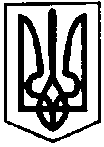 ПЕРВОЗВАНІВСЬКА СІЛЬСЬКА РАДАКРОПИВНИЦЬКОГО РАЙОНУ  КІРОВОГРАДСЬКОЇ ОБЛАСТІ___________ СЕСІЯ ВОСЬМОГО  СКЛИКАННЯРІШЕННЯвід  «__» __________ 20__ року                                                                              №с. ПервозванівкаПро затвердження проекту землеустроющодо відведення земельної ділянки у власність(шляхом безоплатної передачі)гр. Мільніченко Вірі ІванівніВідповідно ст.ст.12, 40, 121, 122, 125, 126 Земельного кодексу України, ст. 19 Закону України «Про землеустрій», ст.24 Закону України «Про державний земельний кадастр», ст.26 Закону України «Про місцеве самоврядування в Україні», розглянувши проект землеустрою та заяву гр.   від  Мільніченко Віри Іванівни від  02.06.2021 року, сільська радаВИРІШИЛА:1.Затвердити проект землеустрою щодо відведення земельної ділянки власність (шляхом безоплатної передачі) гр. Мільніченко Вірі Іванівні загальною площею 0,1247 га, для ведення особистого селянського господарства (код КВЦПЗ – 01.03.) у тому числі по угіддях: рілля – 0,1247 га із земель сільськогосподарського призначення, кадастровий номер земельної ділянки 3522586600:02:000:0241 за рахунок земель запасу, що перебувають у комунальній власності  за адресою: с. Первозванівка  Кропивницького району, Кіровоградської області.  2.Передати гр. Мільніченко Вірі Іванівні  у власність (шляхом безоплатної передачі)  земельну ділянку для ведення особистого селянського господарства (код КВЦПЗ – 01.03.)   загальною площею 0,1247 га, у тому числі по угіддях: рілля – 0,1247 га із земель сільськогосподарського призначення, кадастровий номер земельної ділянки 3522586600:02:000:0241 за рахунок земель запасу, що перебувають у комунальній власності за адресою: с. Первозванівка     Кропивницького району, Кіровоградської області.  3.Здійснити державну реєстрацію права власності на земельну ділянку відповідно до вимог чинного законодавства.      4.Землевпоряднику сільської ради внести необхідні зміни в земельно – облікові документи.5. Контроль за виконанням даного рішення покласти на постійну комісію з питань бюджету, фінансів, соціально-економічного розвитку, інвестиційної політики, законності, діяльності ради, депутатської етики, регуляторної політики, регламенту, регулювання земельних відносин, містобудування, комунальної власності, промисловості, будівництва, транспорту, енергетики, зв’язку, сфери послуг та житлово-комунального господарства. Сільський голова                                                              Прасковія МУДРАКПРОЄКТ № 646ПЕРВОЗВАНІВСЬКА СІЛЬСЬКА РАДАКРОПИВНИЦЬКОГО РАЙОНУ  КІРОВОГРАДСЬКОЇ ОБЛАСТІ___________ СЕСІЯ ВОСЬМОГО  СКЛИКАННЯРІШЕННЯвід  «__» __________ 20__ року                                                                              №с. ПервозванівкаПро затвердження проекту землеустроющодо відведення земельної ділянки у власність(шляхом безоплатної передачі)гр. Нікітіну Олексію ВікторовичуВідповідно ст.ст.12, 40, 121, 122, 125, 126 Земельного кодексу України, ст. 19 Закону України «Про землеустрій», ст.24 Закону України «Про державний земельний кадастр», ст.26 Закону України «Про місцеве самоврядування в Україні», розглянувши проект землеустрою та заяву гр.   від  Нікітіна Олексія Вікторовича від  03.06.2021 року, сільська радаВИРІШИЛА:1.Затвердити проект землеустрою щодо відведення земельної ділянки власність (шляхом безоплатної передачі) гр.   Нікітіну Олексію Вікторовичу загальною площею 0,2213 га, для ведення особистого селянського господарства (код КВЦПЗ – 01.03.) у тому числі по угіддях: рілля – 0,2213 га із земель сільськогосподарського призначення, кадастровий номер земельної ділянки 3522586600:02:000:5401 за рахунок земель запасу, що перебувають у комунальній власності  за адресою: с. Первозванівка  Кропивницького району, Кіровоградської області.  2.Передати гр. Нікітіну Олексію Вікторовичу у власність (шляхом безоплатної передачі)  земельну ділянку для ведення особистого селянського господарства (код КВЦПЗ – 01.03.)   загальною площею 0,2213 га, у тому числі по угіддях: рілля – 0,2213 га із земель сільськогосподарського призначення, кадастровий номер земельної ділянки 3522586600:02:000:5401 за рахунок земель запасу, що перебувають у комунальній власності за адресою: с. Первозванівка     Кропивницького району, Кіровоградської області.  3.Здійснити державну реєстрацію права власності на земельну ділянку відповідно до вимог чинного законодавства.      4.Землевпоряднику сільської ради внести необхідні зміни в земельно – облікові документи.5. Контроль за виконанням даного рішення покласти на постійну комісію з питань бюджету, фінансів, соціально-економічного розвитку, інвестиційної політики, законності, діяльності ради, депутатської етики, регуляторної політики, регламенту, регулювання земельних відносин, містобудування, комунальної власності, промисловості, будівництва, транспорту, енергетики, зв’язку, сфери послуг та житлово-комунального господарства. Сільський голова                                                              Прасковія МУДРАКПРОЄКТ № 647ПЕРВОЗВАНІВСЬКА СІЛЬСЬКА РАДАКРОПИВНИЦЬКОГО РАЙОНУ  КІРОВОГРАДСЬКОЇ ОБЛАСТІ___________ СЕСІЯ ВОСЬМОГО  СКЛИКАННЯРІШЕННЯвід  «__» __________ 20__ року                                                                              №с. ПервозванівкаПро затвердження проекту землеустроющодо відведення земельної ділянки у власність(шляхом безоплатної передачі)гр.  Ковальовій Марії МиколаївніВідповідно ст.ст.12, 40, 121, 122, 125, 126 Земельного кодексу України, ст. 19 Закону України «Про землеустрій», ст.24 Закону України «Про державний земельний кадастр», ст.26 Закону України «Про місцеве самоврядування в Україні», розглянувши проект землеустрою та заяву гр.   від  Ковальової Марії Миколаївни від  02.06.2021 року, сільська радаВИРІШИЛА:1.Затвердити проект землеустрою щодо відведення земельної ділянки власність (шляхом безоплатної передачі) гр.  Ковальовій Марії Миколаївні загальною площею 0,2410 га, для ведення особистого селянського господарства (код КВЦПЗ – 01.03.) у тому числі по угіддях: рілля – 0,2410 га із земель сільськогосподарського призначення, кадастровий номер земельної ділянки 3522586600:02:000:5396 за рахунок земель запасу, що перебувають у комунальній власності  за адресою: с. Первозванівка  Кропивницького району, Кіровоградської області.  2.Передати гр. Ковальової Марії Миколаївни у власність (шляхом безоплатної передачі)  земельну ділянку для ведення особистого селянського господарства (код КВЦПЗ – 01.03.)   загальною площею 0,2410 га, у тому числі по угіддях: рілля – 0,2410 га із земель сільськогосподарського призначення, кадастровий номер земельної ділянки 3522586600:02:000:5396 за рахунок земель запасу, що перебувають у комунальній власності за адресою: с. Первозванівка     Кропивницького району, Кіровоградської області.  3.Здійснити державну реєстрацію права власності на земельну ділянку відповідно до вимог чинного законодавства.      4.Землевпоряднику сільської ради внести необхідні зміни в земельно – облікові документи.5. Контроль за виконанням даного рішення покласти на постійну комісію з питань бюджету, фінансів, соціально-економічного розвитку, інвестиційної політики, законності, діяльності ради, депутатської етики, регуляторної політики, регламенту, регулювання земельних відносин, містобудування, комунальної власності, промисловості, будівництва, транспорту, енергетики, зв’язку, сфери послуг та житлово-комунального господарства. Сільський голова                                                              Прасковія МУДРАКПРОЄКТ № 648ПЕРВОЗВАНІВСЬКА СІЛЬСЬКА РАДАКРОПИВНИЦЬКОГО РАЙОНУ  КІРОВОГРАДСЬКОЇ ОБЛАСТІ___________ СЕСІЯ ВОСЬМОГО  СКЛИКАННЯРІШЕННЯвід  «__» __________ 20__ року                                                                              №с. ПервозванівкаПро затвердження проекту землеустроющодо відведення земельної ділянки у власність(шляхом безоплатної передачі)гр.  Суріну Олександру Дмитровичу  Відповідно ст.ст.12, 40, 121, 122, 125, 126 Земельного кодексу України, ст. 19 Закону України «Про землеустрій», ст.24 Закону України «Про державний земельний кадастр», ст.26 Закону України «Про місцеве самоврядування в Україні», розглянувши проект землеустрою та заяву гр.   від  Суріна Олександра Дмитровича від  02.06.2021 року, сільська радаВИРІШИЛА:1.Затвердити проект землеустрою щодо відведення земельної ділянки власність (шляхом безоплатної передачі) гр.  Суріну Олександру Дмитровичу  загальною площею 0,4000 га, для ведення особистого селянського господарства (код КВЦПЗ – 01.03.) у тому числі по угіддях: рілля – 0,4000 га із земель сільськогосподарського призначення, кадастровий номер земельної ділянки 3522586600:02:000:0187 за рахунок земель запасу, що перебувають у комунальній власності  за адресою: с. Первозванівка  Кропивницького району, Кіровоградської області.  2.Передати гр. Суріну Олександру Дмитровичу у власність (шляхом безоплатної передачі)  земельну ділянку для ведення особистого селянського господарства (код КВЦПЗ – 01.03.)   загальною площею 0,4000 га, у тому числі по угіддях: рілля – 0,4000 га із земель сільськогосподарського призначення, кадастровий номер земельної ділянки 3522586600:02:000:0187 за рахунок земель запасу, що перебувають у комунальній власності за адресою: с. Первозванівка     Кропивницького району, Кіровоградської області.  3.Здійснити державну реєстрацію права власності на земельну ділянку відповідно до вимог чинного законодавства.      4.Землевпоряднику сільської ради внести необхідні зміни в земельно – облікові документи.5. Контроль за виконанням даного рішення покласти на постійну комісію з питань бюджету, фінансів, соціально-економічного розвитку, інвестиційної політики, законності, діяльності ради, депутатської етики, регуляторної політики, регламенту, регулювання земельних відносин, містобудування, комунальної власності, промисловості, будівництва, транспорту, енергетики, зв’язку, сфери послуг та житлово-комунального господарства. Сільський голова                                                              Прасковія МУДРАКПРОЄКТ № 649ПЕРВОЗВАНІВСЬКА СІЛЬСЬКА РАДАКРОПИВНИЦЬКОГО РАЙОНУ  КІРОВОГРАДСЬКОЇ ОБЛАСТІ___________ СЕСІЯ ВОСЬМОГО  СКЛИКАННЯРІШЕННЯвід  «__» __________ 20__ року                                                                              №с. ПервозванівкаПро затвердження проекту землеустроющодо відведення земельної ділянки у власність(шляхом безоплатної передачі)гр.  Мазур Лілії Дмитрівні  Відповідно ст.ст.12, 40, 121, 122, 125, 126 Земельного кодексу України, ст. 19 Закону України «Про землеустрій», ст.24 Закону України «Про державний земельний кадастр», ст.26 Закону України «Про місцеве самоврядування в Україні», розглянувши проект землеустрою та заяву гр.   від  Мазур Лілії Дмитрівни від  02.06.2021 року, сільська радаВИРІШИЛА:1.Затвердити проект землеустрою щодо відведення земельної ділянки власність (шляхом безоплатної передачі) гр.  Мазур Лілії Дмитрівні  загальною площею 0,3110 га, для ведення особистого селянського господарства (код КВЦПЗ – 01.03.) у тому числі по угіддях: рілля – 0,3110 га із земель сільськогосподарського призначення, кадастровий номер земельної ділянки 3522586600:02:000:5395 за рахунок земель запасу, що перебувають у комунальній власності  за адресою: с. Первозванівка  Кропивницького району, Кіровоградської області.  2.Передати гр. Мазур Лілії Дмитрівні у власність (шляхом безоплатної передачі)  земельну ділянку для ведення особистого селянського господарства (код КВЦПЗ – 01.03.)   загальною площею 0,3110 га, у тому числі по угіддях: рілля – 0,3110 га із земель сільськогосподарського призначення, кадастровий номер земельної ділянки 3522586600:02:000:5395 за рахунок земель запасу, що перебувають у комунальній власності за адресою: с. Первозванівка     Кропивницького району, Кіровоградської області.  3.Здійснити державну реєстрацію права власності на земельну ділянку відповідно до вимог чинного законодавства.      4.Землевпоряднику сільської ради внести необхідні зміни в земельно – облікові документи.5. Контроль за виконанням даного рішення покласти на постійну комісію з питань бюджету, фінансів, соціально-економічного розвитку, інвестиційної політики, законності, діяльності ради, депутатської етики, регуляторної політики, регламенту, регулювання земельних відносин, містобудування, комунальної власності, промисловості, будівництва, транспорту, енергетики, зв’язку, сфери послуг та житлово-комунального господарства. Сільський голова                                                              Прасковія МУДРАКПРОЄКТ № 650ПЕРВОЗВАНІВСЬКА СІЛЬСЬКА РАДАКРОПИВНИЦЬКОГО РАЙОНУ  КІРОВОГРАДСЬКОЇ ОБЛАСТІ___________ СЕСІЯ ВОСЬМОГО  СКЛИКАННЯРІШЕННЯвід  «__» __________ 20__ року                                                                              №с. ПервозванівкаПро затвердження проекту землеустроющодо відведення земельної ділянки у власність(шляхом безоплатної передачі)гр.  Вороні Світлані Володимирівні Відповідно ст.ст.12, 40, 121, 122, 125, 126 Земельного кодексу України, ст. 19 Закону України «Про землеустрій», ст.24 Закону України «Про державний земельний кадастр», ст.26 Закону України «Про місцеве самоврядування в Україні», розглянувши проект землеустрою та заяву гр.   від  Ворони Світлани Володимирівни від  02.06.2021 року, сільська радаВИРІШИЛА:1.Затвердити проект землеустрою щодо відведення земельної ділянки власність (шляхом безоплатної передачі) гр.  Вороні Світлані Володимирівні   загальною площею 0,3911 га, для ведення особистого селянського господарства (код КВЦПЗ – 01.03.) у тому числі по угіддях: рілля – 0,3911 га із земель сільськогосподарського призначення, кадастровий номер земельної ділянки 3522586600:02:000:5399 за рахунок земель запасу, що перебувають у комунальній власності  за адресою: с. Первозванівка  Кропивницького району, Кіровоградської області.  2.Передати гр.  Вороні Світлані Володимирівні    у власність (шляхом безоплатної передачі)  земельну ділянку для ведення особистого селянського господарства (код КВЦПЗ – 01.03.)   загальною площею 0,3911 га, у тому числі по угіддях: рілля – 0,3911 га із земель сільськогосподарського призначення, кадастровий номер земельної ділянки 3522586600:02:000:5399 за рахунок земель запасу, що перебувають у комунальній власності за адресою: с. Первозванівка     Кропивницького району, Кіровоградської області.  3.Здійснити державну реєстрацію права власності на земельну ділянку відповідно до вимог чинного законодавства.      4.Землевпоряднику сільської ради внести необхідні зміни в земельно – облікові документи.5. Контроль за виконанням даного рішення покласти на постійну комісію з питань бюджету, фінансів, соціально-економічного розвитку, інвестиційної політики, законності, діяльності ради, депутатської етики, регуляторної політики, регламенту, регулювання земельних відносин, містобудування, комунальної власності, промисловості, будівництва, транспорту, енергетики, зв’язку, сфери послуг та житлово-комунального господарства. Сільський голова                                                              Прасковія МУДРАКПРОЄКТ № 651ПЕРВОЗВАНІВСЬКА СІЛЬСЬКА РАДАКРОПИВНИЦЬКОГО РАЙОНУ  КІРОВОГРАДСЬКОЇ ОБЛАСТІ___________ СЕСІЯ ВОСЬМОГО  СКЛИКАННЯРІШЕННЯвід  «__» __________ 20__ року                                                                              №с. ПервозванівкаПро затвердження проекту землеустроющодо відведення земельної ділянки у власність(шляхом безоплатної передачі)гр.  Будаку Віктору Олексійовичу    Відповідно ст.ст.12, 40, 121, 122, 125, 126 Земельного кодексу України, ст. 19 Закону України «Про землеустрій», ст.24 Закону України «Про державний земельний кадастр», ст.26 Закону України «Про місцеве самоврядування в Україні», розглянувши проект землеустрою та заяву гр.   від  Будак Віктора Олексійовича від  02.06.2021 року, сільська радаВИРІШИЛА:1.Затвердити проект землеустрою щодо відведення земельної ділянки власність (шляхом безоплатної передачі) гр.  Будаку Віктору Олексійовичу    загальною площею 0,4000 га, для ведення особистого селянського господарства (код КВЦПЗ – 01.03.) у тому числі по угіддях: рілля – 0,4000 га із земель сільськогосподарського призначення, кадастровий номер земельної ділянки 3522586600:02:000:0253 за рахунок земель запасу, що перебувають у комунальній власності  за адресою: с. Первозванівка  Кропивницького району, Кіровоградської області.  2.Передати гр. Будаку Віктору Олексійовичу у власність (шляхом безоплатної передачі)  земельну ділянку для ведення особистого селянського господарства (код КВЦПЗ – 01.03.)   загальною площею 0,4000 га, у тому числі по угіддях: рілля – 0,4000 га із земель сільськогосподарського призначення, кадастровий номер земельної ділянки 3522586600:02:000:0253 за рахунок земель запасу, що перебувають у комунальній власності за адресою: с. Первозванівка     Кропивницького району, Кіровоградської області.  3.Здійснити державну реєстрацію права власності на земельну ділянку відповідно до вимог чинного законодавства.      4.Землевпоряднику сільської ради внести необхідні зміни в земельно – облікові документи.5. Контроль за виконанням даного рішення покласти на постійну комісію з питань бюджету, фінансів, соціально-економічного розвитку, інвестиційної політики, законності, діяльності ради, депутатської етики, регуляторної політики, регламенту, регулювання земельних відносин, містобудування, комунальної власності, промисловості, будівництва, транспорту, енергетики, зв’язку, сфери послуг та житлово-комунального господарства. Сільський голова                                                              Прасковія МУДРАКПРОЄКТ № 652ПЕРВОЗВАНІВСЬКА СІЛЬСЬКА РАДАКРОПИВНИЦЬКОГО РАЙОНУ  КІРОВОГРАДСЬКОЇ ОБЛАСТІ___________ СЕСІЯ ВОСЬМОГО  СКЛИКАННЯРІШЕННЯвід  «__» __________ 20__ року                                                                              №с. ПервозванівкаПро затвердження проекту землеустроющодо відведення земельної ділянки у власність(шляхом безоплатної передачі)гр.  Коваленку Миколі Сергійовичу     Відповідно ст.ст.12, 40, 121, 122, 125, 126 Земельного кодексу України, ст. 19 Закону України «Про землеустрій», ст.24 Закону України «Про державний земельний кадастр», ст.26 Закону України «Про місцеве самоврядування в Україні», розглянувши проект землеустрою та заяву гр.   від  Коваленка Миколи Сергійовича від  02.06.2021 року, сільська радаВИРІШИЛА:1.Затвердити проект землеустрою щодо відведення земельної ділянки власність (шляхом безоплатної передачі) гр. Коваленку Миколі Сергійовичу загальною площею 0,1011 га, для ведення особистого селянського господарства (код КВЦПЗ – 01.03.) у тому числі по угіддях: рілля – 0,1011 га із земель сільськогосподарського призначення, кадастровий номер земельної ділянки 3522586600:02:000:5397 за рахунок земель запасу, що перебувають у комунальній власності  за адресою: с. Первозванівка  Кропивницького району, Кіровоградської області.  2.Передати гр. Коваленку Миколі Сергійовичу  у власність (шляхом безоплатної передачі)  земельну ділянку для ведення особистого селянського господарства (код КВЦПЗ – 01.03.)   загальною площею 0,1011 га, у тому числі по угіддях: рілля – 0,1011 га із земель сільськогосподарського призначення, кадастровий номер земельної ділянки 3522586600:02:000:5397 за рахунок земель запасу, що перебувають у комунальній власності за адресою: с. Первозванівка     Кропивницького району, Кіровоградської області.  3.Здійснити державну реєстрацію права власності на земельну ділянку відповідно до вимог чинного законодавства.      4.Землевпоряднику сільської ради внести необхідні зміни в земельно – облікові документи.5. Контроль за виконанням даного рішення покласти на постійну комісію з питань бюджету, фінансів, соціально-економічного розвитку, інвестиційної політики, законності, діяльності ради, депутатської етики, регуляторної політики, регламенту, регулювання земельних відносин, містобудування, комунальної власності, промисловості, будівництва, транспорту, енергетики, зв’язку, сфери послуг та житлово-комунального господарства. Сільський голова                                                              Прасковія МУДРАКПРОЄКТ № 653ПЕРВОЗВАНІВСЬКА СІЛЬСЬКА РАДАКРОПИВНИЦЬКОГО РАЙОНУ  КІРОВОГРАДСЬКОЇ ОБЛАСТІ___________ СЕСІЯ ВОСЬМОГО  СКЛИКАННЯРІШЕННЯвід  «__» __________ 20__ року                                                                              №с. ПервозванівкаПро затвердження проекту землеустроющодо відведення земельної ділянки у власність(шляхом безоплатної передачі)гр. Постнікову Геннадію СергійовичуВідповідно ст.ст.12, 40, 121, 122, 125, 126 Земельного кодексу України, ст. 19 Закону України «Про землеустрій», ст.24 Закону України «Про державний земельний кадастр», ст.26 Закону України «Про місцеве самоврядування в Україні», розглянувши проект землеустрою та заяву гр.   від  Постнікова  Геннадія Сергійовича від  02.06.2021 року, сільська радаВИРІШИЛА:1.Затвердити проект землеустрою щодо відведення земельної ділянки власність (шляхом безоплатної передачі) гр. Постнікову Геннадію Сергійовичу загальною площею 0,3642 га, для ведення особистого селянського господарства (код КВЦПЗ – 01.03.) у тому числі по угіддях: рілля – 0,3642 га із земель сільськогосподарського призначення, кадастровий номер земельної ділянки 3522586600:02:000:0213 за рахунок земель запасу, що перебувають у комунальній власності  за адресою: с. Первозванівка  Кропивницького району, Кіровоградської області.  2.Передати гр.  Постнікову  Геннадію Сергійовичу  у власність (шляхом безоплатної передачі)  земельну ділянку для ведення особистого селянського господарства (код КВЦПЗ – 01.03.)   загальною площею 0,3642га, у тому числі по угіддях: рілля – 0,3642 га із земель сільськогосподарського призначення, кадастровий номер земельної ділянки 3522586600:02:000:0213 за рахунок земель запасу, що перебувають у комунальній власності за адресою: с. Первозванівка     Кропивницького району, Кіровоградської області.  3.Здійснити державну реєстрацію права власності на земельну ділянку відповідно до вимог чинного законодавства.      4.Землевпоряднику сільської ради внести необхідні зміни в земельно – облікові документи.5. Контроль за виконанням даного рішення покласти на постійну комісію з питань бюджету, фінансів, соціально-економічного розвитку, інвестиційної політики, законності, діяльності ради, депутатської етики, регуляторної політики, регламенту, регулювання земельних відносин, містобудування, комунальної власності, промисловості, будівництва, транспорту, енергетики, зв’язку, сфери послуг та житлово-комунального господарства. Сільський голова                                                              Прасковія МУДРАКПРОЄКТ № 654ПЕРВОЗВАНІВСЬКА СІЛЬСЬКА РАДАКРОПИВНИЦЬКОГО РАЙОНУ  КІРОВОГРАДСЬКОЇ ОБЛАСТІ___________ СЕСІЯ ВОСЬМОГО  СКЛИКАННЯРІШЕННЯвід  «__» __________ 20__ року                                                                              №с. ПервозванівкаПро затвердження проекту землеустроющодо відведення земельної ділянки у власність(шляхом безоплатної передачі)гр. Постніковій Тетяні Віталіївні Відповідно ст.ст.12, 40, 121, 122, 125, 126 Земельного кодексу України, ст. 19 Закону України «Про землеустрій», ст.24 Закону України «Про державний земельний кадастр», ст.26 Закону України «Про місцеве самоврядування в Україні», розглянувши проект землеустрою та заяву гр.   від  Постнікової  Тетяни Віталіївни від  02.06.2021 року, сільська радаВИРІШИЛА:1.Затвердити проект землеустрою щодо відведення земельної ділянки власність (шляхом безоплатної передачі) гр. Постніковій Тетяні Віталіївні загальною площею 0,3642 га, для ведення особистого селянського господарства (код КВЦПЗ – 01.03.) у тому числі по угіддях: рілля – 0,3642 га із земель сільськогосподарського призначення, кадастровий номер земельної ділянки 3522586600:02:000:0200 за рахунок земель запасу, що перебувають у комунальній власності  за адресою: с. Первозванівка  Кропивницького району, Кіровоградської області.  2.Передати гр.   Постніковій  Тетяні Віталіївні у власність (шляхом безоплатної передачі)  земельну ділянку для ведення особистого селянського господарства (код КВЦПЗ – 01.03.)   загальною площею 0,3642 га, у тому числі по угіддях: рілля – 0,3642 га із земель сільськогосподарського призначення, кадастровий номер земельної ділянки 3522586600:02:000:0200 за рахунок земель запасу, що перебувають у комунальній власності за адресою: с. Первозванівка     Кропивницького району, Кіровоградської області.  3.Здійснити державну реєстрацію права власності на земельну ділянку відповідно до вимог чинного законодавства.      4.Землевпоряднику сільської ради внести необхідні зміни в земельно – облікові документи.5. Контроль за виконанням даного рішення покласти на постійну комісію з питань бюджету, фінансів, соціально-економічного розвитку, інвестиційної політики, законності, діяльності ради, депутатської етики, регуляторної політики, регламенту, регулювання земельних відносин, містобудування, комунальної власності, промисловості, будівництва, транспорту, енергетики, зв’язку, сфери послуг та житлово-комунального господарства. Сільський голова                                                              Прасковія МУДРАКПРОЄКТ № 655ПЕРВОЗВАНІВСЬКА СІЛЬСЬКА РАДАКРОПИВНИЦЬКОГО РАЙОНУ  КІРОВОГРАДСЬКОЇ ОБЛАСТІ___________ СЕСІЯ ВОСЬМОГО  СКЛИКАННЯРІШЕННЯвід  «__» __________ 20__ року                                                                              №с. ПервозванівкаПро затвердження проекту землеустроющодо відведення земельної ділянки у власність(шляхом безоплатної передачі)гр. Лисоконь Олені ЄвгеніївніВідповідно ст.ст.12, 40, 121, 122, 125, 126 Земельного кодексу України, ст. 19 Закону України «Про землеустрій», ст.24 Закону України «Про державний земельний кадастр», ст.26 Закону України «Про місцеве самоврядування в Україні», розглянувши проект землеустрою та заяву гр.   від  Лисоконь Олени Євгеніївни від  02.06.2021 року, сільська радаВИРІШИЛА:1.Затвердити проект землеустрою щодо відведення земельної ділянки власність (шляхом безоплатної передачі) гр. Лисоконь Олені Євгеніївні      загальною площею 0,4000 га, для ведення особистого селянського господарства (код КВЦПЗ – 01.03.) у тому числі по угіддях: рілля – 0,4000 га із земель сільськогосподарського призначення, кадастровий номер земельної ділянки 3522586600:02:000:0248 за рахунок земель запасу, що перебувають у комунальній власності  за адресою: с. Первозванівка  Кропивницького району, Кіровоградської області.  2.Передати гр. Лисоконь Олені Євгеніївні у власність (шляхом безоплатної передачі)  земельну ділянку для ведення особистого селянського господарства (код КВЦПЗ – 01.03.)   загальною площею 0,4000 га, у тому числі по угіддях: рілля – 0,4000 га із земель сільськогосподарського призначення, кадастровий номер земельної ділянки 3522586600:02:000:0248 за рахунок земель запасу, що перебувають у комунальній власності за адресою: с. Первозванівка     Кропивницького району, Кіровоградської області.  3.Здійснити державну реєстрацію права власності на земельну ділянку відповідно до вимог чинного законодавства.      4.Землевпоряднику сільської ради внести необхідні зміни в земельно – облікові документи.5. Контроль за виконанням даного рішення покласти на постійну комісію з питань бюджету, фінансів, соціально-економічного розвитку, інвестиційної політики, законності, діяльності ради, депутатської етики, регуляторної політики, регламенту, регулювання земельних відносин, містобудування, комунальної власності, промисловості, будівництва, транспорту, енергетики, зв’язку, сфери послуг та житлово-комунального господарства. Сільський голова                                                              Прасковія МУДРАКПРОЄКТ № 656ПЕРВОЗВАНІВСЬКА СІЛЬСЬКА РАДАКРОПИВНИЦЬКОГО РАЙОНУ  КІРОВОГРАДСЬКОЇ ОБЛАСТІ___________ СЕСІЯ ВОСЬМОГО  СКЛИКАННЯРІШЕННЯвід  «__» __________ 20__ року                                                                              №с. ПервозванівкаПро затвердження проекту землеустроющодо відведення земельної ділянки у власність(шляхом безоплатної передачі)гр. Шевельовій Анастасії ОлексіївніВідповідно ст.ст.12, 40, 121, 122, 125, 126 Земельного кодексу України, ст. 19 Закону України «Про землеустрій», ст.24 Закону України «Про державний земельний кадастр», ст.26 Закону України «Про місцеве самоврядування в Україні», розглянувши проект землеустрою та заяву гр.   від  Шевельової Анастасії Олексіївни від  02.06.2021 року, сільська радаВИРІШИЛА:1.Затвердити проект землеустрою щодо відведення земельної ділянки власність (шляхом безоплатної передачі) гр. Шевельовій Анастасії Олексіївні       загальною площею 0,2298 га, для ведення особистого селянського господарства (код КВЦПЗ – 01.03.) у тому числі по угіддях: рілля – 0,2298 га із земель сільськогосподарського призначення, кадастровий номер земельної ділянки 3522586600:02:000:0185 за рахунок земель запасу, що перебувають у комунальній власності  за адресою: с. Первозванівка  Кропивницького району, Кіровоградської області.  2.Передати гр. Шевельовій Анастасії Олексіївні у власність (шляхом безоплатної передачі)  земельну ділянку для ведення особистого селянського господарства (код КВЦПЗ – 01.03.)   загальною площею 0,2298 га, у тому числі по угіддях: рілля – 0,2298 га із земель сільськогосподарського призначення, кадастровий номер земельної ділянки 3522586600:02:000:0185 за рахунок земель запасу, що перебувають у комунальній власності за адресою: с. Первозванівка Кропивницького району, Кіровоградської області.  3.Здійснити державну реєстрацію права власності на земельну ділянку відповідно до вимог чинного законодавства.      4.Землевпоряднику сільської ради внести необхідні зміни в земельно – облікові документи.5. Контроль за виконанням даного рішення покласти на постійну комісію з питань бюджету, фінансів, соціально-економічного розвитку, інвестиційної політики, законності, діяльності ради, депутатської етики, регуляторної політики, регламенту, регулювання земельних відносин, містобудування, комунальної власності, промисловості, будівництва, транспорту, енергетики, зв’язку, сфери послуг та житлово-комунального господарства. Сільський голова                                                              Прасковія МУДРАКПРОЄКТ № 657ПЕРВОЗВАНІВСЬКА СІЛЬСЬКА РАДАКРОПИВНИЦЬКОГО РАЙОНУ  КІРОВОГРАДСЬКОЇ ОБЛАСТІ___________ СЕСІЯ ВОСЬМОГО  СКЛИКАННЯРІШЕННЯвід  «__» __________ 20__ року                                                                              №с. ПервозванівкаПро затвердження проекту землеустроющодо відведення земельної ділянки у власність(шляхом безоплатної передачі)гр. Бринзі Юлії ОлександрівніВідповідно ст.ст.12, 40, 121, 122, 125, 126 Земельного кодексу України, ст. 19 Закону України «Про землеустрій», ст.24 Закону України «Про державний земельний кадастр», ст.26 Закону України «Про місцеве самоврядування в Україні», розглянувши проект землеустрою та заяву гр.   від  Бринзи Юлії Олександрівни від  02.06.2021 року, сільська радаВИРІШИЛА:1.Затвердити проект землеустрою щодо відведення земельної ділянки власність (шляхом безоплатної передачі) гр. Бринзі Юлії Олександрівні загальною площею 0,3923 га, для ведення особистого селянського господарства (код КВЦПЗ – 01.03.) у тому числі по угіддях: рілля – 0,3923 га із земель сільськогосподарського призначення, кадастровий номер земельної ділянки 3522586600:02:000:0256 за рахунок земель запасу, що перебувають у комунальній власності  за адресою: с. Первозванівка  Кропивницького району, Кіровоградської області.  2.Передати гр. Бринзі Юлії Олександрівні у власність (шляхом безоплатної передачі)  земельну ділянку для ведення особистого селянського господарства (код КВЦПЗ – 01.03.)   загальною площею 0,3923 га, у тому числі по угіддях: рілля – 0,3923 га із земель сільськогосподарського призначення, кадастровий номер земельної ділянки 3522586600:02:000:0256 за рахунок земель запасу, що перебувають у комунальній власності за адресою: с. Первозванівка     Кропивницького району, Кіровоградської області.  3.Здійснити державну реєстрацію права власності на земельну ділянку відповідно до вимог чинного законодавства.      4.Землевпоряднику сільської ради внести необхідні зміни в земельно – облікові документи.5. Контроль за виконанням даного рішення покласти на постійну комісію з питань бюджету, фінансів, соціально-економічного розвитку, інвестиційної політики, законності, діяльності ради, депутатської етики, регуляторної політики, регламенту, регулювання земельних відносин, містобудування, комунальної власності, промисловості, будівництва, транспорту, енергетики, зв’язку, сфери послуг та житлово-комунального господарства. Сільський голова                                                              Прасковія МУДРАКПРОЄКТ № 658ПЕРВОЗВАНІВСЬКА СІЛЬСЬКА РАДАКРОПИВНИЦЬКОГО РАЙОНУ  КІРОВОГРАДСЬКОЇ ОБЛАСТІ___________ СЕСІЯ ВОСЬМОГО  СКЛИКАННЯРІШЕННЯвід  «__» __________ 20__ року                                                                              №с. ПервозванівкаПро затвердження проекту землеустроющодо відведення земельної ділянки у власність(шляхом безоплатної передачі)гр. Салієнко Тетяні Сергіївні  Відповідно ст.ст.12, 40, 121, 122, 125, 126 Земельного кодексу України, ст. 19 Закону України «Про землеустрій», ст.24 Закону України «Про державний земельний кадастр», ст.26 Закону України «Про місцеве самоврядування в Україні», розглянувши проект землеустрою та заяву гр.   від    Салієнко Тетяни Сергіївни 02.06.2021 року, сільська радаВИРІШИЛА:1.Затвердити проект землеустрою щодо відведення земельної ділянки власність (шляхом безоплатної передачі) гр. Салієнко Тетяні Сергіївні  загальною площею 0,1000 га, для ведення особистого селянського господарства (код КВЦПЗ – 01.03.) у тому числі по угіддях: рілля – 0,1000 га із земель сільськогосподарського призначення, кадастровий номер земельної ділянки 3522586600:02:000:5393 за рахунок земель запасу, що перебувають у комунальній власності  за адресою: с. Первозванівка  Кропивницького району, Кіровоградської області.  2.Передати гр.  Салієнко Тетяні Сергіївні   у власність (шляхом безоплатної передачі)  земельну ділянку для ведення особистого селянського господарства (код КВЦПЗ – 01.03.)   загальною площею 0,1000 га, у тому числі по угіддях: рілля – 0,1000 га із земель сільськогосподарського призначення, кадастровий номер земельної ділянки 3522586600:02:000:5393 за рахунок земель запасу, що перебувають у комунальній власності за адресою: с. Первозванівка     Кропивницького району, Кіровоградської області.  3.Здійснити державну реєстрацію права власності на земельну ділянку відповідно до вимог чинного законодавства.      4.Землевпоряднику сільської ради внести необхідні зміни в земельно – облікові документи.5. Контроль за виконанням даного рішення покласти на постійну комісію з питань бюджету, фінансів, соціально-економічного розвитку, інвестиційної політики, законності, діяльності ради, депутатської етики, регуляторної політики, регламенту, регулювання земельних відносин, містобудування, комунальної власності, промисловості, будівництва, транспорту, енергетики, зв’язку, сфери послуг та житлово-комунального господарства. Сільський голова                                                              Прасковія МУДРАКПРОЄКТ № 659ПЕРВОЗВАНІВСЬКА СІЛЬСЬКА РАДАКРОПИВНИЦЬКОГО РАЙОНУ  КІРОВОГРАДСЬКОЇ ОБЛАСТІ___________ СЕСІЯ ВОСЬМОГО  СКЛИКАННЯРІШЕННЯвід  «__» __________ 20__ року                                                                              №с. ПервозванівкаПро затвердження проекту землеустроющодо відведення земельної ділянки у власність(шляхом безоплатної передачі)гр. Круду Георгію ВасильовичуВідповідно ст.ст.12, 40, 121, 122, 125, 126 Земельного кодексу України, ст. 19 Закону України «Про землеустрій», ст.24 Закону України «Про державний земельний кадастр», ст.26 Закону України «Про місцеве самоврядування в Україні», розглянувши проект землеустрою та заяву гр.   від    Круду Георгія Васильовича 02.06.2021 року, сільська радаВИРІШИЛА:1.Затвердити проект землеустрою щодо відведення земельної ділянки власність (шляхом безоплатної передачі) гр. Круду Георгію Васильовичу  загальною площею 0,3854 га, для ведення особистого селянського господарства (код КВЦПЗ – 01.03.) у тому числі по угіддях: рілля – 0,3854га із земель сільськогосподарського призначення, кадастровий номер земельної ділянки 3522586600:02:000:5400 за рахунок земель запасу, що перебувають у комунальній власності  за адресою: с. Первозванівка  Кропивницького району, Кіровоградської області.  2.Передати гр.  Круду Георгію Васильовичу у власність (шляхом безоплатної передачі)  земельну ділянку для ведення особистого селянського господарства (код КВЦПЗ – 01.03.)   загальною площею 0,3854 га, у тому числі по угіддях: рілля – 0,3854 га із земель сільськогосподарського призначення, кадастровий номер земельної ділянки 3522586600:02:000:5400 за рахунок земель запасу, що перебувають у комунальній власності за адресою: с. Первозванівка     Кропивницького району, Кіровоградської області.  3.Здійснити державну реєстрацію права власності на земельну ділянку відповідно до вимог чинного законодавства.      4.Землевпоряднику сільської ради внести необхідні зміни в земельно – облікові документи.5. Контроль за виконанням даного рішення покласти на постійну комісію з питань бюджету, фінансів, соціально-економічного розвитку, інвестиційної політики, законності, діяльності ради, депутатської етики, регуляторної політики, регламенту, регулювання земельних відносин, містобудування, комунальної власності, промисловості, будівництва, транспорту, енергетики, зв’язку, сфери послуг та житлово-комунального господарства. Сільський голова                                                              Прасковія МУДРАКПРОЄКТ № 660ПЕРВОЗВАНІВСЬКА СІЛЬСЬКА РАДАКРОПИВНИЦЬКОГО РАЙОНУ  КІРОВОГРАДСЬКОЇ ОБЛАСТІ___________ СЕСІЯ ВОСЬМОГО  СКЛИКАННЯРІШЕННЯвід  «__» __________ 20__ року                                                                              №с. ПервозванівкаПро затвердження проекту землеустроющодо відведення земельної ділянки у власність(шляхом безоплатної передачі)гр. Ляху Олегу Пилиповичу  Відповідно ст.ст.12, 40, 121, 122, 125, 126 Земельного кодексу України, ст. 19 Закону України «Про землеустрій», ст.24 Закону України «Про державний земельний кадастр», ст.26 Закону України «Про місцеве самоврядування в Україні», розглянувши проект землеустрою та заяву гр.   від    Ляху Олега Пилиповича 03.06.2021 року, сільська радаВИРІШИЛА:1.Затвердити проект землеустрою щодо відведення земельної ділянки власність (шляхом безоплатної передачі) гр. Ляху Олегу Пилиповичу  загальною площею 0,2000 га, для ведення особистого селянського господарства (код КВЦПЗ – 01.03.) у тому числі по угіддях: рілля – 0,2000 га із земель сільськогосподарського призначення, кадастровий номер земельної ділянки 3522586600:02:000:5394 за рахунок земель запасу, що перебувають у комунальній власності  за адресою: с. Первозванівка  Кропивницького району, Кіровоградської області.  2.Передати гр. Ляху Олегу Пилиповичу   у власність (шляхом безоплатної передачі)  земельну ділянку для ведення особистого селянського господарства (код КВЦПЗ – 01.03.)   загальною площею 0,2000 га, у тому числі по угіддях: рілля – 0,2000 га із земель сільськогосподарського призначення, кадастровий номер земельної ділянки 3522586600:02:000:5394 за рахунок земель запасу, що перебувають у комунальній власності за адресою: с. Первозванівка     Кропивницького району, Кіровоградської області.  3.Здійснити державну реєстрацію права власності на земельну ділянку відповідно до вимог чинного законодавства.      4.Землевпоряднику сільської ради внести необхідні зміни в земельно – облікові документи.5. Контроль за виконанням даного рішення покласти на постійну комісію з питань бюджету, фінансів, соціально-економічного розвитку, інвестиційної політики, законності, діяльності ради, депутатської етики, регуляторної політики, регламенту, регулювання земельних відносин, містобудування, комунальної власності, промисловості, будівництва, транспорту, енергетики, зв’язку, сфери послуг та житлово-комунального господарства. Сільський голова                                                              Прасковія МУДРАКПРОЄКТ № 661ПЕРВОЗВАНІВСЬКА СІЛЬСЬКА РАДАКРОПИВНИЦЬКОГО РАЙОНУ  КІРОВОГРАДСЬКОЇ ОБЛАСТІ___________ СЕСІЯ ВОСЬМОГО  СКЛИКАННЯРІШЕННЯвід  «__» __________ 20__ року                                                                              №с. ПервозванівкаПро затвердження проекту землеустроющодо відведення земельної ділянки у власність(шляхом безоплатної передачі)гр. Рибак Ірині Сергіївні  Відповідно ст.ст.12, 40, 121, 122, 125, 126 Земельного кодексу України, ст. 19 Закону України «Про землеустрій», ст.24 Закону України «Про державний земельний кадастр», ст.26 Закону України «Про місцеве самоврядування в Україні», розглянувши проект землеустрою та заяву гр.   від    Рибак Ірини Сергіївни 03.06.2021 року, сільська радаВИРІШИЛА:1.Затвердити проект землеустрою щодо відведення земельної ділянки власність (шляхом безоплатної передачі) гр. Рибак Ірині Сергіївні  загальною площею 0,1000 га, для ведення особистого селянського господарства (код КВЦПЗ – 01.03.) у тому числі по угіддях: рілля – 0,1000 га із земель сільськогосподарського призначення, кадастровий номер земельної ділянки 3522586600:02:000:0198 за рахунок земель запасу, що перебувають у комунальній власності  за адресою: с. Первозванівка  Кропивницького району, Кіровоградської області.  2.Передати гр.  Рибак Ірині Сергіївні  у власність (шляхом безоплатної передачі)  земельну ділянку для ведення особистого селянського господарства (код КВЦПЗ – 01.03.)   загальною площею 0,1000 га, у тому числі по угіддях: рілля – 0,1000 га із земель сільськогосподарського призначення, кадастровий номер земельної ділянки 3522586600:02:000:0198 за рахунок земель запасу, що перебувають у комунальній власності за адресою: с. Первозванівка     Кропивницького району, Кіровоградської області.  3.Здійснити державну реєстрацію права власності на земельну ділянку відповідно до вимог чинного законодавства.      4.Землевпоряднику сільської ради внести необхідні зміни в земельно – облікові документи.5. Контроль за виконанням даного рішення покласти на постійну комісію з питань бюджету, фінансів, соціально-економічного розвитку, інвестиційної політики, законності, діяльності ради, депутатської етики, регуляторної політики, регламенту, регулювання земельних відносин, містобудування, комунальної власності, промисловості, будівництва, транспорту, енергетики, зв’язку, сфери послуг та житлово-комунального господарства. Сільський голова                                                              Прасковія МУДРАКПРОЄКТ № 662ПЕРВОЗВАНІВСЬКА СІЛЬСЬКА РАДАКРОПИВНИЦЬКОГО РАЙОНУ  КІРОВОГРАДСЬКОЇ ОБЛАСТІ___________ СЕСІЯ ВОСЬМОГО  СКЛИКАННЯРІШЕННЯвід  «__» __________ 20__ року                                                                              №с. ПервозванівкаПро затвердження проекту землеустроющодо відведення земельної ділянки у власність(шляхом безоплатної передачі)гр. Рибак Юлії Сергіївні  Відповідно ст.ст.12, 40, 121, 122, 125, 126 Земельного кодексу України, ст. 19 Закону України «Про землеустрій», ст.24 Закону України «Про державний земельний кадастр», ст.26 Закону України «Про місцеве самоврядування в Україні», розглянувши проект землеустрою та заяву гр.   від    Рибак Юлії Сергіївни 03.06.2021 року, сільська радаВИРІШИЛА:1.Затвердити проект землеустрою щодо відведення земельної ділянки власність (шляхом безоплатної передачі) гр. Рибак Юлії Сергіївні  загальною площею 0,1000 га, для ведення особистого селянського господарства (код КВЦПЗ – 01.03.) у тому числі по угіддях: рілля – 0,1000 га із земель сільськогосподарського призначення, кадастровий номер земельної ділянки 3522586600:02:000:0191 за рахунок земель запасу, що перебувають у комунальній власності  за адресою: с. Первозванівка  Кропивницького району, Кіровоградської області.  2.Передати гр.  Рибак Юлії Сергіївні  у власність (шляхом безоплатної передачі)  земельну ділянку для ведення особистого селянського господарства (код КВЦПЗ – 01.03.)   загальною площею 0,1000 га, у тому числі по угіддях: рілля – 0,1000 га із земель сільськогосподарського призначення, кадастровий номер земельної ділянки 3522586600:02:000:0191 за рахунок земель запасу, що перебувають у комунальній власності за адресою: с. Первозванівка     Кропивницького району, Кіровоградської області.  3.Здійснити державну реєстрацію права власності на земельну ділянку відповідно до вимог чинного законодавства.      4.Землевпоряднику сільської ради внести необхідні зміни в земельно – облікові документи.5. Контроль за виконанням даного рішення покласти на постійну комісію з питань бюджету, фінансів, соціально-економічного розвитку, інвестиційної політики, законності, діяльності ради, депутатської етики, регуляторної політики, регламенту, регулювання земельних відносин, містобудування, комунальної власності, промисловості, будівництва, транспорту, енергетики, зв’язку, сфери послуг та житлово-комунального господарства. Сільський голова                                                              Прасковія МУДРАКПРОЄКТ № 663ПЕРВОЗВАНІВСЬКА СІЛЬСЬКА РАДАКРОПИВНИЦЬКОГО РАЙОНУ  КІРОВОГРАДСЬКОЇ ОБЛАСТІ___________ СЕСІЯ ВОСЬМОГО  СКЛИКАННЯРІШЕННЯвід  «__» __________ 20__ року                                                                              №с. ПервозванівкаПро затвердження проекту землеустроющодо відведення земельної ділянки у власність(шляхом безоплатної передачі)гр. Хаджіновій Оксані Іванівні  Відповідно ст.ст.12, 40, 121, 122, 125, 126 Земельного кодексу України, ст. 19 Закону України «Про землеустрій», ст.24 Закону України «Про державний земельний кадастр», ст.26 Закону України «Про місцеве самоврядування в Україні», розглянувши проект землеустрою та заяву гр.   від    Хаджінової Оксани Іванівни 03.06.2021 року, сільська радаВИРІШИЛА:1.Затвердити проект землеустрою щодо відведення земельної ділянки власність (шляхом безоплатної передачі) гр. Хаджіновій Оксані Іванівні  загальною площею 0,3000 га, для ведення особистого селянського господарства (код КВЦПЗ – 01.03.) у тому числі по угіддях: рілля – 0,3000 га із земель сільськогосподарського призначення, кадастровий номер земельної ділянки 3522586600:02:000:5398 за рахунок земель запасу, що перебувають у комунальній власності  за адресою: с. Первозванівка  Кропивницького району, Кіровоградської області.  2.Передати гр. Хаджіновій Оксані Іванівні у власність (шляхом безоплатної передачі)  земельну ділянку для ведення особистого селянського господарства (код КВЦПЗ – 01.03.)   загальною площею 0,1000 га, у тому числі по угіддях: рілля – 0,1000 га із земель сільськогосподарського призначення, кадастровий номер земельної ділянки 3522586600:02:000:5398 за рахунок земель запасу, що перебувають у комунальній власності за адресою: с. Первозванівка     Кропивницького району, Кіровоградської області.  3.Здійснити державну реєстрацію права власності на земельну ділянку відповідно до вимог чинного законодавства.      4.Землевпоряднику сільської ради внести необхідні зміни в земельно – облікові документи.5. Контроль за виконанням даного рішення покласти на постійну комісію з питань бюджету, фінансів, соціально-економічного розвитку, інвестиційної політики, законності, діяльності ради, депутатської етики, регуляторної політики, регламенту, регулювання земельних відносин, містобудування, комунальної власності, промисловості, будівництва, транспорту, енергетики, зв’язку, сфери послуг та житлово-комунального господарства. Сільський голова                                                              Прасковія МУДРАКПРОЄКТ № 671 ПЕРВОЗВАНІВСЬКА СІЛЬСЬКА РАДАКРОПИВНИЦЬКОГО РАЙОНУ  КІРОВОГРАДСЬКОЇ ОБЛАСТІ___________ СЕСІЯ ВОСЬМОГО  СКЛИКАННЯРІШЕННЯвід  «__» __________ 20__ року                                                                              №с. ПервозванівкаПро затвердження проекту землеустроющодо відведення земельної ділянки у власність(шляхом безоплатної передачі) гр. Кличко Ніні Василівні    Керуючись п. 34 ч. 1 ст. 26 Закону України «Про місцеве самоврядування в Україні» ст. 12, 122 Земельного кодексу України, та заслухавши заяву гр. Кличко Ніни Василівни від 02.06.2021 року, сільська радаВИРІШИЛА:1. Затвердити проект землеустрою щодо відведення земельної ділянки власність (шляхом безоплатної передачі) гр. Кличко Ніні Василівні  загальною площею 0,0,2500 га у тому числі із них по угіддях: 0,2500 га під одно- і двоповерховою житловою забудовою, для будівництва і обслуговування житлового будинку, господарських будівель і споруд (присадибна ділянка), (код КВЦПЗ – 02.01) кадастровий номер земельної ділянки 3522586600:51:000:0127 за рахунок земель житлової та громадської забудови,  що перебувають у   комунальної власності за адресою: вул. Інгульська,3а с.Калинівка Кропивницького району Кіровоградської області.2. Передати гр. Кличко Ніні Василівні земельні ділянки у власність загальною площею 0,2500 га, у тому числі із них по угіддях: 0,2500 га – під одно- і двоповерховою житловою забудовою, для будівництва та обслуговування житлового будинку, господарських будівель і споруд (присадибна ділянка), (код КВЦПЗ – 02.01) кадастровий номер земельної ділянки 3522586600:51:000:0127 за рахунок земель житлової та громадської забудови, що перебувають у   комунальної власності за адресою: вул. Інгульська,3а с.Калинівка Кропивницького району Кіровоградської області. 3. Здійснити державну реєстрацію права власності на земельну ділянку відповідно до вимог чинного законодавства.4. Землевпоряднику сільської ради ввести необхідні зміни в земельно – облікові документи.5.  Контроль за виконанням даного рішення покласти на постійну комісію з питань бюджету, фінансів, соціально-економічного розвитку, інвестиційної політики, законності, діяльності ради, депутатської етики, регуляторної політики, регламенту, регулювання земельних відносин, містобудування, комунальної власності, промисловості, будівництва, транспорту, енергетики, зв’язку, сфери послуг та житлово-комунального господарства.   Сільський голова                                                           Прасковія МУДРАКПРОЄКТ № 673 ПЕРВОЗВАНІВСЬКА СІЛЬСЬКА РАДАКРОПИВНИЦЬКОГО РАЙОНУ  КІРОВОГРАДСЬКОЇ ОБЛАСТІ___________ СЕСІЯ ВОСЬМОГО  СКЛИКАННЯРІШЕННЯвід  «__» __________ 20__ року                                                                              №с. ПервозванівкаПро затвердження проекту землеустроющодо відведення земельної ділянки у власність(шляхом безоплатної передачі) гр. Присяжнюк Галині Василівні  Відповідно ст.ст.12, 40, 121, 122, 125, 126 Земельного кодексу України, ст. 19 Закону України «Про землеустрій», ст.24 Закону України «Про державний земельний кадастр», ст.26 Закону України «Про місцеве самоврядування в Україні», розглянувши проект землеустрою та заяву гр.   від  Присяжнюк Галини Василівни від  09.06.2021 року, сільська радаВИРІШИЛА:1.Затвердити проект землеустрою щодо відведення земельної ділянки власність (шляхом безоплатної передачі) гр. Присяжнюк Галині Василівні  загальною площею 0,1300 га, для ведення особистого селянського господарства (код КВЦПЗ – 01.03.) у тому числі по угіддях: рілля – 0,1300 га із земель сільськогосподарського призначення, кадастровий номер земельної ділянки 3522586600:51:000:0169 за рахунок земель запасу, що перебувають у комунальній власності  за адресою: с. Первозванівка  Кропивницького району, Кіровоградської області.  2.Передати гр.  Присяжнюк Галині Василівні у власність (шляхом безоплатної передачі)  земельну ділянку для ведення особистого селянського господарства (код КВЦПЗ – 01.03.)   загальною площею 0,1300 га, у тому числі по угіддях: рілля – 0,1300 га із земель сільськогосподарського призначення, кадастровий номер земельної ділянки 3522586600:51:000:0169 за рахунок земель запасу, що перебувають у комунальній власності за адресою: с. Первозванівка     Кропивницького району, Кіровоградської області.  3.Здійснити державну реєстрацію права власності на земельну ділянку відповідно до вимог чинного законодавства.      4.Землевпоряднику сільської ради внести необхідні зміни в земельно – облікові документи.5. Контроль за виконанням даного рішення покласти на постійну комісію з питань бюджету, фінансів, соціально-економічного розвитку, інвестиційної політики, законності, діяльності ради, депутатської етики, регуляторної політики, регламенту, регулювання земельних відносин, містобудування, комунальної власності, промисловості, будівництва, транспорту, енергетики, зв’язку, сфери послуг та житлово-комунального господарства. Сільський голова                                                              Прасковія МУДРАКПРОЄКТ № 674 ПЕРВОЗВАНІВСЬКА СІЛЬСЬКА РАДАКРОПИВНИЦЬКОГО РАЙОНУ  КІРОВОГРАДСЬКОЇ ОБЛАСТІ___________ СЕСІЯ ВОСЬМОГО  СКЛИКАННЯРІШЕННЯвід  «__» __________ 20__ року                                                                              №с. ПервозванівкаПро затвердження проекту землеустроющодо відведення земельної ділянки у власність(шляхом безоплатної передачі) гр. Дерію Андрію Борисовичу  Відповідно ст.ст.12, 40, 121, 122, 125, 126 Земельного кодексу України, ст. 19 Закону України «Про землеустрій», ст.24 Закону України «Про державний земельний кадастр», ст.26 Закону України «Про місцеве самоврядування в Україні», розглянувши проект землеустрою та заяву від гр.    Дерія Андрія Борисовича 11.06.2021 року, сільська радаВИРІШИЛА:1.Затвердити проект землеустрою щодо відведення земельної ділянки власність (шляхом безоплатної передачі) гр. Дерію Андрію Борисовичу  загальною площею 0,2443 га, для ведення особистого селянського господарства (код КВЦПЗ – 01.03.) у тому числі по угіддях: рілля – 0,2443 га із земель сільськогосподарського призначення, кадастровий номер земельної ділянки 3522583600:51:000:0375 за рахунок земель запасу, що перебувають у комунальній власності  за адресою: вул. Інгульська, 257 с. Калинівка  Кропивницького району, Кіровоградської області.  2.Передати гр. Дерію Андрію Борисовичу у власність (шляхом безоплатної передачі)  земельну ділянку для ведення особистого селянського господарства (код КВЦПЗ – 01.03.)   загальною площею 0,2443 га, у тому числі по угіддях: рілля – 0,2443 га із земель сільськогосподарського призначення, кадастровий номер земельної ділянки 3522583600:51:000:0375   за рахунок земель запасу, що перебувають у комунальній власності за адресою:     вул. Інгульська, 257 с. Калинівка  Кропивницького району, Кіровоградської області.  3.Здійснити державну реєстрацію права власності на земельну ділянку відповідно до вимог чинного законодавства.      4.Землевпоряднику сільської ради внести необхідні зміни в земельно – облікові документи.5. Контроль за виконанням даного рішення покласти на постійну комісію з питань бюджету, фінансів, соціально-економічного розвитку, інвестиційної політики, законності, діяльності ради, депутатської етики, регуляторної політики, регламенту, регулювання земельних відносин, містобудування, комунальної власності, промисловості, будівництва, транспорту, енергетики, зв’язку, сфери послуг та житлово-комунального господарства. Сільський голова                                                              Прасковія МУДРАКПРОЄКТ № 675 ПЕРВОЗВАНІВСЬКА СІЛЬСЬКА РАДАКРОПИВНИЦЬКОГО РАЙОНУ  КІРОВОГРАДСЬКОЇ ОБЛАСТІ___________ СЕСІЯ ВОСЬМОГО  СКЛИКАННЯРІШЕННЯвід  «__» __________ 20__ року                                                                              №с. ПервозванівкаПро затвердження проекту землеустроющодо відведення земельної ділянки у власність(шляхом безоплатної передачі) гр. Захаровій Вірі ОлександрівніВідповідно ст.ст.12, 40, 121, 122, 125, 126 Земельного кодексу України, ст. 19 Закону України «Про землеустрій», ст.24 Закону України «Про державний земельний кадастр», пп 34, 35, п 2 ст.26 Закону України «Про місцеве самоврядування в Україні», розглянувши проект землеустрою та заяву гр. Захарової Віри Олександрівни від 27.05.2021 року, сільська радаВИРІШИЛА:1.Затвердити гр. Захаровій Вірі Олександрівні проект землеустрою щодо відведення земельної ділянки у власність (шляхом безоплатної передачі) загальною площею 0,0600 га, у тому числі по угіддях: багаторічні насадження 0,0600 га - для індивідуального садівництва (код КВЦПЗ-01.05) із земель сільськогосподарського призначення Садового товариства  «Гідросила» ділянка за № 337 кадастровий номер земельної ділянки 3522587400:02:000:0141, що перебувають в комунальній власності на території Первозванівської сільської ради Кропивницького району, Кіровоградської області. 2. Передати гр. Захаровій Вірі Олександрівні у власність (шляхом безоплатної передачі) земельну ділянку загальною площею 0,0600 га , у тому числі по угіддях: багаторічні насадження 0,0600 га - для індивідуального садівництва (код КВЦПЗ-01.05.) із земель Садового товариства  «Гідросила» ділянка за № 337 кадастровий номер земельної ділянки 3522587400:02:000:0141 що перебувають в комунальній власності на території Первозванівської сільської ради Кропивницького району, Кіровоградської області. 3.Здійснити державну реєстрацію права власності на земельну ділянку відповідно до вимог чинного законодавства.4.Землевпоряднику сільської ради внести необхідні зміни в земельно – облікові документи.5.Контроль за виконанням даного рішення покласти на постійну комісію з питань бюджету, фінансів, соціально-економічного розвитку, інвестиційної політики, законності, діяльності ради, депутатської етики, регуляторної політики, регламенту, регулювання земельних відносин, містобудування, комунальної власності, промисловості, будівництва, транспорту, енергетики, зв’язку, сфери послуг та житлово-комунального господарства. Сільський голова					              Прасковія МУДРАКПРОЄКТ № 676 ПЕРВОЗВАНІВСЬКА СІЛЬСЬКА РАДАКРОПИВНИЦЬКОГО РАЙОНУ  КІРОВОГРАДСЬКОЇ ОБЛАСТІ___________ СЕСІЯ ВОСЬМОГО  СКЛИКАННЯРІШЕННЯвід  «__» __________ 20__ року                                                                              №с. ПервозванівкаПро затвердження проекту землеустроющодо відведення земельної ділянки у власність(шляхом безоплатної передачі) гр. Ткаченко Сергію ТрохимовичуВідповідно ст.ст.12, 40, 121, 122, 125, 126 Земельного кодексу України, ст. 19 Закону України «Про землеустрій», ст.24 Закону України «Про державний земельний кадастр», пп 34, 35, п 2 ст.26 Закону України «Про місцеве самоврядування в Україні», розглянувши проект землеустрою та заяву гр. Ткаченко Сергія Трохимовича від 08.06.2021 року, сільська радаВИРІШИЛА:1.Затвердити гр. Ткаченко Сергію Трохимовичу проект землеустрою щодо відведення земельної ділянки у власність (шляхом безоплатної передачі) загальною площею 0,0966 га, у тому числі по угіддях: рілля - 0,0966 га, для індивідуального садівництва (код КВЦПЗ - 01.05.) із земель сільськогосподарського призначення кадастровий номер земельної ділянки 3522587400:53:000:0004 за рахунок земель запасу, що перебувають в комунальній власності на території Первозванівської сільської ради Кропивницького району, Кіровоградської області. 2. Передати гр. Ткаченко Сергію Трохимовичу земельну ділянку у власність (шляхом безоплатної передачі) загальною площею 0,0966 га, у тому числі по угіддях: рілля - 0,0966 га, для індивідуального садівництва (код КВЦПЗ-01.05.) із земель сільськогосподарського призначення кадастровий номер земельної ділянки 3522587400:53:000:0004 за рахунок земель запасу, що перебувають в комунальній власності на території Первозванівської сільської ради   Кропивницького району, Кіровоградської області. 3.Здійснити державну реєстрацію права власності на земельну ділянку відповідно до вимог чинного законодавства.4.Землевпоряднику сільської ради внести необхідні зміни в земельно – облікові документи.5. Контроль за виконанням даного рішення покласти на постійну комісію з питань бюджету, фінансів, соціально-економічного розвитку, інвестиційної політики, законності, діяльності ради, депутатської етики, регуляторної політики, регламенту, регулювання земельних відносин, містобудування, комунальної власності, промисловості, будівництва, транспорту, енергетики, зв’язку, сфери послуг та житлово-комунального господарства. Сільський голова					              Прасковія МУДРАК ПРОЄКТ № 677 ПЕРВОЗВАНІВСЬКА СІЛЬСЬКА РАДАКРОПИВНИЦЬКОГО РАЙОНУ  КІРОВОГРАДСЬКОЇ ОБЛАСТІ___________ СЕСІЯ ВОСЬМОГО  СКЛИКАННЯРІШЕННЯвід  «__» __________ 20__ року                                                                              №с. ПервозванівкаПро затвердження проекту землеустроющодо відведення земельної ділянки у власністьгр. Кадигробу Олександру Васильовичу         Відповідно ст.ст.12, 40, 121, 122, 125, 126 Земельного кодексу України, ст. 19 Закону України «Про землеустрій», ст.24 Закону України «Про державний земельний кадастр», пп 34, 35, п 2 ст.26 Закону України «Про місцеве самоврядування в Україні», розглянувши проект землеустрою та заслухавши заяву гр. Кадигроба Олександра Васильовича від 19.05.2021 року, сільська радаВИРІШИЛА:1.Затвердити проект землеустрою щодо відведення земельної ділянки у власність (шляхом безоплатної передачі) гр. Кадигробу Олександру Васильовичу загальною площею 0,4274 га, у тому числі по угіддях: 0,2500 га – для будівництва і обслуговування житлового будинку, господарських будівель і споруд (присадибна ділянка), (код КВЦПЗ – 02.01) кадастровий номер земельної ділянки 3522587600:51:000:0330 за рахунок земель житлової та громадської забудови, що перебувають у комунальній власності та рілля - 0,1774 га для ведення особистого селянського господарства (код КВЦПЗ – 01.03.) кадастровий номер земельної ділянки 3522587600:51:000:0329 за рахунок земель сільськогосподарського призначення, що перебувають у запасі комунальної власності за адресою: вул. Шпаченка, 23, с. Федорівка Кропивницького району Кіровоградської області.2.Передати гр. Кадигробу Олександру Васильовичу земельну ділянку у власність загальною площею 0,4274 га у тому числі по угіддях: 0,2500 га для будівництва і обслуговування житлового будинку, господарських будівель і споруд (присадибна ділянка), (код КВЦПЗ – 02.01), кадастровий номер земельної ділянки 3522587600:51:000:0330, за рахунок земель житлової та громадської забудови, що перебувають у комунальній власності та рілля - 0,1774 га для ведення особистого селянського господарства (код КВЦПЗ – 01.03.) кадастровий номер земельної ділянки 3522587600:51:000:0329 за рахунок земель сільськогосподарського призначення, що перебувають у запасі комунальної власності за адресою: вул. Шпаченка, 23, с. Федорівка Кропивницького району Кіровоградської області. 3.Здійснити державну реєстрацію права власності на земельну ділянку відповідно до вимог чинного законодавства.4.Землевпоряднику сільської ради внести необхідні зміни в земельно – облікові документи.5. Контроль за виконанням даного рішення покласти на постійну комісію з питань бюджету, фінансів, соціально-економічного розвитку, інвестиційної політики, законності, діяльності ради, депутатської етики, регуляторної політики, регламенту, регулювання земельних відносин, містобудування, комунальної власності, промисловості, будівництва, транспорту, енергетики, зв’язку, сфери послуг та житлово-комунального господарства. Сільський голова                                                               Прасковія МУДРАКПРОЄКТ № 678 ПЕРВОЗВАНІВСЬКА СІЛЬСЬКА РАДАКРОПИВНИЦЬКОГО РАЙОНУ  КІРОВОГРАДСЬКОЇ ОБЛАСТІ___________ СЕСІЯ ВОСЬМОГО  СКЛИКАННЯРІШЕННЯвід  «__» __________ 20__ року                                                                              №с. ПервозванівкаПро затвердження проекту землеустроющодо відведення земельної ділянки у власністьгр. Поляковій Наталі Миколаївні   Відповідно ст.ст.12, 40, 121, 122, 125, 126 Земельного кодексу України, ст. 19 Закону України «Про землеустрій», ст.24 Закону України «Про державний земельний кадастр», пп 34, 35, п 2 ст.26 Закону України «Про місцеве самоврядування в Україні», розглянувши проект землеустрою та заслухавши заяву гр. Полякової Наталі Миколаївни від 14.05.2021 року, сільська радаВИРІШИЛА:1.Затвердити проект землеустрою щодо відведення земельної ділянки у власність (шляхом безоплатної передачі) гр. Поляковій Наталі Миколаївні   загальною площею 0,4287га, у тому числі по угіддях: 0,2500 га – для будівництва і обслуговування житлового будинку, господарських будівель і споруд (присадибна ділянка), (код КВЦПЗ – 02.01) кадастровий номер земельної ділянки 3522583900:51:000:0481 за рахунок земель житлової та громадської забудови що перебувають у комунальній власності та рілля - 0,1787 га для ведення особистого селянського господарства (код КВЦПЗ – 01.03.)кадастровий номер земельної ділянки 3522583900:51:000:0483 за рахунок сільськогосподарського призначення, що перебувають у запасі комунальної власності за адресою: вул. Садова ,92 с. Клинці Кропивницького району Кіровоградської області. 2.Передати гр. Поляковій Наталі Миколаївні земельну ділянку у власність загальною площею 0,4287 га у тому числі по угіддях: 0,2500 га для будівництва і обслуговування житлового будинку, господарських будівель і споруд (присадибна ділянка), (код КВЦПЗ – 02.01.), кадастровий номер земельної ділянки  3522583900:51:000:0481 за рахунок земель житлової та громадської забудови що перебувають у комунальній власності та ріллі - 0,1787 га для ведення особистого селянського господарства (код КВЦПЗ – 01.03.) кадастровий номер земельної ділянки 3522583900:51:000:0483 за рахунок сільськогосподарського призначення, що перебувають у запасі комунальної власності за адресою: вул.Садова,92 с. Клинці Кропивницького району Кіровоградської області. 3.Здійснити державну реєстрацію права власності на земельну ділянку відповідно до вимог чинного законодавства.4.Землевпоряднику сільської ради внести необхідні зміни в земельно – облікові документи.5. Контроль за виконанням даного рішення покласти на постійну комісію з питань бюджету, фінансів, соціально-економічного розвитку, інвестиційної політики, законності, діяльності ради, депутатської етики, регуляторної політики, регламенту, регулювання земельних відносин, містобудування, комунальної власності, промисловості, будівництва, транспорту, енергетики, зв’язку, сфери послуг та житлово-комунального господарства.Сільський голова                                                               Прасковія МУДРАК  ПРОЄКТ № 679 ПЕРВОЗВАНІВСЬКА СІЛЬСЬКА РАДАКРОПИВНИЦЬКОГО РАЙОНУ  КІРОВОГРАДСЬКОЇ ОБЛАСТІ___________ СЕСІЯ ВОСЬМОГО  СКЛИКАННЯРІШЕННЯвід  «__» __________ 20__ року                                                                              №с. ПервозванівкаПро затвердження проекту землеустроющодо відведення земельної ділянки у власністьгр.Семідітному Олександру ЄгоровичуВідповідно ст.ст.12, 40, 121, 122, 125, 126 Земельного кодексу України, ст. 19 Закону України «Про землеустрій», ст.24 Закону України «Про державний земельний кадастр», пп 34, 35, п 2 ст.26 Закону України «Про місцеве самоврядування в Україні», розглянувши проект землеустрою та заслухавши заяву гр. Семідітного Олександра Єгоровича   від 02 .06.2021 року, сільська радаВИРІШИЛА:        1.Затвердити проект землеустрою щодо відведення земельної ділянки у власність (шляхом безоплатної передачі) гр. Семідітному Олександру Єгоровичу  загальною площею 0,2500 га, у тому числі по угіддях: 0,2500 га – для будівництва і обслуговування житлового будинку, господарських будівель і споруд (присадибна ділянка), (код КВЦПЗ – 02.01) кадастровий номер земельної ділянки 3522583900:51:000:0493 за рахунок земель житлової та громадської забудови, що перебувають у комунальній власності за адресою:   вул. Садова,126-а с. Клинці  Кропивницького району Кіровоградської області.2.Передати гр. Семідітному Олександру Єгоровичу  земельну ділянку у власність загальною площею 0,2500 га у тому числі по угіддях: 0,2500 га для будівництва і обслуговування житлового будинку, господарських будівель і споруд (присадибна ділянка), (код КВЦПЗ – 02.01.), кадастровий номер земельної ділянки 3522583900:51:000:0493 за рахунок земель житлової та громадської забудови що перебувають у комунальній власності за адресою: вул. Садова,126-а с. Клинці  Кропивницького району Кіровоградської області. 3.Здійснити державну реєстрацію права власності на земельну ділянку відповідно до вимог чинного законодавства.4.Землевпоряднику сільської ради внести необхідні зміни в земельно – облікові документи.5.Контроль за виконанням даного рішення покласти на постійну комісію з питань бюджету, фінансів, соціально-економічного розвитку, інвестиційної політики, законності, діяльності ради, депутатської етики, регуляторної політики, регламенту, регулювання земельних відносин, містобудування, комунальної власності, промисловості, будівництва, транспорту, енергетики, зв’язку, сфери послуг та житлово-комунального господарства.Сільський голова                                                       Прасковія МУДРАКПРОЄКТ № 680 ПЕРВОЗВАНІВСЬКА СІЛЬСЬКА РАДАКРОПИВНИЦЬКОГО РАЙОНУ  КІРОВОГРАДСЬКОЇ ОБЛАСТІ___________ СЕСІЯ ВОСЬМОГО  СКЛИКАННЯРІШЕННЯвід  «__» __________ 20__ року                                                                              №с. ПервозванівкаПро затвердження проекту землеустроющодо відведення земельної ділянки у власність(шляхом безоплатної передачі)гр. Забеділіну Віталію Олеговичу Відповіднст.ст.12,40,121,122,125,126 Земельного кодексу України, ст. 19 Закону України «Про землеустрій», ст.24 Закону України «Про державний земельний кадастр», ст.26 Закону України «Про місцеве самоврядування в Україні», розглянувши проект землеустрою та заяву гр. Забеділіна Віталія Олеговича від 08.06.2021 року, сільська радаВИРІШИЛА:1.Затвердити проект землеустрою щодо відведення земельної ділянки для ведення особистого селянського господарства (код КВЦПЗ–01.03.) у власність (шляхом безоплатної передачі) гр. Забеділіну Віталію Олеговичу загальною площею 0,5000 га, у тому числі по угіддях: рілля – 0,5000 га із земель сільськогосподарського призначення, кадастровий номер земельної ділянки 3522583900:02:000:2554 за рахунок земель запасу, що перебувають у комунальній власності за межами населеного пункту на території Первозванівської сільської ради Кропивницького району, Кіровоградської області.  2.Передати гр. Забеділіну Віталію Олеговичу земельну ділянку для ведення особистого селянського господарства (код КВЦПЗ – 01.03.) у власність (шляхом безоплатної передачі) загальною площею 0,5000 га, у тому числі по угіддях: рілля – 0,5000 га із земель сільськогосподарського призначення, кадастровий номер земельної ділянки 3522583900:02:000:2554 за рахунок земель запасу, що перебувають у комунальній власності за межами населеного пункту на території Первозванівської сільської ради Кропивницького району, Кіровоградської області.   3.Здійснити державну реєстрацію права власності на земельну ділянку відповідно до вимог чинного законодавства.      4.Землевпоряднику сільської ради внести необхідні зміни в земельно – облікові документи.5.Контроль за виконанням даного рішення покласти на постійну комісію з питань бюджету, фінансів, соціально-економічного розвитку, інвестиційної політики, законності, діяльності ради, депутатської етики, регуляторної політики, регламенту, регулювання земельних відносин, містобудування, комунальної власності, промисловості, будівництва, транспорту, енергетики, зв’язку, сфери послуг та житлово-комунального господарства.Сільський голова                                                              Прасковія  МУДРАКПРОЄКТ № 681 ПЕРВОЗВАНІВСЬКА СІЛЬСЬКА РАДАКРОПИВНИЦЬКОГО РАЙОНУ  КІРОВОГРАДСЬКОЇ ОБЛАСТІ___________ СЕСІЯ ВОСЬМОГО  СКЛИКАННЯРІШЕННЯвід  «__» __________ 20__ року                                                                              №с. ПервозванівкаПро затвердження проекту землеустроющодо відведення земельної ділянки у власністьгр. Берегуленко Раїсі Григорівні Відповідно ст.ст.12, 40, 121, 122, 125, 126 Земельного кодексу України, ст. 19 Закону України «Про землеустрій», ст.24 Закону України «Про державний земельний кадастр», пп 34, 35, п 2 ст.26 Закону України «Про місцеве самоврядування в Україні», розглянувши проект землеустрою та заслухавши заяву гр. Берегуленко Раїси Григорівни від 25.05.2021 року, сільська радаВИРІШИЛА:1.Затвердити проект землеустрою щодо відведення земельної ділянки у власність (шляхом безоплатної передачі) гр. Берегуленко Раїсі Григорівні загальною площею 0,1465 га, у тому числі по угіддях: 0,1465 га – для будівництва і обслуговування житлового будинку, господарських будівель і споруд (присадибна ділянка), (код КВЦПЗ – 02.01) кадастровий номер земельної ділянки 3522580900:51:000:0945 за рахунок земель житлової та громадської забудови, що перебувають у комунальній власності за адресою:   вул. Західна, 42 с. Бережинка Кропивницького району Кіровоградської області2.Передати гр. Берегуленко Раїсі Григорівні земельну ділянку у власність загальною площею 0,1465 га у тому числі по угіддях: 0,1465 га для будівництва і обслуговування житлового будинку, господарських будівель і споруд (присадибна ділянка), (код КВЦПЗ – 02.01.), кадастровий номер земельної ділянки 3522580900: 51:000:0945 за рахунок земель житлової та громадської забудови що перебувають у комунальній власності за адресою: вул. Західна, 42 с. Бережинка Кропивницького району Кіровоградської області. 3.Здійснити державну реєстрацію права власності на земельну ділянку відповідно до вимог чинного законодавства.4.Землевпоряднику сільської ради внести необхідні зміни в земельно – облікові документи.5.Контроль за виконанням даного рішення покласти на постійну комісію з питань бюджету, фінансів, соціально-економічного розвитку, інвестиційної політики, законності, діяльності ради, депутатської етики, регуляторної політики, регламенту, регулювання земельних відносин, містобудування, комунальної власності, промисловості, будівництва, транспорту, енергетики, зв’язку, сфери послуг та житлово-комунального господарства. Сільський голова                                                               Прасковія МУДРАКПРОЄКТ № 682 ПЕРВОЗВАНІВСЬКА СІЛЬСЬКА РАДАКРОПИВНИЦЬКОГО РАЙОНУ  КІРОВОГРАДСЬКОЇ ОБЛАСТІ___________ СЕСІЯ ВОСЬМОГО  СКЛИКАННЯРІШЕННЯвід  «__» __________ 20__ року                                                                              №с. ПервозванівкаПро затвердження проекту землеустроющодо відведення земельної ділянки у власністьгр. Мерещенку Леоніду Григоровичу   Відповідно ст.ст.12, 40, 121, 122, 125, 126 Земельного кодексу України, ст. 19 Закону України «Про землеустрій», ст.24 Закону України «Про державний земельний кадастр», пп 34, 35, п 2 ст.26 Закону України «Про місцеве самоврядування в Україні», розглянувши проект землеустрою та заслухавши заяву гр. Мерещенко Леоніда Григоровича від 25.05.2021 року, сільська радаВИРІШИЛА:1.Затвердити проект землеустрою щодо відведення земельної ділянки у власність (шляхом безоплатної передачі) гр. Мерещенку Леоніду Григоровичу  загальною площею 0,1383 га, у тому числі по угіддях: 0,1383 га – для будівництва і обслуговування житлового будинку, господарських будівель і споруд (присадибна ділянка), (код КВЦПЗ – 02.01) кадастровий номер земельної ділянки 3522580900:51:000:0946 за рахунок земель житлової та громадської забудови, що перебувають у комунальній власності за адресою:   вул. Західна, 41 с. Бережинка Кропивницького району Кіровоградської області2.Передати гр. Мерещенку Леоніду Григоровичу    земельну ділянку у власність загальною площею 0,1383 га у тому числі по угіддях: 0,1383 га для будівництва і обслуговування житлового будинку, господарських будівель і споруд (присадибна ділянка), (код КВЦПЗ – 02.01.), кадастровий номер земельної ділянки 3522580900: 51:000:0946 за рахунок земель житлової та громадської забудови що перебувають у комунальній власності за адресою: вул. Західна, 41 с. Бережинка Кропивницького району Кіровоградської області. 3.Здійснити державну реєстрацію права власності на земельну ділянку відповідно до вимог чинного законодавства.4.Землевпоряднику сільської ради внести необхідні зміни в земельно – облікові документи.5.Контроль за виконанням даного рішення покласти на постійну комісію з питань бюджету, фінансів, соціально-економічного розвитку, інвестиційної політики, законності, діяльності ради, депутатської етики, регуляторної політики, регламенту, регулювання земельних відносин, містобудування, комунальної власності, промисловості, будівництва, транспорту, енергетики, зв’язку, сфери послуг та житлово-комунального господарства. Сільський голова                                                               Прасковія МУДРАКПРОЄКТ № 683 ПЕРВОЗВАНІВСЬКА СІЛЬСЬКА РАДАКРОПИВНИЦЬКОГО РАЙОНУ  КІРОВОГРАДСЬКОЇ ОБЛАСТІ___________ СЕСІЯ ВОСЬМОГО  СКЛИКАННЯРІШЕННЯвід  «__» __________ 20__ року                                                                              №с. ПервозванівкаПро затвердження проекту землеустроющодо відведення земельної ділянки у власністьгр. Бондаренку Сергію Сергійовичу Відповідно ст.ст.12, 40, 121, 122, 125, 126 Земельного кодексу України, ст. 19 Закону України «Про землеустрій», ст.24 Закону України «Про державний земельний кадастр», пп 34, 35, п 2 ст.26 Закону України «Про місцеве самоврядування в Україні», розглянувши проект землеустрою та заслухавши заяву гр. Бондаренко Сергія Сергійовича від 25.05.2021 року, сільська радаВИРІШИЛА:1.Затвердити проект землеустрою щодо відведення земельної ділянки у власність (шляхом безоплатної передачі) гр. Бондаренку Сергію Сергійовичу загальною площею 0,1800 га, у тому числі по угіддях: 0,1800 га – для будівництва і обслуговування житлового будинку, господарських будівель і споруд (присадибна ділянка), (код КВЦПЗ – 02.01) кадастровий номер земельної ділянки 3522580900:51:000:0947 за рахунок земель житлової та громадської забудови, що перебувають у комунальній власності за адресою:   провулок Новий, 15 с. Бережинка Кропивницького району Кіровоградської області2.Передати гр. Бондаренко Сергію Сергійовичу земельну ділянку у власність загальною площею 0,1800 га у тому числі по угіддях: 0,1800 га для будівництва і обслуговування житлового будинку, господарських будівель і споруд (присадибна ділянка), (код КВЦПЗ – 02.01.), кадастровий номер земельної ділянки 3522580900: 51:000:0947 за рахунок земель житлової та громадської забудови що перебувають у комунальній власності за адресою: п 15 с. Бережинка Кропивницького району Кіровоградської області. 3.Здійснити державну реєстрацію права власності на земельну ділянку відповідно до вимог чинного законодавства.4.Землевпоряднику сільської ради внести необхідні зміни в земельно – облікові документи.5.Контроль за виконанням даного рішення покласти на постійну комісію з питань бюджету, фінансів, соціально-економічного розвитку, інвестиційної політики, законності, діяльності ради, депутатської етики, регуляторної політики, регламенту, регулювання земельних відносин, містобудування, комунальної власності, промисловості, будівництва, транспорту, енергетики, зв’язку, сфери послуг та житлово-комунального господарства. Сільський голова                                                               Прасковія МУДРАКПРОЄКТ № 684 ПЕРВОЗВАНІВСЬКА СІЛЬСЬКА РАДАКРОПИВНИЦЬКОГО РАЙОНУ  КІРОВОГРАДСЬКОЇ ОБЛАСТІ___________ СЕСІЯ ВОСЬМОГО  СКЛИКАННЯРІШЕННЯвід  «__» __________ 20__ року                                                                              №с. ПервозванівкаПро затвердження проекту землеустроющодо відведення земельної ділянки у власність(шляхом безоплатної передачі)гр. Цуркан Олександру АнатолійовичуВідповідно ст.ст.12, 40, 121, 122, 125, 126 Земельного кодексу України, ст. 19 Закону України «Про землеустрій», ст.24 Закону України «Про державний земельний кадастр», пп 34, 35, п 2 ст.26 Закону України «Про місцеве самоврядування в Україні», розглянувши проект землеустрою та заяву гр. Цуркана Олександра Анатолійовича від 02.06.2021 року, сільська радаВИРІШИЛА:1.Затвердити  проект землеустрою щодо відведення земельної ділянки у власність (шляхом безоплатної передачі) гр. Цуркан Олександру Анатолійовичу орієнтовною площею 0,0468 га, у тому числі по угіддях: багаторічні насадження - 0,0468 га, для індивідуального садівництва (код КВЦПЗ-01.05.) із земель сільськогосподарського призначення кадастровий номер земельної ділянки 3522580900:51:000:0943 за рахунок земель запасу, що перебувають в комунальній власності за адресою:   вул. Богдана Хмельницького, 26 с. Бережинка Кропивницького району, Кіровоградської області. 2. Передати гр. Цуркану Олександру Анатолійовичу земельну ділянку у власність (шляхом безоплатної передачі) загальною площею 0,0468 га, у тому числі по угіддях: багаторічні насадження -0,0468 га, для індивідуального садівництва (код КВЦПЗ-01.05.) із земель сільськогосподарського призначення кадастровий номер земельної ділянки 3522580900:51:000:0943 за рахунок земель запасу, що перебувають в комунальній власності за адресою:   вул. Богдана Хмельницького, 26 с. Бережинка Кропивницького району, Кіровоградської області. 3.Здійснити державну реєстрацію права власності на земельну ділянку відповідно до вимог чинного законодавства.4.Землевпоряднику сільської ради внести необхідні зміни в земельно – облікові документи.5. Контроль за виконанням даного рішення покласти на постійну комісію з питань бюджету, фінансів, соціально-економічного розвитку, інвестиційної політики, законності, діяльності ради, депутатської етики, регуляторної політики, регламенту, регулювання земельних відносин, містобудування, комунальної власності, промисловості, будівництва, транспорту, енергетики, зв’язку, сфери послуг та житлово-комунального господарства.Сільський голова					              Прасковія МУДРАК ПРОЄКТ № 685 ПЕРВОЗВАНІВСЬКА СІЛЬСЬКА РАДАКРОПИВНИЦЬКОГО РАЙОНУ  КІРОВОГРАДСЬКОЇ ОБЛАСТІ___________ СЕСІЯ ВОСЬМОГО  СКЛИКАННЯРІШЕННЯвід  «__» __________ 20__ року                                                                              №с. ПервозванівкаПро затвердження проекту землеустроющодо відведення земельної ділянки у власність(шляхом безоплатної передачі) гр.  Агафонову Сергію СергійовичуВідповідно ст.ст.12, 40, 121, 122, 125, 126 Земельного кодексу України, ст. 19 Закону України «Про землеустрій», ст.24 Закону України «Про державний земельний кадастр», ст.26 Закону України «Про місцеве самоврядування в Україні», розглянувши проект землеустрою та заяву гр.   від  Агафонова Сергія Сергійовича від 03.06.2021 року, сільська радаВИРІШИЛА:1.Затвердити проект землеустрою щодо відведення земельної ділянки для ведення особистого селянського господарства (код КВЦПЗ – 01.03.) у власність (шляхом безоплатної передачі) гр.  Агафонову Сергію Сергійовичу загальною площею 2,0000 га, у тому числі по угіддях: рілля – 2,0000 га із земель сільськогосподарського призначення, кадастровий номер земельної ділянки 3522580900:02:000:1549 за рахунок земель запасу, що перебувають у комунальній власності на території Первозванівської сільської ради  Кропивницького району, Кіровоградської області.  2.Передати гр. Агафонову Сергію Сергійовичу земельну ділянку для ведення особистого селянського господарства (код КВЦПЗ – 01.03.) у власність (шляхом безоплатної передачі) загальною площею 2,0000 га, у тому числі по угіддях: рілля – 2,0000 га із земель сільськогосподарського призначення, кадастровий номер земельної ділянки 3522580900:02:000:1549 за рахунок земель запасу, що перебувають у комунальній власності на території Первозванівської сільської ради Кропивницького району, Кіровоградської області.  3.Здійснити державну реєстрацію права власності на земельну ділянку відповідно до вимог чинного законодавства.      4.Землевпоряднику сільської ради внести необхідні зміни в земельно – облікові документи.5. Контроль за виконанням даного рішення покласти на постійну комісію з питань бюджету, фінансів, соціально-економічного розвитку, інвестиційної політики, законності, діяльності ради, депутатської етики, регуляторної політики, регламенту, регулювання земельних відносин, містобудування, комунальної власності, промисловості, будівництва, транспорту, енергетики, зв’язку, сфери послуг та житлово-комунального господарства. Сільський голова                                                              Прасковія МУДРАКПРОЄКТ № 686 ПЕРВОЗВАНІВСЬКА СІЛЬСЬКА РАДАКРОПИВНИЦЬКОГО РАЙОНУ  КІРОВОГРАДСЬКОЇ ОБЛАСТІ___________ СЕСІЯ ВОСЬМОГО  СКЛИКАННЯРІШЕННЯвід  «__» __________ 20__ року                                                                              №с. ПервозванівкаПро затвердження проекту землеустроющодо відведення земельної ділянки у власність(шляхом безоплатної передачі)гр. Якушину Віталію ЮрійовичуВідповідно ст.ст.12, 40, 121, 122, 125, 126 Земельного кодексу України, ст. 19 Закону України «Про землеустрій», ст.24 Закону України «Про державний земельний кадастр», ст.26 Закону України «Про місцеве самоврядування в Україні», розглянувши проект землеустрою та заяву гр.   від  Якушина Віталія Юрійовича від 03.06.2021 року, сільська радаВИРІШИЛА:1.Затвердити проект землеустрою щодо відведення земельної ділянки для ведення особистого селянського господарства (код КВЦПЗ – 01.03.) у власність (шляхом безоплатної передачі) гр. Якушину Віталію Юрійовичу загальною площею 2,0000 га, у тому числі по угіддях: рілля – 2,0000 га із земель сільськогосподарського призначення, кадастровий номер земельної ділянки 3522580900:02:000:1550 за рахунок земель запасу, що перебувають у комунальній власності на території Первозванівської сільської ради  Кропивницького району, Кіровоградської області.  2.Передати гр. Якушину Віталію Юрійовичу земельну ділянку для ведення особистого селянського господарства (код КВЦПЗ – 01.03.) у власність (шляхом безоплатної передачі) загальною площею 2,0000 га, у тому числі по угіддях: рілля – 2,0000 га із земель сільськогосподарського призначення, кадастровий номер земельної ділянки 3522580900:02:000:1550 за рахунок земель запасу, що перебувають у комунальній власності на території Первозванівської сільської ради Кропивницького району, Кіровоградської області.  3.Здійснити державну реєстрацію права власності на земельну ділянку відповідно до вимог чинного законодавства.      4.Землевпоряднику сільської ради внести необхідні зміни в земельно – облікові документи.5. Контроль за виконанням даного рішення покласти на постійну комісію з питань бюджету, фінансів, соціально-економічного розвитку, інвестиційної політики, законності, діяльності ради, депутатської етики, регуляторної політики, регламенту, регулювання земельних відносин, містобудування, комунальної власності, промисловості, будівництва, транспорту, енергетики, зв’язку, сфери послуг та житлово-комунального господарства. Сільський голова                                                              Прасковія МУДРАКПРОЄКТ № 687 ПЕРВОЗВАНІВСЬКА СІЛЬСЬКА РАДАКРОПИВНИЦЬКОГО РАЙОНУ  КІРОВОГРАДСЬКОЇ ОБЛАСТІ___________ СЕСІЯ ВОСЬМОГО  СКЛИКАННЯРІШЕННЯвід  «__» __________ 20__ року                                                                              №с. ПервозванівкаПро затвердження проекту землеустроющодо відведення земельної ділянки у власність(шляхом безоплатної передачі) гр. Забарному Сергію МихайловичуВідповідно ст.ст.12, 40, 121, 122, 125, 126 Земельного кодексу України, ст. 19 Закону України «Про землеустрій», ст.24 Закону України «Про державний земельний кадастр», ст.26 Закону України «Про місцеве самоврядування в Україні», розглянувши проект землеустрою та заяву гр.   від  Забарного Сергія Михайловича від 03.06.2021 року, сільська радаВИРІШИЛА:1.Затвердити проект землеустрою щодо відведення земельної ділянки для ведення особистого селянського господарства (код КВЦПЗ – 01.03.) у власність (шляхом безоплатної передачі) гр. Забарному Сергію Михайловичу загальною площею 2,0000 га, у тому числі по угіддях: рілля – 2,0000 га із земель сільськогосподарського призначення, кадастровий номер земельної ділянки 3522580900:02:000:1551 за рахунок земель запасу, що перебувають у комунальній власності на території Первозванівської сільської ради  Кропивницького району, Кіровоградської області.  2.Передати гр. Забарному Сергію Михайловичу земельну ділянку для ведення особистого селянського господарства (код КВЦПЗ – 01.03.) у власність (шляхом безоплатної передачі) загальною площею 2,0000 га, у тому числі по угіддях: рілля – 2,0000 га із земель сільськогосподарського призначення, кадастровий номер земельної ділянки 3522580900:02:000:1551 за рахунок земель запасу, що перебувають у комунальній власності на території Первозванівської сільської ради Кропивницького району, Кіровоградської області.  3.Здійснити державну реєстрацію права власності на земельну ділянку відповідно до вимог чинного законодавства.      4.Землевпоряднику сільської ради внести необхідні зміни в земельно – облікові документи.5. Контроль за виконанням даного рішення покласти на постійну комісію з питань бюджету, фінансів, соціально-економічного розвитку, інвестиційної політики, законності, діяльності ради, депутатської етики, регуляторної політики, регламенту, регулювання земельних відносин, містобудування, комунальної власності, промисловості, будівництва, транспорту, енергетики, зв’язку, сфери послуг та житлово-комунального господарства. Сільський голова                                                              Прасковія МУДРАКПРОЄКТ № 688 ПЕРВОЗВАНІВСЬКА СІЛЬСЬКА РАДАКРОПИВНИЦЬКОГО РАЙОНУ  КІРОВОГРАДСЬКОЇ ОБЛАСТІ___________ СЕСІЯ ВОСЬМОГО  СКЛИКАННЯРІШЕННЯвід  «__» __________ 20__ року                                                                              №с. ПервозванівкаПро затвердження проекту землеустроющодо відведення земельної ділянки у власність(шляхом безоплатної передачі) гр. Луньову Геннадію МихайловичуВідповідно ст.ст.12, 40, 121, 122, 125, 126 Земельного кодексу України, ст. 19 Закону України «Про землеустрій», ст.24 Закону України «Про державний земельний кадастр», ст.26 Закону України «Про місцеве самоврядування в Україні», розглянувши проект землеустрою та заяву гр.   від  Луньова Геннадія Михайловича від 03.06.2021 року, сільська радаВИРІШИЛА:1.Затвердити проект землеустрою щодо відведення земельної ділянки для ведення особистого селянського господарства (код КВЦПЗ – 01.03.) у власність (шляхом безоплатної передачі) гр. Луньову Геннадію Михайловичу загальною площею 2,0000 га, у тому числі по угіддях: рілля – 2,0000 га із земель сільськогосподарського призначення, кадастровий номер земельної ділянки 3522580900:02:000:1552 за рахунок земель запасу, що перебувають у комунальній власності на території Первозванівської сільської ради  Кропивницького району, Кіровоградської області.  2.Передати гр. Луньову Генадію Михайловичу земельну ділянку для ведення особистого селянського господарства (код КВЦПЗ – 01.03.) у власність (шляхом безоплатної передачі) загальною площею 2,0000 га, у тому числі по угіддях: рілля – 2,0000 га із земель сільськогосподарського призначення, кадастровий номер земельної ділянки 3522580900:02:000:1552 за рахунок земель запасу, що перебувають у комунальній власності на території Первозванівської сільської ради Кропивницького району, Кіровоградської області.  3.Здійснити державну реєстрацію права власності на земельну ділянку відповідно до вимог чинного законодавства.      4.Землевпоряднику сільської ради внести необхідні зміни в земельно – облікові документи.5. Контроль за виконанням даного рішення покласти на постійну комісію з питань бюджету, фінансів, соціально-економічного розвитку, інвестиційної політики, законності, діяльності ради, депутатської етики, регуляторної політики, регламенту, регулювання земельних відносин, містобудування, комунальної власності, промисловості, будівництва, транспорту, енергетики, зв’язку, сфери послуг та житлово-комунального господарства. Сільський голова                                                              Прасковія МУДРАКПРОЄКТ № 689 ПЕРВОЗВАНІВСЬКА СІЛЬСЬКА РАДАКРОПИВНИЦЬКОГО РАЙОНУ  КІРОВОГРАДСЬКОЇ ОБЛАСТІ___________ СЕСІЯ ВОСЬМОГО  СКЛИКАННЯРІШЕННЯвід  «__» __________ 20__ року                                                                              №с. ПервозванівкаПро затвердження проекту землеустроющодо відведення земельної ділянки у власність(шляхом безоплатної передачі)гр. Блищику Богдану ОлександровичуВідповідно ст.ст.12, 40, 121, 122, 125, 126 Земельного кодексу України, ст. 19 Закону України «Про землеустрій», ст.24 Закону України «Про державний земельний кадастр», ст.26 Закону України «Про місцеве самоврядування в Україні», розглянувши проект землеустрою та заяву гр.   від  Блищика Богдана Олександровича від 03.06.2021 року, сільська радаВИРІШИЛА:1.Затвердити проект землеустрою щодо відведення земельної ділянки для ведення особистого селянського господарства (код КВЦПЗ – 01.03.) у власність (шляхом безоплатної передачі) гр. Блищику Богдану Олександровичу загальною площею 2,0000 га, у тому числі по угіддях: рілля – 2,0000 га із земель сільськогосподарського призначення, кадастровий номер земельної ділянки 3522580900:02:000:1553 за рахунок земель запасу, що перебувають у комунальній власності на території Первозванівської сільської ради  Кропивницького району, Кіровоградської області.  2.Передати гр. Блищику Богдану Олександровичу земельну ділянку для ведення особистого селянського господарства (код КВЦПЗ – 01.03.) у власність (шляхом безоплатної передачі) загальною площею 2,0000 га, у тому числі по угіддях: рілля – 2,0000 га із земель сільськогосподарського призначення, кадастровий номер земельної ділянки 3522580900:02:000:1553 за рахунок земель запасу, що перебувають у комунальній власності на території Первозванівської сільської ради Кропивницького району, Кіровоградської області.  3.Здійснити державну реєстрацію права власності на земельну ділянку відповідно до вимог чинного законодавства.      4.Землевпоряднику сільської ради внести необхідні зміни в земельно – облікові документи.5. Контроль за виконанням даного рішення покласти на постійну комісію з питань бюджету, фінансів, соціально-економічного розвитку, інвестиційної політики, законності, діяльності ради, депутатської етики, регуляторної політики, регламенту, регулювання земельних відносин, містобудування, комунальної власності, промисловості, будівництва, транспорту, енергетики, зв’язку, сфери послуг та житлово-комунального господарства. Сільський голова                                                              Прасковія МУДРАКПРОЄКТ № 690 ПЕРВОЗВАНІВСЬКА СІЛЬСЬКА РАДАКРОПИВНИЦЬКОГО РАЙОНУ  КІРОВОГРАДСЬКОЇ ОБЛАСТІ___________ СЕСІЯ ВОСЬМОГО  СКЛИКАННЯРІШЕННЯвід  «__» __________ 20__ року                                                                              №с. ПервозванівкаПро затвердження проекту землеустроющодо відведення земельної ділянки у власність(шляхом безоплатної передачі) гр. Микитенку Дмитру ЄвгеновичуВідповідно ст.ст.12, 40, 121, 122, 125, 126 Земельного кодексу України, ст. 19 Закону України «Про землеустрій», ст.24 Закону України «Про державний земельний кадастр», ст.26 Закону України «Про місцеве самоврядування в Україні», розглянувши проект землеустрою та заяву гр.   від  Микитенка Дмитра Євгеновича від 03.06.2021 року, сільська радаВИРІШИЛА:1.Затвердити проект землеустрою щодо відведення земельної ділянки для ведення особистого селянського господарства (код КВЦПЗ – 01.03.) у власність (шляхом безоплатної передачі) гр. Микитенку Дмитру Євгеновичу загальною площею 2,0000 га, у тому числі по угіддях: рілля – 2,0000 га із земель сільськогосподарського призначення, кадастровий номер земельної ділянки 3522580900:02:000:1554 за рахунок земель запасу, що перебувають у комунальній власності на території Первозванівської сільської ради  Кропивницького району, Кіровоградської області.  2.Передати гр. Микитенку Дмитру Євгеновичу земельну ділянку для ведення особистого селянського господарства (код КВЦПЗ – 01.03.) у власність (шляхом безоплатної передачі) загальною площею 2,0000 га, у тому числі по угіддях: рілля – 2,0000 га із земель сільськогосподарського призначення, кадастровий номер земельної ділянки 3522580900:02:000:1554 за рахунок земель запасу, що перебувають у комунальній власності на території Первозванівської сільської ради Кропивницького району, Кіровоградської області.  3.Здійснити державну реєстрацію права власності на земельну ділянку відповідно до вимог чинного законодавства.      4.Землевпоряднику сільської ради внести необхідні зміни в земельно – облікові документи.5. Контроль за виконанням даного рішення покласти на постійну комісію з питань бюджету, фінансів, соціально-економічного розвитку, інвестиційної політики, законності, діяльності ради, депутатської етики, регуляторної політики, регламенту, регулювання земельних відносин, містобудування, комунальної власності, промисловості, будівництва, транспорту, енергетики, зв’язку, сфери послуг та житлово-комунального господарства. Сільський голова                                                              Прасковія МУДРАКПРОЄКТ № 691 ПЕРВОЗВАНІВСЬКА СІЛЬСЬКА РАДАКРОПИВНИЦЬКОГО РАЙОНУ  КІРОВОГРАДСЬКОЇ ОБЛАСТІ___________ СЕСІЯ ВОСЬМОГО  СКЛИКАННЯРІШЕННЯвід  «__» __________ 20__ року                                                                              №с. ПервозванівкаПро затвердження проекту землеустроющодо відведення земельної ділянки у власність(шляхом безоплатної передачі) гр. Заверюхі Віталію ОлександровичуВідповідно ст.ст.12, 40, 121, 122, 125, 126 Земельного кодексу України, ст. 19 Закону України «Про землеустрій», ст.24 Закону України «Про державний земельний кадастр», ст.26 Закону України «Про місцеве самоврядування в Україні», розглянувши проект землеустрою та заяву гр.   від  Заверюхи Віталія Олександровича від 03.06.2021 року, сільська радаВИРІШИЛА:1.Затвердити проект землеустрою щодо відведення земельної ділянки для ведення особистого селянського господарства (код КВЦПЗ – 01.03.) у власність (шляхом безоплатної передачі) гр. Заверюхі Віталію Олександровичу загальною площею 2,0000 га, у тому числі по угіддях: рілля – 2,0000 га із земель сільськогосподарського призначення, кадастровий номер земельної ділянки 3522580900:02:000:1555 за рахунок земель запасу, що перебувають у комунальній власності на території Первозванівської сільської ради  Кропивницького району, Кіровоградської області.  2.Передати гр. Заверюхі Віталію Олександровичу земельну ділянку для ведення особистого селянського господарства (код КВЦПЗ – 01.03.) у власність (шляхом безоплатної передачі) загальною площею 2,0000 га, у тому числі по угіддях: рілля – 2,0000 га із земель сільськогосподарського призначення, кадастровий номер земельної ділянки 3522580900:02:000:1555 за рахунок земель запасу, що перебувають у комунальній власності на території Первозванівської сільської ради Кропивницького району, Кіровоградської області.  3.Здійснити державну реєстрацію права власності на земельну ділянку відповідно до вимог чинного законодавства.      4.Землевпоряднику сільської ради внести необхідні зміни в земельно – облікові документи.5. Контроль за виконанням даного рішення покласти на постійну комісію з питань бюджету, фінансів, соціально-економічного розвитку, інвестиційної політики, законності, діяльності ради, депутатської етики, регуляторної політики, регламенту, регулювання земельних відносин, містобудування, комунальної власності, промисловості, будівництва, транспорту, енергетики, зв’язку, сфери послуг та житлово-комунального господарства. Сільський голова                                                              Прасковія МУДРАКПРОЄКТ № 692 ПЕРВОЗВАНІВСЬКА СІЛЬСЬКА РАДАКРОПИВНИЦЬКОГО РАЙОНУ  КІРОВОГРАДСЬКОЇ ОБЛАСТІ___________ СЕСІЯ ВОСЬМОГО  СКЛИКАННЯРІШЕННЯвід  «__» __________ 20__ року                                                                              №с. ПервозванівкаПро затвердження проекту землеустроющодо відведення земельної ділянки у власність(шляхом безоплатної передачі) гр. Маєвському Юрію АнатолійовичуВідповідно ст.ст.12, 40, 121, 122, 125, 126 Земельного кодексу України, ст. 19 Закону України «Про землеустрій», ст.24 Закону України «Про державний земельний кадастр», ст.26 Закону України «Про місцеве самоврядування в Україні», розглянувши проект землеустрою та заяву гр.   від  Маєвського Юрія Анатолійовича від 03.06.2021 року, сільська радаВИРІШИЛА:1.Затвердити проект землеустрою щодо відведення земельної ділянки для ведення особистого селянського господарства (код КВЦПЗ – 01.03.) у власність (шляхом безоплатної передачі) гр. Маєвському Юрію Анатолійовичу загальною площею 2,0000 га, у тому числі по угіддях: рілля – 2,0000 га із земель сільськогосподарського призначення, кадастровий номер земельної ділянки 3522580900:02:000:1556 за рахунок земель запасу, що перебувають у комунальній власності на території Первозванівської сільської ради  Кропивницького району, Кіровоградської області.  2.Передати гр. Маєвському Юрію Анатолійовичу земельну ділянку для ведення особистого селянського господарства (код КВЦПЗ – 01.03.) у власність (шляхом безоплатної передачі) загальною площею 2,0000 га, у тому числі по угіддях: рілля – 2,0000 га із земель сільськогосподарського призначення, кадастровий номер земельної ділянки 3522580900:02:000:1556 за рахунок земель запасу, що перебувають у комунальній власності на території Первозванівської сільської ради Кропивницького району, Кіровоградської області.  3.Здійснити державну реєстрацію права власності на земельну ділянку відповідно до вимог чинного законодавства.      4.Землевпоряднику сільської ради внести необхідні зміни в земельно – облікові документи.5. Контроль за виконанням даного рішення покласти на постійну комісію з питань бюджету, фінансів, соціально-економічного розвитку, інвестиційної політики, законності, діяльності ради, депутатської етики, регуляторної політики, регламенту, регулювання земельних відносин, містобудування, комунальної власності, промисловості, будівництва, транспорту, енергетики, зв’язку, сфери послуг та житлово-комунального господарства. Сільський голова                                                              Прасковія МУДРАКПРОЄКТ № 693 ПЕРВОЗВАНІВСЬКА СІЛЬСЬКА РАДАКРОПИВНИЦЬКОГО РАЙОНУ  КІРОВОГРАДСЬКОЇ ОБЛАСТІ___________ СЕСІЯ ВОСЬМОГО  СКЛИКАННЯРІШЕННЯвід  «__» __________ 20__ року                                                                              №с. ПервозванівкаПро затвердження проекту землеустроющодо відведення земельної ділянки у власність(шляхом безоплатної передачі) гр. Цигульській Наталії Яківні Керуючись п. 34 ч. 1 ст. 26 Закону України «Про місцеве самоврядування в Україні» ст. 12, 122 Земельного кодексу України, та заслухавши заяву гр. Цигульської Наталії Яківни від 10.06.2021 року, сільська радаВИРІШИЛА:1. Затвердити проект землеустрою щодо відведення земельної ділянки власність (шляхом безоплатної передачі) гр. Цигульській Наталії Яківні загальною площею 0,1500 га у тому числі із них по угіддях: 0,1500 га під одно- і двоповерховою житловою забудовою, для будівництва і обслуговування житлового будинку, господарських будівель і споруд (присадибна ділянка), (код КВЦПЗ – 02.01) кадастровий номер земельної ділянки 3522580900:51:000:0950 за рахунок земель житлової та громадської забудови, за адресою: вул. Богдана Хмельницького, 42 с. Бережинка Кропивницького району Кіровоградської області.2. Передати гр. Цигульській Наталії Яківні земельну ділянку у власність загальною площею 0,1500 га, у тому числі із них по угіддях: 0,1500 га – під одно- і двоповерховою житловою забудовою, для будівництва та обслуговування житлового будинку, господарських будівель і споруд (присадибна ділянка), (код КВЦПЗ – 02.01) кадастровий номер земельної ділянки 3522580900:51:000:0950 за рахунок земель житлової та громадської забудови, за адресою: вул. Богдана Хмельницького, 42 с. Бережинка Кропивницького району Кіровоградської області.3. Здійснити державну реєстрацію права власності на земельну ділянку відповідно до вимог чинного законодавства.4. Землевпоряднику сільської ради ввести необхідні зміни в земельно – облікові документи.5.  Контроль за виконанням даного рішення покласти на постійну комісію з питань бюджету, фінансів, соціально-економічного розвитку, інвестиційної політики, законності, діяльності ради, депутатської етики, регуляторної політики, регламенту, регулювання земельних відносин, містобудування, комунальної власності, промисловості, будівництва, транспорту, енергетики, зв’язку, сфери послуг та житлово-комунального господарства.Сільський голова                                                           Прасковія МУДРАКПРОЄКТ № 694 ПЕРВОЗВАНІВСЬКА СІЛЬСЬКА РАДАКРОПИВНИЦЬКОГО РАЙОНУ  КІРОВОГРАДСЬКОЇ ОБЛАСТІ___________ СЕСІЯ ВОСЬМОГО  СКЛИКАННЯРІШЕННЯвід  «__» __________ 20__ року                                                                              №с. ПервозванівкаПро затвердження проекту землеустроющодо відведення земельної ділянки у власність(шляхом безоплатної передачі) гр. Кобилянському Віталію Валентиновичу   Керуючись п. 34 ч. 1 ст. 26 Закону України «Про місцеве самоврядування в Україні» ст. 12, 122 Земельного кодексу України, та заслухавши заяву гр. Кобилянського Віталія Валентиновича  від 09.06.2021 року, сільська радаВИРІШИЛА:1. Затвердити проект землеустрою щодо відведення земельної ділянки власність (шляхом безоплатної передачі) гр. Кобилянському Віталію Валентиновичу  загальною площею 0,2208 га у тому числі із них по угіддях: 0,2208 га під одно- і двоповерховою житловою забудовою, для будівництва і обслуговування житлового будинку, господарських будівель і споруд (присадибна ділянка), (код КВЦПЗ – 02.01) кадастровий номер земельної ділянки 3522580900:51:000:0953 за рахунок земель житлової та громадської забудови, за адресою: вул. Вишнева, 14 с.Бережинка Кропивницького району Кіровоградської області.2. Передати гр. Кобилянському Віталію Валентиновичу земельну ділянку у власність загальною площею 0,2208 га, у тому числі із них по угіддях: 0,2208 га – під одно- і двоповерховою житловою забудовою, для будівництва та обслуговування житлового будинку, господарських будівель і споруд (присадибна ділянка), (код КВЦПЗ – 02.01) кадастровий номер земельної ділянки 3522580900:51:000:0953 за рахунок земель житлової та громадської забудови, за адресою: вул. вул. Вишнева, 14  с. Бережинка Кропивницького району Кіровоградської області.3. Здійснити державну реєстрацію права власності на земельну ділянку відповідно до вимог чинного законодавства.4. Землевпоряднику сільської ради ввести необхідні зміни в земельно – облікові документи.5.  Контроль за виконанням даного рішення покласти на постійну комісію з питань бюджету, фінансів, соціально-економічного розвитку, інвестиційної політики, законності, діяльності ради, депутатської етики, регуляторної політики, регламенту, регулювання земельних відносин, містобудування, комунальної власності, промисловості, будівництва, транспорту, енергетики, зв’язку, сфери послуг та житлово-комунального господарства.Сільський голова                                                           Прасковія МУДРАКПРОЄКТ № 695 ПЕРВОЗВАНІВСЬКА СІЛЬСЬКА РАДАКРОПИВНИЦЬКОГО РАЙОНУ  КІРОВОГРАДСЬКОЇ ОБЛАСТІ___________ СЕСІЯ ВОСЬМОГО  СКЛИКАННЯРІШЕННЯвід  «__» __________ 20__ року                                                                              №с. ПервозванівкаПро затвердження проекту землеустроющодо відведення земельної ділянки у власність(шляхом безоплатної передачі) гр. Мусіковій  Світлані  Володимирівні            Відповідно ст.ст.12, 40, 121, 122, 125, 126 Земельного кодексу України, ст. 19 Закону України «Про землеустрій», ст.24 Закону України «Про державний земельний кадастр», пп 34, 35, п 2 ст.26 Закону України «Про місцеве самоврядування в Україні», розглянувши проект землеустрою та заслухавши заяву гр. Мусікової Світлани Володимирівни від 27.05.2021 року, сільська радаВИРІШИЛА:1.Затвердити проект землеустрою щодо відведення земельної ділянки у власність (шляхом безоплатної передачі) гр. Мусіковій  Світлані  Володимирівні    загальною площею 0,6500 га, у тому числі по угіддях: 0,2500 га – для будівництва і обслуговування житлового будинку, господарських будівель і споруд (присадибна ділянка), (код КВЦПЗ – 02.01) кадастровий номер земельної ділянки 3522586900:51:000:0596  та 0,4000 га для ведення особистого селянського господарства (код КВЦПЗ-01.03) кадастровий номер земельної ділянки 3522586900:51:000:0597  за рахунок земель житлової та громадської забудови, що перебувають у комунальній власності за адресою:   вул. Перемоги с.Покровське  Кропивницького району Кіровоградської області.2.Передати гр.  Мусіковій  Світлані  Володимирівні  земельну ділянку у власність загальною площею 0,6500 га у тому числі по угіддях: 0,2500 га для будівництва і обслуговування житлового будинку, господарських будівель і споруд (присадибна ділянка), (код КВЦПЗ – 02.01) кадастровий номер земельної ділянки 3522586900:51:000:0596  та 0,4000 га для ведення особистого селянського господарства (код КВЦПЗ-01.03) кадастровий номер земельної ділянки 3522586900:51:000:0597  за рахунок земель житлової та громадської забудови, що перебувають у комунальній власності за адресою:   вул. Перемоги с.Покровське  Кропивницького району Кіровоградської області.3.Здійснити державну реєстрацію права власності на земельну ділянку відповідно до вимог чинного законодавства.4.Землевпоряднику сільської ради внести необхідні зміни в земельно – облікові документи.5. Контроль за виконанням даного рішення покласти на постійну комісію з питань бюджету, фінансів, соціально-економічного розвитку, інвестиційної політики, законності, діяльності ради, депутатської етики, регуляторної політики, регламенту, регулювання земельних відносин, містобудування, комунальної власності, промисловості, будівництва, транспорту, енергетики, зв’язку, сфери послуг та житлово-комунального господарства. Сільський голова                                                               Прасковія МУДРАКПРОЄКТ № 696 ПЕРВОЗВАНІВСЬКА СІЛЬСЬКА РАДАКРОПИВНИЦЬКОГО РАЙОНУ  КІРОВОГРАДСЬКОЇ ОБЛАСТІ___________ СЕСІЯ ВОСЬМОГО  СКЛИКАННЯРІШЕННЯвід  «__» __________ 20__ року                                                                              №с. ПервозванівкаПро затвердження проекту землеустроющодо відведення земельної ділянки у власність(шляхом безоплатної передачі) гр. Орловій Лідії Миколаївні             Відповідно ст.ст.12, 40, 121, 122, 125, 126 Земельного кодексу України, ст. 19 Закону України «Про землеустрій», ст.24 Закону України «Про державний земельний кадастр», пп 34, 35, п 2 ст.26 Закону України «Про місцеве самоврядування в Україні», розглянувши проект землеустрою та заслухавши заяву гр. Орлової Лідії Миколаївни від 09.06.2021 року, сільська радаВИРІШИЛА:1.Затвердити проект землеустрою щодо відведення земельної ділянки у власність (шляхом безоплатної передачі) гр. Орловій Лідії Миколаївні    загальною площею 0,2500 га, у тому числі по угіддях: 0,2500 га – для будівництва і обслуговування житлового будинку, господарських будівель і споруд (присадибна ділянка), (код КВЦПЗ – 02.01) кадастровий номер земельної ділянки 3522586900:51:000:0595  за рахунок земель житлової та громадської забудови, що перебувають у комунальній власності за адресою:   вул. Лугова, 34 с.Покровське  Кропивницького району Кіровоградської області.2.Передати гр.  Орловій Лідії  Миколаївні   земельну ділянку у власність загальною площею 0,2500 га, у тому числі по угіддях: 0,2500 га – для будівництва і обслуговування житлового будинку, господарських будівель і споруд (присадибна ділянка), (код КВЦПЗ – 02.01) кадастровий номер земельної ділянки 3522586900:51:000:0595  за рахунок земель житлової та громадської забудови, що перебувають у комунальній власності за адресою:   вул. Лугова, 34 с.Покровське  Кропивницького району Кіровоградської області.3.Здійснити державну реєстрацію права власності на земельну ділянку відповідно до вимог чинного законодавства.4.Землевпоряднику сільської ради внести необхідні зміни в земельно – облікові документи.5. Контроль за виконанням даного рішення покласти на постійну комісію з питань бюджету, фінансів, соціально-економічного розвитку, інвестиційної політики, законності, діяльності ради, депутатської етики, регуляторної політики, регламенту, регулювання земельних відносин, містобудування, комунальної власності, промисловості, будівництва, транспорту, енергетики, зв’язку, сфери послуг та житлово-комунального господарства. Сільський голова                                                               Прасковія МУДРАКПРОЄКТ № 697 ПЕРВОЗВАНІВСЬКА СІЛЬСЬКА РАДАКРОПИВНИЦЬКОГО РАЙОНУ  КІРОВОГРАДСЬКОЇ ОБЛАСТІ___________ СЕСІЯ ВОСЬМОГО  СКЛИКАННЯРІШЕННЯвід  «__» __________ 20__ року                                                                              №с. ПервозванівкаПро затвердження проекту землеустроющодо відведення земельної ділянки у власність(шляхом безоплатної передачі) гр. Городовій Наталії  Володимирівні             Відповідно ст.ст.12, 40, 121, 122, 125, 126 Земельного кодексу України, ст. 19 Закону України «Про землеустрій», ст.24 Закону України «Про державний земельний кадастр», пп 34, 35, п 2 ст.26 Закону України «Про місцеве самоврядування в Україні», розглянувши проект землеустрою та заслухавши заяву гр. Городової Наталії Володимирівни від 10.06.2021 року, сільська радаВИРІШИЛА:1.Затвердити проект землеустрою щодо відведення земельної ділянки у власність (шляхом безоплатної передачі) гр. Городовій Наталії  Володимирівні    загальною площею 1,0200 га, у тому числі по угіддях: 0,2500 га – для будівництва і обслуговування житлового будинку, господарських будівель і споруд (присадибна ділянка), (код КВЦПЗ – 02.01) кадастровий номер земельної ділянки 3522586900:52:000:0011  та 0,7700 га для ведення особистого селянського господарства (код КВЦПЗ-01.03) кадастровий номер земельної ділянки 3522586900:52:000:0009  за рахунок земель житлової та громадської забудови, що перебувають у комунальній власності за адресою:   вул. Квіткова, 4 с.Демешкове Кропивницького району Кіровоградської області.2.Передати гр. Городовій Наталії  Володимирівні   земельну ділянку у власність загальною площею 1,0200 га, у тому числі по угіддях: 0,2500 га – для будівництва і обслуговування житлового будинку, господарських будівель і споруд (присадибна ділянка), (код КВЦПЗ – 02.01) кадастровий номер земельної ділянки 3522586900:52:000:0011  та 0,7700 га для ведення особистого селянського господарства (код КВЦПЗ-01.03) кадастровий номер земельної ділянки 3522586900:52:000:0009  за рахунок земель житлової та громадської забудови, що перебувають у комунальній власності за адресою:   вул. Квіткова, 4 с.Демешкове Кропивницького району Кіровоградської області.3.Здійснити державну реєстрацію права власності на земельну ділянку відповідно до вимог чинного законодавства.4.Землевпоряднику сільської ради внести необхідні зміни в земельно – облікові документи.5. Контроль за виконанням даного рішення покласти на постійну комісію з питань бюджету, фінансів, соціально-економічного розвитку, інвестиційної політики, законності, діяльності ради, депутатської етики, регуляторної політики, регламенту, регулювання земельних відносин, містобудування, комунальної власності, промисловості, будівництва, транспорту, енергетики, зв’язку, сфери послуг та житлово-комунального господарства. Сільський голова                                                               Прасковія МУДРАКПРОЄКТ № 698 ПЕРВОЗВАНІВСЬКА СІЛЬСЬКА РАДАКРОПИВНИЦЬКОГО РАЙОНУ  КІРОВОГРАДСЬКОЇ ОБЛАСТІ___________ СЕСІЯ ВОСЬМОГО  СКЛИКАННЯРІШЕННЯвід  «__» __________ 20__ року                                                                              №с. ПервозванівкаПро затвердження проекту землеустроющодо відведення земельної ділянкидля передачи в оренду гр.Денісовій Валентині Михайлівні            Відповідно ст.ст.12, 36, 93, 124, 186-1 Земельного кодексу України, ст. 19 Закону України «Про землеустрій», ст.24 Закону України «Про державний земельний кадастр», пп 34, 35, п 2 ст.26 Закону України «Про місцеве самоврядування в Україні», розглянувши проект землеустрою та заслухавши заяву гр. Денісової Валентини Михайлівни від 10.06.2021 року, сільська радаВИРІШИЛА:1.Затвердити проект землеустрою щодо відведення земельної ділянки для передачи в оренду гр.Денісовій Валентині Михайлівні   сроком на 49 (сорок дев’ять) років загальною площею 1,0000 га, у тому числі по угіддях: 1,0000 га – для городництва  (код КВЦПЗ – 01.07) кадастровий номер земельної ділянки 3522586900:52:000:0010  за рахунок земель  комунальній власності за адресою: с.Демешкове Кропивницького району Кіровоградської області.2.Передати в оренду гр.Денісовій Валентині Михайлівні  земельну ділянку сроком на 49 (сорок дев’ять) років загальною площею 1,0000 га, у тому числі по угіддях: 1,0000 га – для городництва  (код КВЦПЗ – 01.07) кадастровий номер земельної ділянки 3522586900:52:000:0010  за рахунок земель  комунальній власності за адресою: с.Демешкове Кропивницького району Кіровоградської області.3.Встановити орендну плату за використання в розмірі  …   відсотків від нормативної грошової оцінки земельної ділянки.4.Сільському голові здійснити дії щодо укладення відповідного договору оренди землі на земельну ділянку  площею 1,000 га для городництва  (код КВЦПЗ – 01.07) кадастровий номер земельної ділянки 3522586900:52:000:0010.5. Рекомендувати гр.Денісовій Валентині Михайлівни, здійснити державну реєстрацію права оренди на земельну ділянку площею 1,000 га для городництва  (код КВЦПЗ – 01.07) кадастровий номер земельної ділянки 3522586900:52:000:0010 відповідно до вимог чинного законодавства.6. Контроль за виконанням даного рішення покласти на постійну комісію з питань бюджету, фінансів, соціально-економічного розвитку, інвестиційної політики, законності, діяльності ради, депутатської етики, регуляторної політики, регламенту, регулювання земельних відносин, містобудування, комунальної власності, промисловості, будівництва, транспорту, енергетики, зв’язку, сфери послуг та житлово-комунального господарства. Сільський голова                                                               Прасковія МУДРАКПРОЄКТ № 699 ПЕРВОЗВАНІВСЬКА СІЛЬСЬКА РАДАКРОПИВНИЦЬКОГО РАЙОНУ  КІРОВОГРАДСЬКОЇ ОБЛАСТІ___________ СЕСІЯ ВОСЬМОГО  СКЛИКАННЯРІШЕННЯвід  «__» __________ 20__ року                                                                              №с. ПервозванівкаПро затвердження проекту землеустроющодо відведення земельної ділянки у власність(шляхом безоплатної передачі) гр. Токарь Вадиму Віталійовичу            Відповідно ст.ст.12, 40, 121, 122, 125, 126 Земельного кодексу України, ст. 19 Закону України «Про землеустрій», ст.24 Закону України «Про державний земельний кадастр», пп 34, 35, п 2 ст.26 Закону України «Про місцеве самоврядування в Україні», розглянувши проект землеустрою та заслухавши заяву гр. Токарь Вадима Віталійовича від 09.06.2021 року, сільська радаВИРІШИЛА:1.Затвердити проект землеустрою щодо відведення земельної ділянки у власність (шляхом безоплатної передачі) гр. Токарь Вадиму Віталійовичу   загальною площею 0,2500 га, у тому числі по угіддях: 0,2500 га – для будівництва і обслуговування житлового будинку, господарських будівель і споруд (присадибна ділянка), (код КВЦПЗ – 02.01) кадастровий номер земельної ділянки 3522586900:51:000:0600  вул. Центральна, 46 б с.Покровське  Кропивницького району Кіровоградської області.2.Передати гр. Токарь Вадиму Віталійовичу  земельну ділянку у власність  загальною площею 0,2500 га, у тому числі по угіддях: 0,2500 га – для будівництва і обслуговування житлового будинку, господарських будівель і споруд (присадибна ділянка), (код КВЦПЗ – 02.01) кадастровий номер земельної ділянки 3522586900:51:000:0600      вул. Центральна, 46 б с.Покровське  Кропивницького району Кіровоградської області.3.Здійснити державну реєстрацію права власності на земельну ділянку відповідно до вимог чинного законодавства.4.Землевпоряднику сільської ради внести необхідні зміни в земельно – облікові документи.5. Контроль за виконанням даного рішення покласти на постійну комісію з питань бюджету, фінансів, соціально-економічного розвитку, інвестиційної політики, законності, діяльності ради, депутатської етики, регуляторної політики, регламенту, регулювання земельних відносин, містобудування, комунальної власності, промисловості, будівництва, транспорту, енергетики, зв’язку, сфери послуг та житлово-комунального господарства. Сільський голова                                                               Прасковія МУДРАКПРОЄКТ № 700 ПЕРВОЗВАНІВСЬКА СІЛЬСЬКА РАДАКРОПИВНИЦЬКОГО РАЙОНУ  КІРОВОГРАДСЬКОЇ ОБЛАСТІ___________ СЕСІЯ ВОСЬМОГО  СКЛИКАННЯРІШЕННЯвід  «__» __________ 20__ року                                                                              №с. ПервозванівкаПро надання дозволу на розроблення проектуземлеустрою щодо відведення земельної ділянкив оренду гр. Доренко Наталії ЮріївніКеруючись п. 34 ч. 1 ст. 26 Закону України «Про місцеве самоврядування в Україні», ст. 12, 33, 39, 81, 118, 121, 125, 126 Земельного кодексу України, ст. ст.19, 20, 50 Закону України «Про землеустрій», Законом України «Про внесення змін до деяких законодавчих актів України щодо протидії рейдерству» від 05.12.2019 року №340-ІХ та заслухавши заяву гр. Доренко Наталії Юріївни від 17.05.2021 року, сільська радаВИРІШИЛА:1.Надати дозвіл гр. Доренко Наталії Юріївні на розроблення проекту землеустрою щодо відведення земельної ділянки  в оренду терміном  на  49 (сорок дев’ять) років орієнтовною площею до 1,0000 га, призначення  земельної ділянки для сінокосіння  та  випасання худоби (код КВЦПЗ-01.08) із  земель сільськогосподарського призначення за рахунок земель запасу, що перебувають в комунальній власності за адресою: с. Попівка Кропивницького району, Кіровоградської області.2.Встановити, що остаточна площа вищевказаної земельної ділянки буде визначена після встановлення в натурі (на місцевості) меж земельної ділянки.3.Громадянці Доренко Наталії Юріївні    зареєструвати речове право на земельну ділянку відповідно до закону протягом року від державної реєстрації земельної ділянки.4. Контроль за виконанням даного рішення покласти на постійну комісію з питань бюджету, фінансів, соціально-економічного розвитку, інвестиційної політики, законності, діяльності ради, депутатської етики, регуляторної політики, регламенту, регулювання земельних відносин, містобудування, комунальної власності, промисловості, будівництва, транспорту, енергетики, зв’язку, сфери послуг та житлово-комунального господарства.Сільський голова						   Прасковія МУДРАКПРОЄКТ № 701 ПЕРВОЗВАНІВСЬКА СІЛЬСЬКА РАДАКРОПИВНИЦЬКОГО РАЙОНУ  КІРОВОГРАДСЬКОЇ ОБЛАСТІ___________ СЕСІЯ ВОСЬМОГО  СКЛИКАННЯРІШЕННЯвід  «__» __________ 20__ року                                                                              №с. ПервозванівкаПро надання дозволу на розроблення проектуземлеустрою щодо відведення земельної ділянкиу власність ( шляхом безоплатної передачі) гр. Панченку Дмитру ІвановичуКеруючись п. 34 ч. 1 ст. 26 Закону України «Про місцеве самоврядування в Україні», ст. 12, 33, 39, 81, 118, 121, 125, 126 Земельного кодексу України, ст. ст.19, 20, 50 Закону України «Про землеустрій», Законом України «Про внесення змін до деяких законодавчих актів України щодо протидії рейдерству» від 05.12.2019 року №340-ІХ та заслухавши заяву гр.Панченко Дмитра Івановича від 17.05.2021 року, сільська радаВИРІШИЛА:1.Надати дозвіл гр. Панченку Дмитру Івановичу на розроблення проекту землеустрою щодо відведення земельної ділянки у власність (шляхом безоплатної передачі) орієнтовною площею 2,0000 га в тому числі із них: рілля – 2,0000 га  для ведення особистого селянського господарства (код КВЦПЗ-01.03) із  земель сільськогосподарського призначення за рахунок земель запасу, що перебувають в комунальній власності на території Первозванівської сільської ради  Кропивницького району, Кіровоградської області.2.Встановити, що остаточна площа вищевказаної земельної ділянки буде визначена після встановлення в натурі (на місцевості) меж земельної ділянки.3.  Громадянину Панченку Дмитру Івановичу  зареєструвати речове право на земельну ділянку відповідно до закону протягом року від державної реєстрації земельної ділянки.4. Контроль за виконанням даного рішення покласти на постійну комісію з питань бюджету, фінансів, соціально-економічного розвитку, інвестиційної політики, законності, діяльності ради, депутатської етики, регуляторної політики, регламенту, регулювання земельних відносин, містобудування, комунальної власності, промисловості, будівництва, транспорту, енергетики, зв’язку, сфери послуг та житлово-комунального господарства.Сільський голова						   Прасковія МУДРАКПРОЄКТ № 702 ПЕРВОЗВАНІВСЬКА СІЛЬСЬКА РАДАКРОПИВНИЦЬКОГО РАЙОНУ  КІРОВОГРАДСЬКОЇ ОБЛАСТІ___________ СЕСІЯ ВОСЬМОГО  СКЛИКАННЯРІШЕННЯвід  «__» __________ 20__ року                                                                              №с. ПервозванівкаПро надання дозволу на розроблення проектуземлеустрою щодо відведення земельної ділянкив оренду гр. Луньову Олександру Вікторовичу  Керуючись п. 34 ч. 1 ст. 26 Закону України «Про місцеве самоврядування в Україні», ст. 12, 33, 39, 81, 118, 121, 125, 126 Земельного кодексу України, ст. ст.19, 20, 50 Закону України «Про землеустрій», Законом України «Про внесення змін до деяких законодавчих актів України щодо протидії рейдерству» від 05.12.2019 року №340-ІХ та заслухавши заяву гр. Луньова Олександра Вікторовича від 31.05.2021 року, сільська радаВИРІШИЛА:1.Надати дозвіл гр. Луньова Олександра Вікторовича  на розроблення проекту землеустрою щодо відведення земельної ділянки  в оренду терміном  на  49 (сорок дев’ять) років орієнтовною площею до 0,5000 га, призначення  земельної ділянки для сінокосіння  та  випасання худоби (код КВЦПЗ-01.08) із  земель сільськогосподарського призначення за рахунок земель запасу, що перебувають в комунальній власності за адресою: с. Попівка Кропивницького району, Кіровоградської області.2.Встановити, що остаточна площа вищевказаної земельної ділянки буде визначена після встановлення в натурі (на місцевості) меж земельної ділянки.3.  Громадянину  Луньова Олександра Вікторовича    зареєструвати речове право на земельну ділянку відповідно до закону протягом року від державної реєстрації земельної ділянки.4. Контроль за виконанням даного рішення покласти на постійну комісію з питань бюджету, фінансів, соціально-економічного розвитку, інвестиційної політики, законності, діяльності ради, депутатської етики, регуляторної політики, регламенту, регулювання земельних відносин, містобудування, комунальної власності, промисловості, будівництва, транспорту, енергетики, зв’язку, сфери послуг та житлово-комунального господарства.Сільський голова				Прасковія МУДРАК ПРОЄКТ № 703 ПЕРВОЗВАНІВСЬКА СІЛЬСЬКА РАДАКРОПИВНИЦЬКОГО РАЙОНУ  КІРОВОГРАДСЬКОЇ ОБЛАСТІ___________ СЕСІЯ ВОСЬМОГО  СКЛИКАННЯРІШЕННЯвід  «__» __________ 20__ року                                                                              №с. ПервозванівкаПро надання дозволу на розроблення проектуземлеустрою щодо відведення земельної ділянкиу власність ( шляхом безоплатної передачі) гр. Гавриловій Яні ПавлівніКеруючись п. 34 ч. 1 ст. 26 Закону України «Про місцеве самоврядування в Україні», ст. 12, 33, 39, 81, 118, 121, 125, 126 Земельного кодексу України, ст. ст.19, 20, 50 Закону України «Про землеустрій», Законом України «Про внесення змін до деяких законодавчих актів України щодо протидії рейдерству» від 05.12.2019 року №340-ІХ та заслухавши заяву гр. Гаврилової Яни Павлівни від 26.05.2021 року, сільська радаВИРІШИЛА:1.Надати дозвіл гр. Гавриловій Яні Павлівні на розроблення проекту землеустрою щодо відведення земельної ділянки у власність (шляхом безоплатної передачі) орієнтовною площею 0,8163 га в тому числі із них: рілля – 0,8163 га  для ведення особистого селянського господарства (код КВЦПЗ-01.03) за рахунок сформованої земельної ділянки  із  земель сільськогосподарського призначення за рахунок земель запасу, що перебувають в комунальній власності на території Первозванівської сільської ради  Кропивницького району, Кіровоградської області.2.Встановити, що остаточна площа вищевказаної земельної ділянки буде визначена після встановлення в натурі (на місцевості) меж земельної ділянки. 3.  Громадянину  Гавриловій Яні Павлівні  зареєструвати речове право на земельну ділянку відповідно до закону протягом року від державної реєстрації земельної ділянки.4. Контроль за виконанням даного рішення покласти на постійну комісію з питань бюджету, фінансів, соціально-економічного розвитку, інвестиційної політики, законності, діяльності ради, депутатської етики, регуляторної політики, регламенту, регулювання земельних відносин, містобудування, комунальної власності, промисловості, будівництва, транспорту, енергетики, зв’язку, сфери послуг та житлово-комунального господарства.Сільський голова						   Прасковія МУДРАКПРОЄКТ № 704ПЕРВОЗВАНІВСЬКА СІЛЬСЬКА РАДАКРОПИВНИЦЬКОГО РАЙОНУ  КІРОВОГРАДСЬКОЇ ОБЛАСТІ___________ СЕСІЯ ВОСЬМОГО  СКЛИКАННЯРІШЕННЯвід  «__» __________ 20__ року                                                                              №с. ПервозванівкаПро надання дозволу на розроблення проектуземлеустрою щодо відведення земельної ділянкиу власність ( шляхом безоплатної передачі) гр. Ключки Любові Миколаївні  Керуючись п. 34 ч. 1 ст. 26 Закону України «Про місцеве самоврядування в Україні», ст. 12, 33, 39, 81, 118, 121, 125, 126 Земельного кодексу України, ст. ст.19, 20, 50 Закону України «Про землеустрій», Законом України «Про внесення змін до деяких законодавчих актів України щодо протидії рейдерству» від 05.12.2019 року №340-ІХ та заслухавши заяву гр. Ключки Любові Миколаївни від 25.05.2021 року, сільська радаВИРІШИЛА:1.Надати дозвіл гр. Ключки Любові Миколаївні на розроблення проекту землеустрою щодо відведення земельної ділянки у власність (шляхом безоплатної передачі) орієнтовною площею 2,0000 га в тому числі із них: рілля – 2,0000 га  для ведення особистого селянського господарства (код КВЦПЗ-01.03) із  земель сільськогосподарського призначення за рахунок земель запасу, що перебувають в комунальній власності на території Первозванівської сільської ради  Кропивницького району, Кіровоградської області.2.Встановити, що остаточна площа вищевказаної земельної ділянки буде визначена після встановлення в натурі (на місцевості) меж земельної ділянки.3.Громадянці Ключки Любові Миколаївні  зареєструвати речове право на земельну ділянку відповідно до закону протягом року від державної реєстрації земельної ділянки.3. Контроль за виконанням даного рішення покласти на постійну комісію з питань бюджету, фінансів, соціально-економічного розвитку, інвестиційної політики, законності, діяльності ради, депутатської етики, регуляторної політики, регламенту, регулювання земельних відносин, містобудування, комунальної власності, промисловості, будівництва, транспорту, енергетики, зв’язку, сфери послуг та житлово-комунального господарства.Сільський голова						   Прасковія МУДРАКПРОЄКТ № 705ПЕРВОЗВАНІВСЬКА СІЛЬСЬКА РАДАКРОПИВНИЦЬКОГО РАЙОНУ  КІРОВОГРАДСЬКОЇ ОБЛАСТІ___________ СЕСІЯ ВОСЬМОГО  СКЛИКАННЯРІШЕННЯвід  «__» __________ 20__ року                                                                              №с. ПервозванівкаПро надання дозволу на розроблення проектуземлеустрою щодо відведення земельної ділянкиу власність (шляхом безоплатної передачі)гр. Ключки Любові Миколаївні  Керуючись п. 34 ч. 1 ст. 26 Закону України «Про місцеве самоврядування в Україні», ст. 12, 33, 39, 81, 118, 121, 125, 126 Земельного кодексу України, ст. ст.19, 20, 50 Закону України «Про землеустрій», Закону України «Про внесення змін до деяких законодавчих актів України щодо протидії рейдерству» від 05.12.2019 року №340-ІХ та заслухавши заяву гр. Ключки Любові Миколаївни від  25.02.2021 року, сільська радаВИРІШИЛА:1.Надати дозвіл гр.  Ключки Любові Миколаївні на розроблення проекту землеустрою щодо відведення земельної ділянки у власність (шляхом безоплатної передачі) орієнтовною площею – 0,2500 га, в тому числі із них: 0,2500 га під одно - і двоповерховою житловою забудовою для будівництва і обслуговування житлового будинку, господарських будівель і споруд (присадибна ділянка), (код КВЦПЗ – 02.01) за рахунок земель житлової та громадської забудови комунальної  за адресою: с. Сонячне Кропивницького району, Кіровоградської області.2.Встановити, що остаточна площа вищевказаної земельної ділянки буде визначена після встановлення в натурі (на місцевості) меж земельної ділянки. 3.Громадянці Ключки Любові Миколаївні  зареєструвати речове право на земельну ділянку відповідно до закону протягом року від державної реєстрації земельної ділянки.4. Контроль за виконанням даного рішення покласти на постійну комісію з питань бюджету, фінансів, соціально-економічного розвитку, інвестиційної політики, законності, діяльності ради, депутатської етики, регуляторної політики, регламенту, регулювання земельних відносин, містобудування, комунальної власності, промисловості, будівництва, транспорту, енергетики, зв’язку, сфери послуг та житлово-комунального господарства. Сільський голова					  	     Прасковія МУДРАКПРОЄКТ № 706ПЕРВОЗВАНІВСЬКА СІЛЬСЬКА РАДАКРОПИВНИЦЬКОГО РАЙОНУ  КІРОВОГРАДСЬКОЇ ОБЛАСТІ___________ СЕСІЯ ВОСЬМОГО  СКЛИКАННЯРІШЕННЯвід  «__» __________ 20__ року                                                                              №с. ПервозванівкаПро надання дозволу на розроблення проектуземлеустрою щодо відведення земельної ділянкиу власність ( шляхом безоплатної передачі) гр. Губанову Ігорю Валентиновичу  Керуючись п. 34 ч. 1 ст. 26 Закону України «Про місцеве самоврядування в Україні», ст. 12, 33, 39, 81, 118, 121, 125, 126 Земельного кодексу України, ст. ст.19, 20, 50 Закону України «Про землеустрій», Законом України «Про внесення змін до деяких законодавчих актів України щодо протидії рейдерству» від 05.12.2019 року №340-ІХ та заслухавши заяву гр. Губанова Ігоря Валентиновича  від 07.06.2021 року, сільська радаВИРІШИЛА:1.Надати дозвіл гр. Губанову Ігорю Валентиновичу на розроблення проекту землеустрою щодо відведення земельної ділянки у власність (шляхом безоплатної передачі) орієнтовною площею 0, 1200 га в тому числі із них: рілля – 0,1200 га  для ведення особистого селянського господарства (код КВЦПЗ-01.03) із  земель сільськогосподарського призначення за рахунок земель запасу, що перебувають в комунальній власності на території Первозванівської сільської ради  Кропивницького району, Кіровоградської області.2.Встановити, що остаточна площа вищевказаної земельної ділянки буде визначена після встановлення в натурі (на місцевості) меж земельної ділянки.3.Громадянину  Губанову Ігорю Валентиновичу  зареєструвати речове право на земельну ділянку відповідно до закону протягом року від державної реєстрації земельної ділянки.4. Контроль за виконанням даного рішення покласти на постійну комісію з питань бюджету, фінансів, соціально-економічного розвитку, інвестиційної політики, законності, діяльності ради, депутатської етики, регуляторної політики, регламенту, регулювання земельних відносин, містобудування, комунальної власності, промисловості, будівництва, транспорту, енергетики, зв’язку, сфери послуг та житлово-комунального господарства.Сільський голова						   Прасковія МУДРАКПРОЄКТ № 707ПЕРВОЗВАНІВСЬКА СІЛЬСЬКА РАДАКРОПИВНИЦЬКОГО РАЙОНУ  КІРОВОГРАДСЬКОЇ ОБЛАСТІ___________ СЕСІЯ ВОСЬМОГО  СКЛИКАННЯРІШЕННЯвід  «__» __________ 20__ року                                                                              №с. ПервозванівкаПро надання дозволу на розроблення проектуземлеустрою щодо відведення земельної ділянкиу власність (шляхом безоплатної передачі)гр. Неізвєстному Юрію Володимировичу  Керуючись п. 34 ч. 1 ст. 26 Закону України «Про місцеве самоврядування в Україні», ст. 12, 33, 39, 81, 118, 121, 125, 126 Земельного кодексу України, ст. ст.19, 20, 50 Закону України «Про землеустрій», Закону України «Про внесення змін до деяких законодавчих актів України щодо протидії рейдерству» від 05.12.2019 року №340-ІХ та заслухавши заяву гр. Неізвєстного Юрія Володимировича від 04.06.2021 року, сільська радаВИРІШИЛА:1.Надати дозвіл гр. Неізвєстному Юрію Володимировичу  на розроблення проекту землеустрою щодо відведення земельної ділянки у власність (шляхом безоплатної передачі) орієнтовною площею – 0,1000 га, в тому числі із них: 0,1000 га для ведення індивідуального садівництва (код КВЦПЗ-01.05) із земель сільськогосподарського призначення за рахунок земель запасу, що перебувають в комунальній власності за адресою: с. Зоря вул. Черешнева   Кропивницького району, Кіровоградської області.       2.Встановити, що остаточна площа вищевказаної земельної ділянки буде визначена після встановлення в натурі (на місцевості) меж земельної ділянки.3.Громадянину Неізвєстному Юрію Володимировичу зареєструвати речове право на земельну ділянку відповідно до закону протягом року від державної реєстрації земельної ділянки.4. Контроль за виконанням даного рішення покласти на постійну комісію з питань бюджету, фінансів, соціально-економічного розвитку, інвестиційної політики, законності, діяльності ради, депутатської етики, регуляторної політики, регламенту, регулювання земельних відносин, містобудування, комунальної власності, промисловості, будівництва, транспорту, енергетики, зв’язку, сфери послуг та житлово-комунального господарства. Сільський голова						   Прасковія МУДРАК                                                 ПРОЄКТ № 708ПЕРВОЗВАНІВСЬКА СІЛЬСЬКА РАДАКРОПИВНИЦЬКОГО РАЙОНУ  КІРОВОГРАДСЬКОЇ ОБЛАСТІ___________ СЕСІЯ ВОСЬМОГО  СКЛИКАННЯРІШЕННЯвід  «__» __________ 20__ року                                                                              №с. ПервозванівкаПро надання дозволу на розроблення проектуземлеустрою щодо відведення земельної ділянкиу власність (шляхом безоплатної передачі)гр. Ситнік Тетяні Борисівні  Керуючись п. 34 ч. 1 ст. 26 Закону України «Про місцеве самоврядування в Україні», ст. 12, 33, 39, 81, 118, 121, 125, 126 Земельного кодексу України, та ст.ст.19, 20, 50 Закону України «Про землеустрій», Законом України «Про внесення змін до деяких законодавчих актів України щодо протидії рейдерству» від 05.12.2019 року №340-ІХ та заслухавши заяву гр.Ситнік  Тетяни Борисівни від 25.05.2021 року, сільська радаВИРІШИЛА:1.Надати дозвіл гр. Ситнік Тетяні Борисівні  на розроблення проекту землеустрою щодо відведення земельної ділянки у власність (шляхом безоплатної передачі) орієнтовною площею – 0,6500 га, в тому числі: рілля – 0,6500 га для ведення особистого селянського господарства (КВЦПЗ-01.03) із земель сільськогосподарського призначення за рахунок земель запасу, що перебувають в комунальній власності на території Первозванівської сільської ради Кропивницького району Кіровоградської області.2.Встановити, що остаточна площа вищевказаної земельної ділянки буде визначена після встановлення в натурі (на місцевості) меж земельної ділянки.3.Громадянці Ситнік Тетяні Борисівні зареєструвати речове право на земельну ділянку відповідно до закону протягом року від державної реєстрації земельної ділянки.4. Контроль за виконанням даного рішення покласти на постійну комісію з питань бюджету, фінансів, соціально-економічного розвитку, інвестиційної політики, законності, діяльності ради, депутатської етики, регуляторної політики, регламенту, регулювання земельних відносин, містобудування, комунальної власності, промисловості, будівництва, транспорту, енергетики, зв’язку, сфери послуг та житлово-комунального господарства. Сільський голова						     Прасковія МУДРАКПРОЄКТ № 709ПЕРВОЗВАНІВСЬКА СІЛЬСЬКА РАДАКРОПИВНИЦЬКОГО РАЙОНУ  КІРОВОГРАДСЬКОЇ ОБЛАСТІ___________ СЕСІЯ ВОСЬМОГО  СКЛИКАННЯРІШЕННЯвід  «__» __________ 20__ року                                                                              №с. ПервозванівкаПро надання дозволу на розроблення проектуземлеустрою щодо відведення земельної ділянкиу власність (шляхом безоплатної передачі)гр. Капустіній Світлані ВіталіївніКеруючись п. 34 ч. 1 ст. 26 Закону України «Про місцеве самоврядування в Україні», ст. 12, 33, 39, 81, 118, 121, 125, 126 Земельного кодексу України, та ст.ст.19, 20, 50 Закону України «Про землеустрій», Законом України «Про внесення змін до деяких законодавчих актів України щодо протидії рейдерству» від 05.12.2019 року №340-ІХ та заслухавши заяву гр. Капустіної Світлани Віталіївни від 25.05.2021 року, сільська радаВИРІШИЛА:1.Надати дозвіл гр. Капустіній Світлані Віталіївні на розроблення проекту землеустрою щодо відведення земельної ділянки у власність (шляхом безоплатної передачі) орієнтовною площею – 2,0000 га, в тому числі: рілля – 2,0000 га для ведення особистого селянського господарства (КВЦПЗ-01.03) із земель сільськогосподарського призначення за рахунок земель запасу, що перебувають в комунальній власності на території Первозванівської сільської ради Кропивницького району Кіровоградської області.2.Встановити, що остаточна площа вищевказаної земельної ділянки буде визначена після встановлення в натурі (на місцевості) меж земельної ділянки.3.Громадянці Капустіній Світлані Віталіївні зареєструвати речове право на земельну ділянку відповідно до закону протягом року від державної реєстрації земельної ділянки.4. Контроль за виконанням даного рішення покласти на постійну комісію з питань бюджету, фінансів, соціально-економічного розвитку, інвестиційної політики, законності, діяльності ради, депутатської етики, регуляторної політики, регламенту, регулювання земельних відносин, містобудування, комунальної власності, промисловості, будівництва, транспорту, енергетики, зв’язку, сфери послуг та житлово-комунального господарства. Сільський голова						     Прасковія МУДРАКПРОЄКТ № 710ПЕРВОЗВАНІВСЬКА СІЛЬСЬКА РАДАКРОПИВНИЦЬКОГО РАЙОНУ  КІРОВОГРАДСЬКОЇ ОБЛАСТІ___________ СЕСІЯ ВОСЬМОГО  СКЛИКАННЯРІШЕННЯвід  «__» __________ 20__ року                                                                              №с. ПервозванівкаПро надання дозволу на розроблення проектуземлеустрою щодо відведення земельної ділянкиу власність (шляхом безоплатної передачі)гр. Король Ірині АнатоліївніКеруючись п. 34 ч. 1 ст. 26 Закону України «Про місцеве самоврядування в Україні», ст. 12, 33, 39, 81, 118, 121, 125, 126 Земельного кодексу України, та ст.ст.19, 20, 50 Закону України «Про землеустрій», Законом України «Про внесення змін до деяких законодавчих актів України щодо протидії рейдерству» від 05.12.2019 року №340-ІХ та заслухавши заяву гр. Король Ірини Анатоліївни від 21.05.2021 року, сільська радаВИРІШИЛА:1.Надати дозвіл гр. Король Ірині Анатоліївні на розроблення проекту землеустрою щодо відведення земельної ділянки у власність (шляхом безоплатної передачі) орієнтовною площею – 2,0000  га, в тому числі: рілля –  2,0000га для ведення особистого селянського господарства (КВЦПЗ-01.03) із земель сільськогосподарського призначення за рахунок земель запасу, що перебувають в комунальній власності на території Первозванівської сільської ради Кропивницького району Кіровоградської області.2.Встановити, що остаточна площа вищевказаної земельної ділянки буде визначена після встановлення в натурі (на місцевості) меж земельної ділянки.3.Громадянці Король Ірині Анатоліївні зареєструвати речове право на земельну ділянку відповідно до закону протягом року від державної реєстрації земельної ділянки.4. Контроль за виконанням даного рішення покласти на постійну комісію з питань бюджету, фінансів, соціально-економічного розвитку, інвестиційної політики, законності, діяльності ради, депутатської етики, регуляторної політики, регламенту, регулювання земельних відносин, містобудування, комунальної власності, промисловості, будівництва, транспорту, енергетики, зв’язку, сфери послуг та житлово-комунального господарства. Сільський голова						     Прасковія МУДРАКПРОЄКТ № 711ПЕРВОЗВАНІВСЬКА СІЛЬСЬКА РАДАКРОПИВНИЦЬКОГО РАЙОНУ  КІРОВОГРАДСЬКОЇ ОБЛАСТІ___________ СЕСІЯ ВОСЬМОГО  СКЛИКАННЯРІШЕННЯвід  «__» __________ 20__ року                                                                              №с. ПервозванівкаПро надання дозволу на розроблення проектуземлеустрою щодо відведення земельної ділянкиу власність (шляхом безоплатної передачі)гр. Кличко Олександру МиколайовичуКеруючись п. 34 ч. 1 ст. 26 Закону України «Про місцеве самоврядування в Україні», ст. 12, 33, 39, 81, 118, 121, 125, 126 Земельного кодексу України, та ст.ст.19, 20, 50 Закону України «Про землеустрій», Законом України «Про внесення змін до деяких законодавчих актів України щодо протидії рейдерству» від 05.12.2019 року №340-ІХ та заслухавши заяву гр. Кличко Олександра Миколайовича від 19.05.2021 року, сільська радаВИРІШИЛА:1.Надати дозвіл гр. Кличко Олександру Миколайовичу на розроблення проекту землеустрою щодо відведення земельної ділянки у власність (шляхом безоплатної передачі) орієнтовною площею – 2,0000  га, в тому числі: рілля –  2,0000га для ведення особистого селянського господарства (КВЦПЗ-01.03) із земель сільськогосподарського призначення за рахунок земель запасу, що перебувають в комунальній власності на території Первозванівської сільської ради Кропивницького району Кіровоградської області.2.Встановити, що остаточна площа вищевказаної земельної ділянки буде визначена після встановлення в натурі (на місцевості) меж земельної ділянки.3.Громадянину Кличко Олександру Миколайовичу зареєструвати речове право на земельну ділянку відповідно до закону протягом року від державної реєстрації земельної ділянки.4. Контроль за виконанням даного рішення покласти на постійну комісію з питань бюджету, фінансів, соціально-економічного розвитку, інвестиційної політики, законності, діяльності ради, депутатської етики, регуляторної політики, регламенту, регулювання земельних відносин, містобудування, комунальної власності, промисловості, будівництва, транспорту, енергетики, зв’язку, сфери послуг та житлово-комунального господарства. Сільський голова						     Прасковія МУДРАКПРОЄКТ № 712ПЕРВОЗВАНІВСЬКА СІЛЬСЬКА РАДАКРОПИВНИЦЬКОГО РАЙОНУ  КІРОВОГРАДСЬКОЇ ОБЛАСТІ___________ СЕСІЯ ВОСЬМОГО  СКЛИКАННЯРІШЕННЯвід  «__» __________ 20__ року                                                                              №с. ПервозванівкаПро надання дозволу на розроблення проектуземлеустрою щодо відведення земельної ділянкиу власність (шляхом безоплатної передачі)гр. Заїкіній Наталії Василівні Керуючись п. 34 ч. 1 ст. 26 Закону України «Про місцеве самоврядування в Україні», ст. 12, 33, 39, 81, 118, 121, 125, 126 Земельного кодексу України, та ст.ст.19, 20, 50 Закону України «Про землеустрій», Законом України «Про внесення змін до деяких законодавчих актів України щодо протидії рейдерству» від 05.12.2019 року №340-ІХ та заслухавши заяву гр. Заїкіної Наталі Василівни  від 21.05.2021 року, сільська радаВИРІШИЛА:1.Надати дозвіл гр .Заїкіній Наталії Василівні на розроблення проекту землеустрою щодо відведення земельної ділянки у власність (шляхом безоплатної передачі) орієнтовною площею – 2,0000  га, в тому числі: рілля –  2,0000га для ведення особистого селянського господарства (КВЦПЗ-01.03) із земель сільськогосподарського призначення за рахунок земель запасу, що перебувають в комунальній власності на території Первозванівської сільської ради Кропивницького району Кіровоградської області.2.Встановити, що остаточна площа вищевказаної земельної ділянки буде визначена після встановлення в натурі (на місцевості) меж земельної ділянки.3.Громадянці Заїкіній Наталії Василівні зареєструвати речове право на земельну ділянку відповідно до закону протягом року від державної реєстрації земельної ділянки.4. Контроль за виконанням даного рішення покласти на постійну комісію з питань бюджету, фінансів, соціально-економічного розвитку, інвестиційної політики, законності, діяльності ради, депутатської етики, регуляторної політики, регламенту, регулювання земельних відносин, містобудування, комунальної власності, промисловості, будівництва, транспорту, енергетики, зв’язку, сфери послуг та житлово-комунального господарства. Сільський голова						     Прасковія МУДРАКПРОЄКТ № 713ПЕРВОЗВАНІВСЬКА СІЛЬСЬКА РАДАКРОПИВНИЦЬКОГО РАЙОНУ  КІРОВОГРАДСЬКОЇ ОБЛАСТІ___________ СЕСІЯ ВОСЬМОГО  СКЛИКАННЯРІШЕННЯвід  «__» __________ 20__ року                                                                              №с. ПервозванівкаПро надання дозволу на розроблення проектуземлеустрою щодо відведення земельної ділянкиу власність (шляхом безоплатної передачі)гр. Семененко Любов ВасилівниКеруючись п. 34 ч. 1 ст. 26 Закону України «Про місцеве самоврядування в Україні», ст. 12, 33, 39, 81, 118, 121, 125, 126 Земельного кодексу України, та ст.ст.19, 20, 50 Закону України «Про землеустрій», Законом України «Про внесення змін до деяких законодавчих актів України щодо протидії рейдерству» від 05.12.2019 року №340-ІХ та заслухавши заяву гр. Семененко Любові Василівни  від 19.05.2021 року, сільська радаВИРІШИЛА:1.Надати дозвіл гр .Семененко Любові Василівні на розроблення проекту землеустрою щодо відведення земельної ділянки у власність (шляхом безоплатної передачі) орієнтовною площею – 2,0000  га, в тому числі: рілля –  2,0000га для ведення особистого селянського господарства (КВЦПЗ-01.03) із земель сільськогосподарського призначення за рахунок земель запасу, що перебувають в комунальній власності на території Первозванівської сільської ради Кропивницького району Кіровоградської області.2.Встановити, що остаточна площа вищевказаної земельної ділянки буде визначена після встановлення в натурі (на місцевості) меж земельної ділянки.3.Громадянці Семененко Любові Василівні зареєструвати речове право на земельну ділянку відповідно до закону протягом року від державної реєстрації земельної ділянки.4. Контроль за виконанням даного рішення покласти на постійну комісію з питань бюджету, фінансів, соціально-економічного розвитку, інвестиційної політики, законності, діяльності ради, депутатської етики, регуляторної політики, регламенту, регулювання земельних відносин, містобудування, комунальної власності, промисловості, будівництва, транспорту, енергетики, зв’язку, сфери послуг та житлово-комунального господарства. Сільський голова						     Прасковія МУДРАКПРОЄКТ № 714ПЕРВОЗВАНІВСЬКА СІЛЬСЬКА РАДАКРОПИВНИЦЬКОГО РАЙОНУ  КІРОВОГРАДСЬКОЇ ОБЛАСТІ___________ СЕСІЯ ВОСЬМОГО  СКЛИКАННЯРІШЕННЯвід  «__» __________ 20__ року                                                                              №с. ПервозванівкаПро надання дозволу на розроблення проектуземлеустрою щодо відведення земельної ділянкиу власність (шляхом безоплатної передачі)гр. Білоусову Віталію ВікторовичуКеруючись п. 34 ч. 1 ст. 26 Закону України «Про місцеве самоврядування в Україні», ст. 12, 33, 39, 81, 118, 121, 125, 126 Земельного кодексу України, та ст.ст.19, 20, 50 Закону України «Про землеустрій», Законом України «Про внесення змін до деяких законодавчих актів України щодо протидії рейдерству» від 05.12.2019 року №340-ІХ та заслухавши заяву гр. Білоусова Віталія Вікторовича  від 02.06.2021 року, сільська радаВИРІШИЛА:1.Надати дозвіл гр. Білоусову Віталію Вікторовичу на розроблення проекту землеустрою щодо відведення земельної ділянки у власність (шляхом безоплатної передачі) орієнтовною площею – 2,0000  га, в тому числі: рілля –  2,0000га для ведення особистого селянського господарства (КВЦПЗ-01.03) із земель сільськогосподарського призначення за рахунок земель запасу, що перебувають в комунальній власності на території Первозванівської сільської ради Кропивницького району Кіровоградської області.2.Встановити, що остаточна площа вищевказаної земельної ділянки буде визначена після встановлення в натурі (на місцевості) меж земельної ділянки.3.Громадянину Білоусову Віталію Вікторовичу зареєструвати речове право на земельну ділянку відповідно до закону протягом року від державної реєстрації земельної ділянки.4. Контроль за виконанням даного рішення покласти на постійну комісію з питань бюджету, фінансів, соціально-економічного розвитку, інвестиційної політики, законності, діяльності ради, депутатської етики, регуляторної політики, регламенту, регулювання земельних відносин, містобудування, комунальної власності, промисловості, будівництва, транспорту, енергетики, зв’язку, сфери послуг та житлово-комунального господарства. Сільський голова						     Прасковія МУДРАКПРОЄКТ № 715ПЕРВОЗВАНІВСЬКА СІЛЬСЬКА РАДАКРОПИВНИЦЬКОГО РАЙОНУ  КІРОВОГРАДСЬКОЇ ОБЛАСТІ___________ СЕСІЯ ВОСЬМОГО  СКЛИКАННЯРІШЕННЯвід  «__» __________ 20__ року                                                                              №с. ПервозванівкаПро надання дозволу на розроблення проектуземлеустрою щодо відведення земельної ділянкиу власність (шляхом безоплатної передачі)гр. Кличко Олександри ОлександрівниКеруючись п. 34 ч. 1 ст. 26 Закону України «Про місцеве самоврядування в Україні», ст. 12, 33, 39, 81, 118, 121, 125, 126 Земельного кодексу України, та ст.ст.19, 20, 50 Закону України «Про землеустрій», Законом України «Про внесення змін до деяких законодавчих актів України щодо протидії рейдерству» від 05.12.2019 року №340-ІХ та заслухавши заяву гр.Кличко Олександри Олександрівни від 02.06.2021 року, сільська радаВИРІШИЛА:1.Надати дозвіл гр. Кличко Олександрі Олександрівні на розроблення проекту землеустрою щодо відведення земельної ділянки у власність (шляхом безоплатної передачі) орієнтовною площею – 2,0000  га, в тому числі: рілля –  2,0000га для ведення особистого селянського господарства (КВЦПЗ-01.03) із земель сільськогосподарського призначення за рахунок земель запасу, що перебувають в комунальній власності на території Первозванівської сільської ради Кропивницького району Кіровоградської області.2.Встановити, що остаточна площа вищевказаної земельної ділянки буде визначена після встановлення в натурі (на місцевості) меж земельної ділянки.3.Громадянці Кличко Олександрі Олександрівні зареєструвати речове право на земельну ділянку відповідно до закону протягом року від державної реєстрації земельної ділянки.4. Контроль за виконанням даного рішення покласти на постійну комісію з питань бюджету, фінансів, соціально-економічного розвитку, інвестиційної політики, законності, діяльності ради, депутатської етики, регуляторної політики, регламенту, регулювання земельних відносин, містобудування, комунальної власності, промисловості, будівництва, транспорту, енергетики, зв’язку, сфери послуг та житлово-комунального господарства. Сільський голова						     Прасковія МУДРАКПРОЄКТ № 716ПЕРВОЗВАНІВСЬКА СІЛЬСЬКА РАДАКРОПИВНИЦЬКОГО РАЙОНУ  КІРОВОГРАДСЬКОЇ ОБЛАСТІ___________ СЕСІЯ ВОСЬМОГО  СКЛИКАННЯРІШЕННЯвід  «__» __________ 20__ року                                                                              №с. ПервозванівкаПро надання дозволу на розроблення проектуземлеустрою щодо відведення земельної ділянкиу власність гр. Матєшову Владиславу ВалерійовичуКеруючись п. 34 ч. 1 ст. 26 Закону України «Про місцеве самоврядування в Україні», ст. 12, 33, 39, 81, 118, 121, 125, 126 Земельного кодексу України, ст. ст.19, 20, 50 Закону України «Про землеустрій», Закону України «Про внесення змін до деяких законодавчих актів України щодо протидії рейдерству» від 05.12.2019 року №340-ІХ та заслухавши заяву гр. Матєшова Владислава Валерійовича від 10.06.2021 року, сільська радаВИРІШИЛА:1.Надати дозвіл гр. Матєшову Владиславу Валерійовичу на розроблення проекту землеустрою щодо відведення земельної ділянки у власність (шляхом безоплатної передачі) орієнтовною площею – 0,2500 га, в тому числі із них: 0,2500 га під одно - і двоповерховою житловою забудовою для будівництва і обслуговування житлового будинку, господарських будівель і споруд (присадибна ділянка), (код КВЦПЗ – 02.01) за рахунок земель житлової та громадської забудови комунальної власності за адресою: вул.Степова с. Калинівка Кропивницького району, Кіровоградської області.2.Встановити, що остаточна площа вищевказаної земельної ділянки буде визначена після встановлення в натурі (на місцевості) меж земельної ділянки. 3.Громадянину Матєшову Владиславу Валерійовичу зареєструвати речове право на земельну ділянку відповідно до закону протягом року від державної реєстрації земельної ділянки.4. Контроль за виконанням даного рішення покласти на постійну комісію з питань бюджету, фінансів, соціально-економічного розвитку, інвестиційної політики, законності, діяльності ради, депутатської етики, регуляторної політики, регламенту, регулювання земельних відносин, містобудування, комунальної власності, промисловості, будівництва, транспорту, енергетики, зв’язку, сфери послуг та житлово-комунального господарства. Сільський голова					  	     Прасковія МУДРАКПРОЄКТ № 717ПЕРВОЗВАНІВСЬКА СІЛЬСЬКА РАДАКРОПИВНИЦЬКОГО РАЙОНУ  КІРОВОГРАДСЬКОЇ ОБЛАСТІ___________ СЕСІЯ ВОСЬМОГО  СКЛИКАННЯРІШЕННЯвід  «__» __________ 20__ року                                                                              №с. ПервозванівкаПро надання дозволу на розроблення проектуземлеустрою щодо відведення земельної ділянкиу власність Козаковій Катерині МатвіївніКеруючись п. 34 ч. 1 ст. 26 Закону України «Про місцеве самоврядування в Україні», ст. 12, 33, 39, 81, 118, 121, 125, 126 Земельного кодексу України, ст. ст.19, 20, 50 Закону України «Про землеустрій», Закону України «Про внесення змін до деяких законодавчих актів України щодо протидії рейдерству» від 05.12.2019 року №340-ІХ та заслухавши заяву гр. Козакової Катерини Матвіївни від  11.06.2021 року, сільська радаВИРІШИЛА:1.Надати дозвіл гр. Козаковій Катерині Матвіївні  на розроблення проекту землеустрою щодо відведення земельної ділянки у власність (шляхом безоплатної передачі) орієнтовною площею – 0,4700 га, в тому числі із них: 0,2500 га під одно - і двоповерховою житловою забудовою для будівництва і обслуговування житлового будинку, господарських будівель і споруд (присадибна ділянка), (код КВЦПЗ – 02.01) та 0,2200 га для ведення особистого селянського господарства (код КВЦПЗ-01.03) за рахунок земель житлової та громадської забудови комунальної власності за адресою: вул. Інгульська,113 с Калинівка  Кропивницького району, Кіровоградської області.2.Встановити, що остаточна площа вищевказаної земельної ділянки буде визначена після встановлення в натурі (на місцевості) меж земельної ділянки. 3.Громадянці Козаковій Катерині Матвіївні   зареєструвати речове право на земельну ділянку відповідно до закону протягом року від державної реєстрації земельної ділянки.4. Контроль за виконанням даного рішення покласти на постійну комісію з питань бюджету, фінансів, соціально-економічного розвитку, інвестиційної політики, законності, діяльності ради, депутатської етики, регуляторної політики, регламенту, регулювання земельних відносин, містобудування, комунальної власності, промисловості, будівництва, транспорту, енергетики, зв’язку, сфери послуг та житлово-комунального господарства. Сільський голова					  	     Прасковія МУДРАКПРОЄКТ № 718ПЕРВОЗВАНІВСЬКА СІЛЬСЬКА РАДАКРОПИВНИЦЬКОГО РАЙОНУ  КІРОВОГРАДСЬКОЇ ОБЛАСТІ___________ СЕСІЯ ВОСЬМОГО  СКЛИКАННЯРІШЕННЯвід  «__» __________ 20__ року                                                                              №с. ПервозванівкаПро надання дозволу на розроблення проектуземлеустрою щодо відведення земельної ділянкиу власність Битко Наталії ОлександрівніКеруючись п. 34 ч. 1 ст. 26 Закону України «Про місцеве самоврядування в Україні», ст. 12, 33, 39, 81, 118, 121, 125, 126 Земельного кодексу України, ст. ст.19, 20, 50 Закону України «Про землеустрій», Закону України «Про внесення змін до деяких законодавчих актів України щодо протидії рейдерству» від 05.12.2019 року №340-ІХ та заслухавши заяву гр. Битко Наталії Олександрівни від  11.06.2021 року, сільська радаВИРІШИЛА:1.Надати дозвіл гр.Битко Наталії Олександрівні на розроблення проекту землеустрою щодо відведення земельної ділянки у власність (шляхом безоплатної передачі) орієнтовною площею – 0,3700 га, в тому числі із них: 0,2500 га під одно - і двоповерховою житловою забудовою для будівництва і обслуговування житлового будинку, господарських будівель і споруд (присадибна ділянка), (код КВЦПЗ – 02.01) та 0,1200 га для  садівництва (код КВЦПЗ-01.05) за рахунок земель житлової та громадської забудови комунальної власності за адресою: вул. Степова,25б с.Калинівка  Кропивницького району, Кіровоградської області.2.Встановити, що остаточна площа вищевказаної земельної ділянки буде визначена після встановлення в натурі (на місцевості) меж земельної ділянки. 3.Громадянці Битко Наталії Олександрівні зареєструвати речове право на земельну ділянку відповідно до закону протягом року від державної реєстрації земельної ділянки.4. Контроль за виконанням даного рішення покласти на постійну комісію з питань бюджету, фінансів, соціально-економічного розвитку, інвестиційної політики, законності, діяльності ради, депутатської етики, регуляторної політики, регламенту, регулювання земельних відносин, містобудування, комунальної власності, промисловості, будівництва, транспорту, енергетики, зв’язку, сфери послуг та житлово-комунального господарства. Сільський голова					  	     Прасковія МУДРАКПРОЄКТ № 719ПЕРВОЗВАНІВСЬКА СІЛЬСЬКА РАДАКРОПИВНИЦЬКОГО РАЙОНУ  КІРОВОГРАДСЬКОЇ ОБЛАСТІ___________ СЕСІЯ ВОСЬМОГО  СКЛИКАННЯРІШЕННЯвід  «__» __________ 20__ року                                                                              №с. ПервозванівкаПро надання дозволу на розроблення проекту землеустрою щодо відведення земельної ділянки у власність (шляхом безоплатної передачі)гр. Шуміхіну Борису ФедоровичуКеруючись п. 34 ч. 1 ст. 26 Закону України «Про місцеве самоврядування в Україні», ст. 12, 33, 39, 81, 118, 121, 125, 126 Земельного кодексу України, ст. ст.19, 20, 50 Закону України «Про землеустрій», Закону України «Про внесення змін до деяких законодавчих актів України щодо протидії рейдерству» від 05.12.2019 року №340-ІХ та заслухавши заяву гр. Шуміхіна Бориса Федоровича від 25.05.2021 року, сільська рада                                                             ВИРІШИЛА:1.Надати дозвіл гр. Шуміхіну Борису Федоровичу на виготовлення проекту землеустрою щодо відведення земельної ділянки у власність (шляхом безоплатної передачі) орієнтовною площею 0,1200 га в тому числі: багаторічні насадження - 0,1200 га для індивідуального садівництва, (код КВЦПЗ-01.05) із земель сільськогосподарського призначення Садового товариства «Геолог» ділянки за №886, №887, що перебувають в комунальній власності за межами населеного пункту на території Первозванівської сільської ради Кропивницького району, Кіровоградської області.2.Встановити, що остаточна площа вищевказаної земельної ділянки буде визначена після встановлення в натурі (на місцевості) меж земельної ділянки. 3. Громадянину Шуміхіну Борису Федоровичу зареєструвати речове право на земельну ділянку відповідно до закону протягом року від державної реєстрації земельної ділянки.4. Контроль за виконанням даного рішення покласти на постійну комісію з питань бюджету, фінансів, соціально-економічного розвитку, інвестиційної політики, законності, діяльності ради, депутатської етики, регуляторної політики, регламенту, регулювання земельних відносин, містобудування, комунальної власності, промисловості, будівництва, транспорту, енергетики, зв’язку, сфери послуг та житлово-комунального господарства. Сільський голова					  	      Прасковія МУДРАКПРОЄКТ № 720ПЕРВОЗВАНІВСЬКА СІЛЬСЬКА РАДАКРОПИВНИЦЬКОГО РАЙОНУ  КІРОВОГРАДСЬКОЇ ОБЛАСТІ___________ СЕСІЯ ВОСЬМОГО  СКЛИКАННЯРІШЕННЯвід  «__» __________ 20__ року                                                                              №с. ПервозванівкаПро надання дозволу на розроблення проекту землеустрою щодо відведення земельної ділянки у власність (шляхом безоплатної передачі)гр. Шуміхіну Дмитру БорисовичуКеруючись п. 34 ч. 1 ст. 26 Закону України «Про місцеве самоврядування в Україні», ст. 12, 33, 39, 81, 118, 121, 125, 126 Земельного кодексу України, ст. ст.19, 20, 50 Закону України «Про землеустрій», Закону України «Про внесення змін до деяких законодавчих актів України щодо протидії рейдерству» від 05.12.2019 року №340-ІХ та заслухавши заяву гр. Шуміхіна Дмитра Борисовича від 25.05.2021 року, сільська рада                                                             ВИРІШИЛА:1.Надати дозвіл гр. Шуміхіну Дмитру Борисовичу на виготовлення проекту землеустрою щодо відведення земельної ділянки у власність (шляхом безоплатної передачі) орієнтовною площею 0,0600 га в тому числі: багаторічні насадження - 0,0600 га для індивідуального садівництва, (код КВЦПЗ-01.05) із земель сільськогосподарського призначення Садового товариства «Геолог» ділянка за №890, що перебувають в комунальній власності за межами населеного пункту на території Первозванівської сільської ради Кропивницького району, Кіровоградської області.2.Встановити, що остаточна площа вищевказаної земельної ділянки буде визначена після встановлення в натурі (на місцевості) меж земельної ділянки. 3. Громадянину Шуміхіну Дмитру Борисовичу зареєструвати речове право на земельну ділянку відповідно до закону протягом року від державної реєстрації земельної ділянки.4. Контроль за виконанням даного рішення покласти на постійну комісію з питань бюджету, фінансів, соціально-економічного розвитку, інвестиційної політики, законності, діяльності ради, депутатської етики, регуляторної політики, регламенту, регулювання земельних відносин, містобудування, комунальної власності, промисловості, будівництва, транспорту, енергетики, зв’язку, сфери послуг та житлово-комунального господарства. Сільський голова					  	      Прасковія МУДРАКПРОЄКТ № 721ПЕРВОЗВАНІВСЬКА СІЛЬСЬКА РАДАКРОПИВНИЦЬКОГО РАЙОНУ  КІРОВОГРАДСЬКОЇ ОБЛАСТІ___________ СЕСІЯ ВОСЬМОГО  СКЛИКАННЯРІШЕННЯвід  «__» __________ 20__ року                                                                              №с. ПервозванівкаПро надання дозволу на розроблення проекту землеустрою щодо відведення земельної ділянки у власність (шляхом безоплатної передачі) для будівництва індивідуального гаража гр. Громовій Ользі МиколаївніКеруючись ст.ст.12,21 Земельного кодексу України, та ст.26 Закону України «Про місцеве самоврядування в Україні», Закону України «Про внесення змін до деяких законодавчих актів України щодо протидії рейдерству» від 05.12.2019 року №340-ІХ та розглянувши заяву гр. Громової Ольги Миколаївни 07.06.2021р. сільська радаВИРІШИЛА:1. Надати дозвіл гр. Громовій Ользі Миколаївні на розроблення проекту землеустрою щодо відведення земельної ділянки у власність (шляхом безоплатної передачі) для будівництва індивідуального гаража (код КВЦПЗ-02.05) орієнтовною площею 0,0100га за рахунок земель житлової та громадської забудови комунальної власності за адресою: вул.Першотравнева с. Степове Кропивницького району, Кіровоградської області. 2.Рекомендувати гр. Громовій Ользі Миколаївні замовити виготовлення проекту землеустрою щодо відведення земельної ділянки у власність (шляхом безоплатної передачі) для будівництва індивідуального гаража (код КВЦПЗ-02.05) за адресою : вул. Першотравнева с.Степове Кропивницького району, Кіровоградської області та подати його на затвердження сесії Первозванівської сільської ради.3. Контроль за виконанням даного рішення покласти на постійну комісію з питань бюджету, фінансів, соціально-економічного розвитку, інвестиційної політики, законності, діяльності ради, депутатської етики, регуляторної політики, регламенту, регулювання земельних відносин, містобудування, комунальної власності, промисловості, будівництва, транспорту, енергетики, зв’язку, сфери послуг та житлово-комунального господарства. Сільський голова						Прасковія МУДРАКПРОЄКТ № 722ПЕРВОЗВАНІВСЬКА СІЛЬСЬКА РАДАКРОПИВНИЦЬКОГО РАЙОНУ  КІРОВОГРАДСЬКОЇ ОБЛАСТІ___________ СЕСІЯ ВОСЬМОГО  СКЛИКАННЯРІШЕННЯвід  «__» __________ 20__ року                                                                              №с. ПервозванівкаПро надання дозволу на розроблення проектуземлеустрою щодо відведення земельної ділянкиу власність (шляхом безоплатної передачі)гр. Дроган Ніні АнтонівніКеруючись п. 34 ч. 1 ст. 26 Закону України «Про місцеве самоврядування в Україні», ст. 12, 33, 39, 81, 118, 121, 125, 126 Земельного кодексу України, ст. ст.19, 20, 50 Закону України «Про землеустрій», Законом України «Про внесення змін до деяких законодавчих актів України щодо протидії рейдерству» від 05.12.2019 року №340-ІХ та заслухавши заяву гр. Дроган Ніни Антонівни від 17.05.2021 року, сільська радаВИРІШИЛА:1.Надати дозвіл гр. Дроган Ніні Антонівні на розроблення проекту землеустрою щодо відведення земельної ділянки у власність (шляхом безоплатної передачі) орієнтовною площею – 0,6000 га, в тому числі із них: 0,2500 га під одно - і двоповерховою житловою забудовою для будівництва і обслуговування житлового будинку, господарських будівель і споруд (присадибна ділянка) (код КВЦПЗ – 02.01), за рахунок земель житлової та громадської забудови комунальної власності, рілля - 0,3500 га для ведення особистого селянського господарства (код КВЦПЗ-01.03) із земель сільськогосподарського призначення за рахунок земель запасу, що перебувають в комунальній власності за адресою: вул. Шевченка,34, с. Федорівка, Кропивницького району, Кіровоградської області.2.Встановити, що остаточна площа вищевказаної земельної ділянки буде визначена після встановлення в натурі (на місцевості) меж земельної ділянки.3.Громадянці Дроган Ніні Антонівні зареєструвати речове право на земельну ділянку відповідно до закону протягом року від державної реєстрації земельної ділянки.4.Контроль за виконанням даного рішення покласти на постійну комісію з питань бюджету, фінансів, соціально-економічного розвитку, інвестиційної політики, законності, діяльності ради, депутатської етики, регуляторної політики, регламенту, регулювання земельних відносин, містобудування, комунальної власності, промисловості, будівництва, транспорту, енергетики, зв’язку, сфери послуг та житлово-комунального господарства. Сільський голова						     Прасковія МУДРАКПРОЄКТ № 723ПЕРВОЗВАНІВСЬКА СІЛЬСЬКА РАДАКРОПИВНИЦЬКОГО РАЙОНУ  КІРОВОГРАДСЬКОЇ ОБЛАСТІ___________ СЕСІЯ ВОСЬМОГО  СКЛИКАННЯРІШЕННЯвід  «__» __________ 20__ року                                                                              №с. ПервозванівкаПро надання дозволу на розроблення проектуземлеустрою щодо відведення земельної ділянкиу власність (шляхом безоплатної передачі)гр. Приблуди Володимиру Івановичу  Керуючись п. 34 ч. 1 ст. 26 Закону України «Про місцеве самоврядування в Україні», ст. 12, 33, 39, 81, 118, 121, 125, 126 Земельного кодексу України, та ст.ст.19, 20, 50 Закону України «Про землеустрій», Законом України «Про внесення змін до деяких законодавчих актів України щодо протидії рейдерству» від 05.12.2019 року №340-ІХ та заслухавши заяву гр. Приблуди Володимира Івановича  від 14.05.2021 року, сільська рада                                               ВИРІШАЛА:1.Надати дозвіл гр. Приблуді Володимиру Івановичу  на розроблення проекту землеустрою щодо відведення земельної ділянки у власність (шляхом безоплатної передачі) орієнтовною площею до 2,0000 га, в тому числі: рілля-2.0000га для ведення особистого селянського господарства (КВЦПЗ-01.03)із земель сільськогосподарського призначення за рахунок земель запасу, що перебувають в комунальній власності на території Первозванівської сільської ради Кропивницького району, Кіровоградської області.2.Встановити, що остаточна площа вищевказаної земельної ділянки буде визначена після встановлення в натурі (на місцевості) меж земельної ділянки.3.Громадянину Приблуді Володимиру Івановичу зареєструвати речове право на земельну ділянку відповідно до закону протягом року від державної реєстрації земельної ділянки.4.Контроль за виконанням даного рішення покласти на постійну комісію з питань бюджету, фінансів, соціально-економічного розвитку, інвестиційної політики, законності, діяльності ради, депутатської етики, регуляторної політики, регламенту, регулювання земельних відносин, містобудування, комунальної власності, промисловості, будівництва, транспорту, енергетики, зв’язку, сфери послуг та житлово-комунального господарства.Сільський голова						Прасковія МУДРАКПРОЄКТ № 724ПЕРВОЗВАНІВСЬКА СІЛЬСЬКА РАДАКРОПИВНИЦЬКОГО РАЙОНУ  КІРОВОГРАДСЬКОЇ ОБЛАСТІ___________ СЕСІЯ ВОСЬМОГО  СКЛИКАННЯРІШЕННЯвід  «__» __________ 20__ року                                                                              №с. ПервозванівкаПро надання дозволу на розроблення проектуземлеустрою щодо відведення земельної ділянкиу власність (шляхом безоплатної передачі)гр. Приблуди Валентині Петрівні  Керуючись п. 34 ч. 1 ст. 26 Закону України «Про місцеве самоврядування в Україні», ст. 12, 33, 39, 81, 118, 121, 125, 126 Земельного кодексу України, та ст.ст.19, 20, 50 Закону України «Про землеустрій», Законом України «Про внесення змін до деяких законодавчих актів України щодо протидії рейдерству» від 05.12.2019 року №340-ІХ та заслухавши заяву гр. Приблуди Валентини Петрівни від 14.05.2021 року, сільська рада                                               ВИРІШАЛА:1.Надати дозвіл гр. Приблуді Валентині Петрівні  на розроблення проекту землеустрою щодо відведення земельної ділянки у власність (шляхом безоплатної передачі) орієнтовною площею до 2,0000 га, в тому числі: рілля-2.0000га для ведення особистого селянського господарства (КВЦПЗ-01.03)із земель сільськогосподарського призначення за рахунок земель запасу, що перебувають в комунальній власності на території Первозванівської сільської ради Кропивницького району, Кіровоградської області.2.Встановити, що остаточна площа вищевказаної земельної ділянки буде визначена після встановлення в натурі (на місцевості) меж земельної ділянки.3.Громадянці Приблуді Валентині Петрівні зареєструвати речове право на земельну ділянку відповідно до закону протягом року від державної реєстрації земельної ділянки.4.Контроль за виконанням даного рішення покласти на постійну комісію з питань бюджету, фінансів, соціально-економічного розвитку, інвестиційної політики, законності, діяльності ради, депутатської етики, регуляторної політики, регламенту, регулювання земельних відносин, містобудування, комунальної власності, промисловості, будівництва, транспорту, енергетики, зв’язку, сфери послуг та житлово-комунального господарства.Сільський голова						Прасковія МУДРАКПРОЄКТ № 725ПЕРВОЗВАНІВСЬКА СІЛЬСЬКА РАДАКРОПИВНИЦЬКОГО РАЙОНУ  КІРОВОГРАДСЬКОЇ ОБЛАСТІ___________ СЕСІЯ ВОСЬМОГО  СКЛИКАННЯРІШЕННЯвід  «__» __________ 20__ року                                                                              №с. ПервозванівкаПро надання дозволу на розроблення проектуземлеустрою щодо відведення земельної ділянкиу власність (шляхом безоплатної передачі)гр. Нагорній Наталії Миколаївні  Керуючись п. 34 ч. 1 ст. 26 Закону України «Про місцеве самоврядування в Україні», ст. 12, 33, 39, 81, 118, 121, 125, 126 Земельного кодексу України, та ст.ст.19, 20, 50 Закону України «Про землеустрій», Законом України «Про внесення змін до деяких законодавчих актів України щодо протидії рейдерству» від 05.12.2019 року №340-ІХ та заслухавши заяву гр. Нагорної Наталії Миколаївни  від 27.05.2021 року, сільська рада                                               ВИРІШАЛА:1.Надати дозвіл гр. Нагорній Наталії Миколаївні  на розроблення проекту землеустрою щодо відведення земельної ділянки у власність (шляхом безоплатної передачі) орієнтовною площею до 2,0000 га,в тому числі: рілля-2.0000га для ведення особистого селянського господарства (КВЦПЗ-01.03)із земель сільськогосподарського призначення за рахунок земель запасу, що перебувають в комунальній власності на території Первозванівської сільської ради Кропивницького району, Кіровоградської області.2.Встановити, що остаточна площа вищевказаної земельної ділянки буде визначена після встановлення в натурі (на місцевості) меж земельної ділянки.3.Громадянці Нагорній Наталії Миколаївні  зареєструвати речове право на земельну ділянку відповідно до закону протягом року від державної реєстрації земельної ділянки.4.Контроль за виконанням даного рішення покласти на постійну комісію з питань бюджету, фінансів, соціально-економічного розвитку, інвестиційної політики, законності, діяльності ради, депутатської етики, регуляторної політики, регламенту, регулювання земельних відносин, містобудування, комунальної власності, промисловості, будівництва, транспорту, енергетики, зв’язку, сфери послуг та житлово-комунального господарства.Сільський голова						Прасковія МУДРАКПРОЄКТ № 726ПЕРВОЗВАНІВСЬКА СІЛЬСЬКА РАДАКРОПИВНИЦЬКОГО РАЙОНУ  КІРОВОГРАДСЬКОЇ ОБЛАСТІ___________ СЕСІЯ ВОСЬМОГО  СКЛИКАННЯРІШЕННЯвід  «__» __________ 20__ року                                                                              №с. ПервозванівкаПро надання дозволу на розроблення проектуземлеустрою щодо відведення земельної ділянкиу власність (шляхом безоплатної передачі)гр. Крутікову Андрію Володимировичу   Керуючись п. 34 ч. 1 ст. 26 Закону України «Про місцеве самоврядування в Україні», ст. 12, 33, 39, 81, 118, 121, 125, 126 Земельного кодексу України, та ст.ст.19, 20, 50 Закону України «Про землеустрій», Законом України «Про внесення змін до деяких законодавчих актів України щодо протидії рейдерству» від 05.12.2019 року №340-ІХ та заслухавши заяву гр. Крутікова Андрія Володимировича   від 27.05.2021 року, сільська рада                                               ВИРІШАЛА:1.Надати дозвіл гр. Крутікову Андрію Володимировичу   розроблення проекту землеустрою щодо відведення земельної ділянки у власність (шляхом безоплатної передачі) орієнтовною площею – 0,2200 га, в тому числі: рілля – 0,2200 га для ведення особистого селянського господарства (КВЦПЗ-01.03) із земель сільськогосподарського призначення за рахунок земель запасу, що перебувають в комунальній власності за адресою: вул. Шевченка,8  с. Клинці  Кропивницького району, Кіровоградської області.2.Встановити, що остаточна площа вищевказаної земельної ділянки буде визначена після встановлення в натурі (на місцевості) меж земельної ділянки.3.Громадянину Крутікову Андрію Володимировичу   зареєструвати речове право на земельну ділянку відповідно до закону протягом року від державної реєстрації земельної ділянки.4.Контроль за виконанням даного рішення покласти на постійну комісію з питань бюджету, фінансів, соціально-економічного розвитку, інвестиційної політики, законності, діяльності ради, депутатської етики, регуляторної політики, регламенту, регулювання земельних відносин, містобудування, комунальної власності, промисловості, будівництва, транспорту, енергетики, зв’язку, сфери послуг та житлово-комунального господарства.Сільський голова						     Прасковія МУДРАКПРОЄКТ № 727ПЕРВОЗВАНІВСЬКА СІЛЬСЬКА РАДАКРОПИВНИЦЬКОГО РАЙОНУ  КІРОВОГРАДСЬКОЇ ОБЛАСТІ___________ СЕСІЯ ВОСЬМОГО  СКЛИКАННЯРІШЕННЯвід  «__» __________ 20__ року                                                                              №с. ПервозванівкаПро надання дозволу на розроблення проектуземлеустрою щодо відведення земельної ділянкиу власність (шляхом безоплатної передачі)гр. Гавазі Сергію МиколайовичуКеруючись п. 34 ч. 1 ст. 26 Закону України «Про місцеве самоврядування в Україні», ст. 12, 33, 39, 81, 118, 121, 125, 126 Земельного кодексу України, та ст.ст.19, 20, 50 Закону України «Про землеустрій», Законом України «Про внесення змін до деяких законодавчих актів України щодо протидії рейдерству» від 05.12.2019 року №340-ІХ та заслухавши заяву гр. Гавази Сергія  Миколайовича   від 27.05.2021 року, сільська рада                                               ВИРІШАЛА:1.Надати дозвіл гр. Гавазі Сергію Миколайовичу   на розроблення проекту землеустрою щодо відведення земельної ділянки у власність (шляхом безоплатної передачі) орієнтовною площею до 2,0000 га,в тому числі: рілля-2.0000га для ведення особистого селянського господарства (КВЦПЗ-01.03)із земель сільськогосподарського призначення за рахунок земель запасу, що перебувають в комунальній власності на території Первозванівської сільської ради Кропивницького району, Кіровоградської області.2.Встановити, що остаточна площа вищевказаної земельної ділянки буде визначена після встановлення в натурі (на місцевості) меж земельної ділянки.3.Громадянину Гавазі Сергію Миколайовичу зареєструвати речове право на земельну ділянку відповідно до закону протягом року від державної реєстрації земельної ділянки.4.Контроль за виконанням даного рішення покласти на постійну комісію з питань бюджету, фінансів, соціально-економічного розвитку, інвестиційної політики, законності, діяльності ради, депутатської етики, регуляторної політики, регламенту, регулювання земельних відносин, містобудування, комунальної власності, промисловості, будівництва, транспорту, енергетики, зв’язку, сфери послуг та житлово-комунального господарства.Сільський голова						Прасковія МУДРАКПРОЄКТ № 728ПЕРВОЗВАНІВСЬКА СІЛЬСЬКА РАДАКРОПИВНИЦЬКОГО РАЙОНУ  КІРОВОГРАДСЬКОЇ ОБЛАСТІ___________ СЕСІЯ ВОСЬМОГО  СКЛИКАННЯРІШЕННЯвід  «__» __________ 20__ року                                                                              №с. ПервозванівкаПро надання дозволу на розроблення проектуземлеустрою щодо відведення земельної ділянкиу власність (шляхом безоплатної передачі)гр. Заїкі Володимиру Миколайовичу   Керуючись п. 34 ч. 1 ст. 26 Закону України «Про місцеве самоврядування в Україні», ст. 12, 33, 39, 81, 118, 121, 125, 126Земельного кодексу України, ст. ст.19, 20, 50 Закону України «Про землеустрій», Законом України «Про внесення змін до деяких законодавчих актів України щодо протидії рейдерству» від 05.12.2019 року №340-ІХ та заслухавши заяву гр. Заїки Володимира Миколайовича  від 09.06.2021 року, сільська радаВИРІШИЛА:1.Надати дозвіл гр. Заїкі Володимиру Миколайовичу     на розроблення проекту землеустрою щодо відведення земельної ділянки у власність (шляхом безоплатної передачі) орієнтовною площею – 0,3500 га, в тому числі із них: 0,2500 га під одно - і двоповерховою житловою забудовою для будівництва і обслуговування житлового будинку, господарських будівель і споруд (присадибна ділянка) (код КВЦПЗ – 02.01), за рахунок земель житлової та громадської забудови комунальної власності, рілля - 0,1000 га для ведення особистого селянського господарства  (код КВЦПЗ-01.03) із земель сільськогосподарського призначення за рахунок земель запасу, що перебувають в комунальній власності за адресою: вул. Степова,11 с. Клинці Кропивницького району, Кіровоградської області.2.Встановити, що остаточна площа вищевказаної земельної ділянки буде визначена після встановлення в натурі (на місцевості) меж земельної ділянки.3.Громадянину  Заїкі Володимиру Миколайовичу  зареєструвати речове право на земельну ділянку відповідно до закону протягом року від державної реєстрації земельної ділянки.4.Контроль за виконанням даного рішення покласти на постійну комісію з питань бюджету, фінансів, соціально-економічного розвитку, інвестиційної політики, законності, діяльності ради, депутатської етики, регуляторної політики, регламенту, регулювання земельних відносин, містобудування, комунальної власності, промисловості, будівництва, транспорту, енергетики, зв’язку, сфери послуг та житлово-комунального господарства.Сільський голова						   Прасковія МУДРАК                                                                      ПРОЄКТ № 729ПЕРВОЗВАНІВСЬКА СІЛЬСЬКА РАДАКРОПИВНИЦЬКОГО РАЙОНУ  КІРОВОГРАДСЬКОЇ ОБЛАСТІ___________ СЕСІЯ ВОСЬМОГО  СКЛИКАННЯРІШЕННЯвід  «__» __________ 20__ року                                                                              №с. ПервозванівкаПро надання дозволу на розроблення проектуземлеустрою щодо відведення земельної ділянкиу власність (шляхом безоплатної передачі)гр.  Гайдамакі Євгенію Сергійовичу   Керуючись п. 34 ч. 1 ст. 26 Закону України «Про місцеве самоврядування в Україні», ст. 12, 33, 39, 81, 118, 121, 125, 126Земельного кодексу України, ст. ст.19, 20, 50 Закону України «Про землеустрій», Законом України «Про внесення змін до деяких законодавчих актів України щодо протидії рейдерству» від 05.12.2019 року №340-ІХ та заслухавши заяву гр. Гайдамаки Євгенія Сергійовича  від 08.06.2021 року, сільська радаВИРІШИЛА:1.Надати дозвіл гр. Гайдамакі Євгенію  Сергійовичу на розроблення проекту землеустрою щодо відведення земельної ділянки у власність (шляхом безоплатної передачі) орієнтовною площею – 0,2500 га, в тому числі із них:  рілля - 0,2500 га для ведення особистого селянського господарства  (код КВЦПЗ-01.03) із земель сільськогосподарського призначення за рахунок земель запасу, що перебувають в комунальній власності за адресою:  с. Клинці Кропивницького району, Кіровоградської області.2.Встановити, що остаточна площа вищевказаної земельної ділянки буде визначена після встановлення в натурі (на місцевості) меж земельної ділянки.3.Громадянину  Гайдамакі Євгенію Сергійовичу  зареєструвати речове право на земельну ділянку відповідно до закону протягом року від державної реєстрації земельної ділянки.4.Контроль за виконанням даного рішення покласти на постійну комісію з питань бюджету, фінансів, соціально-економічного розвитку, інвестиційної політики, законності, діяльності ради, депутатської етики, регуляторної політики, регламенту, регулювання земельних відносин, містобудування, комунальної власності, промисловості, будівництва, транспорту, енергетики, зв’язку, сфери послуг та житлово-комунального господарства.Сільський голова						   Прасковія МУДРАК                                                                        ПРОЄКТ № 730ПЕРВОЗВАНІВСЬКА СІЛЬСЬКА РАДАКРОПИВНИЦЬКОГО РАЙОНУ  КІРОВОГРАДСЬКОЇ ОБЛАСТІ___________ СЕСІЯ ВОСЬМОГО  СКЛИКАННЯРІШЕННЯвід  «__» __________ 20__ року                                                                              №с. ПервозванівкаПро надання дозволу на розроблення проектуземлеустрою щодо відведення земельної ділянкиу власність (шляхом безоплатної передачі)гр.  Семидітній Світлані Валеріївні  Керуючись п. 34 ч. 1 ст. 26 Закону України «Про місцеве самоврядування в Україні», ст. 12, 33, 39, 81, 118, 121, 125, 126Земельного кодексу України, ст. ст.19, 20, 50 Закону України «Про землеустрій», Законом України «Про внесення змін до деяких законодавчих актів України щодо протидії рейдерству» від 05.12.2019 року №340-ІХ та заслухавши заяву гр. Семидітної Світлани Валеріївни  від 08.06.2021 року, сільська радаВИРІШИЛА:1.Надати дозвіл гр. Семидітній Світлані Валеріївні на розроблення проекту землеустрою щодо відведення земельної ділянки у власність (шляхом безоплатної передачі) орієнтовною площею – 0,4000 га, в тому числі із них:  рілля - 0,4000 га для ведення особистого селянського господарства  (код КВЦПЗ-01.03) із земель сільськогосподарського призначення за рахунок земель запасу, що перебувають в комунальній власності за  межами населеного пункту  с. Клинці Кропивницького району, Кіровоградської області.2.Встановити, що остаточна площа вищевказаної земельної ділянки буде визначена після встановлення в натурі (на місцевості) меж земельної ділянки.3.Громадянці   Семидітній Світлані Валеріївні   зареєструвати речове право на земельну ділянку відповідно до закону протягом року від державної реєстрації земельної ділянки.4.Контроль за виконанням даного рішення покласти на постійну комісію з питань бюджету, фінансів, соціально-економічного розвитку, інвестиційної політики, законності, діяльності ради, депутатської етики, регуляторної політики, регламенту, регулювання земельних відносин, містобудування, комунальної власності, промисловості, будівництва, транспорту, енергетики, зв’язку, сфери послуг та житлово-комунального господарства.Сільський голова						   Прасковія МУДРАК                                                                        ПРОЄКТ № 731ПЕРВОЗВАНІВСЬКА СІЛЬСЬКА РАДАКРОПИВНИЦЬКОГО РАЙОНУ  КІРОВОГРАДСЬКОЇ ОБЛАСТІ___________ СЕСІЯ ВОСЬМОГО  СКЛИКАННЯРІШЕННЯвід  «__» __________ 20__ року                                                                              №с. ПервозванівкаПро надання дозволу на розроблення проектуземлеустрою щодо відведення земельної ділянкиу власність (шляхом безоплатної передачі)гр.  Забеділіну Віталію  Олеговичу  Керуючись п. 34 ч. 1 ст. 26 Закону України «Про місцеве самоврядування в Україні», ст. 12, 33, 39, 81, 118, 121, 125, 126Земельного кодексу України, ст. ст.19, 20, 50 Закону України «Про землеустрій», Законом України «Про внесення змін до деяких законодавчих актів України щодо протидії рейдерству» від 05.12.2019 року №340-ІХ та заслухавши заяву гр. Забеділіна Віталія Олеговича   від 08.06.2021 року, сільська радаВИРІШИЛА:1.Надати дозвіл гр. Забеділіну Віталію Олеговичу на розроблення проекту землеустрою щодо відведення земельної ділянки у власність (шляхом безоплатної передачі) орієнтовною площею – 0,3600 га, в тому числі із них: 0,2500 га під одно - і двоповерховою житловою забудовою для будівництва і обслуговування житлового будинку, господарських будівель і споруд (присадибна ділянка) (код КВЦПЗ – 02.01), за рахунок земель житлової та громадської забудови комунальної власності, рілля - 0,1100 га для ведення  садівництва  (код КВЦПЗ-01.05) із земель сільськогосподарського призначення за рахунок земель запасу, що перебувають в комунальній власності за адресою: вул. Миру  с. Клинці Кропивницького району, Кіровоградської області.2.Встановити, що остаточна площа вищевказаної земельної ділянки буде визначена після встановлення в натурі (на місцевості) меж земельної ділянки.3.Громадянину  Забеділіну Віталію Олеговичу  зареєструвати речове право на земельну ділянку відповідно до закону протягом року від державної реєстрації земельної ділянки.4.Контроль за виконанням даного рішення покласти на постійну комісію з питань бюджету, фінансів, соціально-економічного розвитку, інвестиційної політики, законності, діяльності ради, депутатської етики, регуляторної політики, регламенту, регулювання земельних відносин, містобудування, комунальної власності, промисловості, будівництва, транспорту, енергетики, зв’язку, сфери послуг та житлово-комунального господарства.Сільський голова						   Прасковія МУДРАК  ПРОЄКТ № 732ПЕРВОЗВАНІВСЬКА СІЛЬСЬКА РАДАКРОПИВНИЦЬКОГО РАЙОНУ  КІРОВОГРАДСЬКОЇ ОБЛАСТІ___________ СЕСІЯ ВОСЬМОГО  СКЛИКАННЯРІШЕННЯвід  «__» __________ 20__ року                                                                              №с. ПервозванівкаПро надання дозволу на розроблення проектуземлеустрою щодо відведення земельної ділянкиу власність (шляхом безоплатної передачі)гр. Кашпуренко Андрію ПавловичуКеруючись п. 34 ч. 1 ст. 26 Закону України «Про місцеве самоврядування в Україні», ст. 12, 33, 39, 81, 118, 121, 125, 126 Земельного кодексу України, та ст.ст.19, 20, 50 Закону України «Про землеустрій», Законом України «Про внесення змін до деяких законодавчих актів України щодо протидії рейдерству» від 05.12.2019 року №340-ІХ та заслухавши заяву гр. Кашпуренка Андрія Павловича  від  03.06.2021 року, сільська рада                                               ВИРІШАЛА:1.Надати дозвіл гр. Кашпуренко Андрію Павловичу на розроблення проекту землеустрою щодо відведення земельної ділянки у власність (шляхом безоплатної передачі) орієнтовною площею 2,0000 га за рахунок сформованої земельної ділянки  кадастровий № 3522583900:02:000:0521, в тому числі: рілля – 2,0000 га для ведення особистого селянського господарства (КВЦПЗ-01.03)із земель сільськогосподарського призначення за рахунок земель запасу, що перебувають в комунальній власності на території Первозванівської сільської ради Кропивницького району, Кіровоградської області.2.Встановити, що остаточна площа вищевказаної земельної ділянки буде визначена після встановлення в натурі (на місцевості) меж земельної ділянки.3.Громадянину Кашпуренко Андрію Павловичу зареєструвати речове право на земельну ділянку відповідно до закону протягом року від державної реєстрації земельної ділянки.4.Контроль за виконанням даного рішення покласти на постійну комісію з питань бюджету, фінансів, соціально-економічного розвитку, інвестиційної політики, законності, діяльності ради, депутатської етики, регуляторної політики, регламенту, регулювання земельних відносин, містобудування, комунальної власності, промисловості, будівництва, транспорту, енергетики, зв’язку, сфери послуг та житлово-комунального господарства.Сільський голова						Прасковія МУДРАК  ПРОЄКТ № 733ПЕРВОЗВАНІВСЬКА СІЛЬСЬКА РАДАКРОПИВНИЦЬКОГО РАЙОНУ  КІРОВОГРАДСЬКОЇ ОБЛАСТІ___________ СЕСІЯ ВОСЬМОГО  СКЛИКАННЯРІШЕННЯвід  «__» __________ 20__ року                                                                              №с. ПервозванівкаПро надання дозволу на розроблення проектуземлеустрою щодо відведення земельної ділянкиу власність (шляхом безоплатної передачі)гр. Олексієнко Валентині ВасилівніКеруючись п. 34 ч. 1 ст. 26 Закону України «Про місцеве самоврядування в Україні», ст. 12, 33, 39, 81, 118, 121, 125, 126 Земельного кодексу України, та ст.ст.19, 20, 50 Закону України «Про землеустрій», Законом України «Про внесення змін до деяких законодавчих актів України щодо протидії рейдерству» від 05.12.2019 року №340-ІХ та заслухавши заяву гр. Олексієнко Валентини Василівни  від  04.06.2021 року, сільська рада                                               ВИРІШАЛА:1.Надати дозвіл гр. Олексієнко Валентині Василівні на розроблення проекту землеустрою щодо відведення земельної ділянки у власність (шляхом безоплатної передачі) орієнтовною площею 2,0000 га за рахунок сформованої земельної ділянки  кадастровий № 3522583900:02:000:0521, в тому числі: рілля – 2,0000 га для ведення особистого селянського господарства (КВЦПЗ-01.03)із земель сільськогосподарського призначення за рахунок земель запасу, що перебувають в комунальній власності на території Первозванівської сільської ради Кропивницького району, Кіровоградської області.2.Встановити, що остаточна площа вищевказаної земельної ділянки буде визначена після встановлення в натурі (на місцевості) меж земельної ділянки.3.Громадянці Олексієнко Валентині Василівні зареєструвати речове право на земельну ділянку відповідно до закону протягом року від державної реєстрації земельної ділянки.4.Контроль за виконанням даного рішення покласти на постійну комісію з питань бюджету, фінансів, соціально-економічного розвитку, інвестиційної політики, законності, діяльності ради, депутатської етики, регуляторної політики, регламенту, регулювання земельних відносин, містобудування, комунальної власності, промисловості, будівництва, транспорту, енергетики, зв’язку, сфери послуг та житлово-комунального господарства.Сільський голова						Прасковія МУДРАКПРОЄКТ № 734ПЕРВОЗВАНІВСЬКА СІЛЬСЬКА РАДАКРОПИВНИЦЬКОГО РАЙОНУ  КІРОВОГРАДСЬКОЇ ОБЛАСТІ___________ СЕСІЯ ВОСЬМОГО  СКЛИКАННЯРІШЕННЯвід  «__» __________ 20__ року                                                                              №с. ПервозванівкаПро надання дозволу на розроблення проектуземлеустрою щодо відведення земельної ділянкиу власність (шляхом безоплатної передачі)гр. Сакун Любові МиколаївніКеруючись п. 34 ч. 1 ст. 26 Закону України «Про місцеве самоврядування в Україні», ст. 12, 33, 39, 81, 118, 121, 125, 126 Земельного кодексу України, та ст.ст.19, 20, 50 Закону України «Про землеустрій», Законом України «Про внесення змін до деяких законодавчих актів України щодо протидії рейдерству» від 05.12.2019 року №340-ІХ та заслухавши заяву гр. Сакун Любові Миколаївни від 18.05.2021 року, сільська рада                                               ВИРІШИЛА:1.Надати дозвіл гр. Сакун Любові Миколаївні на розроблення проекту землеустрою щодо відведення земельної ділянки у власність (шляхом безоплатної передачі) орієнтовною площею – 0,1500 га, в тому числі із них: 0,1500 га під одно - і двоповерховою житловою забудовою для будівництва і обслуговування житлового будинку, господарських будівель і споруд (присадибна ділянка), (код КВЦПЗ – 02.01) за рахунок земель житлової та громадської забудови комунальної власності за адресою: вул. Будівельна, 38 с. Бережинка Кропивницького району, Кіровоградської області.2.Встановити, що остаточна площа вищевказаної земельної ділянки буде визначена після встановлення в натурі (на місцевості) меж земельної ділянки.3.Громадянці Сакун Любові Миколаївні зареєструвати речове право на земельну ділянку відповідно до закону протягом року від державної реєстрації земельної ділянки.4. Контроль за виконанням даного рішення покласти на постійну комісію з питань бюджету, фінансів, соціально-економічного розвитку, інвестиційної політики, законності, діяльності ради, депутатської етики, регуляторної політики, регламенту, регулювання земельних відносин, містобудування, комунальної власності, промисловості, будівництва, транспорту, енергетики, зв’язку, сфери послуг та житлово-комунального господарства. Сільський голова				Прасковія МУДРАК ПРОЄКТ № 735ПЕРВОЗВАНІВСЬКА СІЛЬСЬКА РАДАКРОПИВНИЦЬКОГО РАЙОНУ  КІРОВОГРАДСЬКОЇ ОБЛАСТІ___________ СЕСІЯ ВОСЬМОГО  СКЛИКАННЯРІШЕННЯвід  «__» __________ 20__ року                                                                              №с. ПервозванівкаПро надання дозволу на розроблення проектуземлеустрою щодо відведення земельної ділянкив оренду гр. Фабрицій Олександру ІвановичуКеруючись п. 34 ч. 1 ст. 26 Закону України «Про місцеве самоврядування в Україні», ст. 12, 33, 39, 81, 118, 121, 125, 126 Земельного кодексу України, та ст.ст.19, 20, 50 Закону України «Про землеустрій», Законом України «Про внесення змін до деяких законодавчих актів України щодо протидії рейдерству» від 05.12.2019 року №340-ІХ та заслухавши заяву гр. Фабрицій Олександра Івановича від 18.05.2021 року, сільська рада                                               ВИРІШИЛА:1.Надати дозвіл гр. Фабрицій Олександру Івановичу на розроблення проекту землеустрою щодо відведення земельної в оренду на 49 (сорок дев’ять) років орієнтовною площею – 0,1500 га, в тому числі із них: 0,1500 га під одно - і двоповерховою житловою забудовою для будівництва і обслуговування житлового будинку, господарських будівель і споруд (присадибна ділянка), (код КВЦПЗ – 02.01) за рахунок земель житлової та громадської забудови комунальної власності за адресою: провулок Західний, 89 с. Бережинка Кропивницького району, Кіровоградської області.2.Встановити, що остаточна площа вищевказаної земельної ділянки буде визначена після встановлення в натурі (на місцевості) меж земельної ділянки.3.Громадянину Фабрицій Олександру Івановичу зареєструвати речове право на земельну ділянку відповідно до закону протягом року від державної реєстрації земельної ділянки.4. Контроль за виконанням даного рішення покласти на постійну комісію з питань бюджету, фінансів, соціально-економічного розвитку, інвестиційної політики, законності, діяльності ради, депутатської етики, регуляторної політики, регламенту, регулювання земельних відносин, містобудування, комунальної власності, промисловості, будівництва, транспорту, енергетики, зв’язку, сфери послуг та житлово-комунального господарства. Сільський голова						     Прасковія МУДРАКПРОЄКТ № 736ПЕРВОЗВАНІВСЬКА СІЛЬСЬКА РАДАКРОПИВНИЦЬКОГО РАЙОНУ  КІРОВОГРАДСЬКОЇ ОБЛАСТІ___________ СЕСІЯ ВОСЬМОГО  СКЛИКАННЯРІШЕННЯвід  «__» __________ 20__ року                                                                              №с. ПервозванівкаПро надання дозволу на розроблення проектуземлеустрою щодо відведення земельної ділянкиу власність (шляхом безоплатної передачі)гр. Комар Володимиру АнатолійовичуКеруючись п. 34 ч. 1 ст. 26 Закону України «Про місцеве самоврядування в Україні», ст. 12, 33, 39, 81, 118, 121, 125, 126 Земельного кодексу України, та ст.ст.19, 20, 50 Закону України «Про землеустрій», Законом України «Про внесення змін до деяких законодавчих актів України щодо протидії рейдерству» від 05.12.2019 року №340-ІХ та заслухавши заяву гр. Комар Володимира Анатолійовича від 25.05.2021 року, сільська рада                                               ВИРІШИЛА:1.Надати дозвіл гр. Комар Володимиру Анатолійовичу на розроблення проекту землеустрою щодо відведення земельної ділянки у власність (шляхом безоплатної передачі) орієнтовною площею – 0,2500 га, в тому числі із них: 0,2500 га під одно - і двоповерховою житловою забудовою для будівництва і обслуговування житлового будинку, господарських будівель і споруд (присадибна ділянка), (код КВЦПЗ – 02.01) за рахунок земель житлової та громадської забудови комунальної власності на території Первозванівської сільської ради села Бережинка. 2.Встановити, що остаточна площа вищевказаної земельної ділянки буде визначена після встановлення в натурі (на місцевості) меж земельної ділянки.3.Громадянину Комар Володимиру Анатолійовичу зареєструвати речове право на земельну ділянку відповідно до закону протягом року від державної реєстрації земельної ділянки.4. Контроль за виконанням даного рішення покласти на постійну комісію з питань бюджету, фінансів, соціально-економічного розвитку, інвестиційної політики, законності, діяльності ради, депутатської етики, регуляторної політики, регламенту, регулювання земельних відносин, містобудування, комунальної власності, промисловості, будівництва, транспорту, енергетики, зв’язку, сфери послуг та житлово-комунального господарства. Сільський голова						     Прасковія МУДРАКПРОЄКТ № 737ПЕРВОЗВАНІВСЬКА СІЛЬСЬКА РАДАКРОПИВНИЦЬКОГО РАЙОНУ  КІРОВОГРАДСЬКОЇ ОБЛАСТІ___________ СЕСІЯ ВОСЬМОГО  СКЛИКАННЯРІШЕННЯвід  «__» __________ 20__ року                                                                              №с. ПервозванівкаПро надання дозволу на розроблення проектуземлеустрою щодо відведення земельної ділянкиу власність (шляхом безоплатної передачі)гр. Комар Юлії МиколаївніКеруючись п. 34 ч. 1 ст. 26 Закону України «Про місцеве самоврядування в Україні», ст. 12, 33, 39, 81, 118, 121, 125, 126 Земельного кодексу України, та ст.ст.19, 20, 50 Закону України «Про землеустрій», Законом України «Про внесення змін до деяких законодавчих актів України щодо протидії рейдерству» від 05.12.2019 року №340-ІХ та заслухавши заяву гр. Комар Юлії Миколаївни від 25.05.2021 року, сільська рада                                               ВИРІШИЛА:1.Надати дозвіл гр. Комар Юлії Миколаївні на розроблення проекту землеустрою щодо відведення земельної ділянки у власність (шляхом безоплатної передачі) орієнтовною площею – 0,2500 га, в тому числі із них: 0,2500 га під одно - і двоповерховою житловою забудовою для будівництва і обслуговування житлового будинку, господарських будівель і споруд (присадибна ділянка), (код КВЦПЗ – 02.01) за рахунок земель житлової та громадської забудови комунальної власності на території Первозванівської сільської ради села Бережинка . 2.Встановити, що остаточна площа вищевказаної земельної ділянки буде визначена після встановлення в натурі (на місцевості) меж земельної ділянки.3.Громадянці Комар Юлії Миколаївні зареєструвати речове право на земельну ділянку відповідно до закону протягом року від державної реєстрації земельної ділянки.4. Контроль за виконанням даного рішення покласти на постійну комісію з питань бюджету, фінансів, соціально-економічного розвитку, інвестиційної політики, законності, діяльності ради, депутатської етики, регуляторної політики, регламенту, регулювання земельних відносин, містобудування, комунальної власності, промисловості, будівництва, транспорту, енергетики, зв’язку, сфери послуг та житлово-комунального господарства. Сільський голова						     Прасковія МУДРАКПРОЄКТ № 738ПЕРВОЗВАНІВСЬКА СІЛЬСЬКА РАДАКРОПИВНИЦЬКОГО РАЙОНУ  КІРОВОГРАДСЬКОЇ ОБЛАСТІ___________ СЕСІЯ ВОСЬМОГО  СКЛИКАННЯРІШЕННЯвід  «__» __________ 20__ року                                                                              №с. ПервозванівкаПро надання дозволу на розроблення проектуземлеустрою щодо відведення земельної ділянкиу власність (шляхом безоплатної передачі) гр. Назаренко Андрію ОлександровичуКеруючись п. 34 ч. 1 ст. 26 Закону України «Про місцеве самоврядування в Україні», ст. 12, 33, 39, 81, 118, 121, 125, 126 Земельного кодексу України, та ст.ст.19, 20, 50 Закону України «Про землеустрій», Законом України «Про внесення змін до деяких законодавчих актів України щодо протидії рейдерству» від 05.12.2019 року №340-ІХ та заслухавши заяву гр. Назаренко Андрія Олександровича від  24.05.2021 року, сільська рада                                               ВИРІШАЛА:1.Надати дозвіл гр. Назаренко Андрію  Олександровичу на розроблення проекту землеустрою щодо відведення земельної ділянки у власність (шляхом безоплатної передачі) орієнтовною площею 0,1200 га за рахунок сформованої земельної ділянки  кадастровий № 3522580900:02:000:1497, в тому числі: 0,1200 га для ведення індивідуального садівництва (код КВЦПЗ-01.05) із земель сільськогосподарського призначення за рахунок земель резерву, що перебувають в комунальної власності за адресою: с. Бережинка  Кропивницького району, Кіровоградської області.       2.Встановити, що остаточна площа вищевказаної земельної ділянки буде визначена після встановлення в натурі (на місцевості) меж земельної ділянки.3.Громадянину Назаренко Андрію Олександровичу зареєструвати речове право на земельну ділянку відповідно до закону протягом року від державної реєстрації земельної ділянки.4. Контроль за виконанням даного рішення покласти на постійну комісію з питань бюджету, фінансів, соціально-економічного розвитку, інвестиційної політики, законності, діяльності ради, депутатської етики, регуляторної політики, регламенту, регулювання земельних відносин, містобудування, комунальної власності, промисловості, будівництва, транспорту, енергетики, зв’язку, сфери послуг та житлово-комунального господарства.Сільський голова						Прасковія МУДРАКПРОЄКТ № 739ПЕРВОЗВАНІВСЬКА СІЛЬСЬКА РАДАКРОПИВНИЦЬКОГО РАЙОНУ  КІРОВОГРАДСЬКОЇ ОБЛАСТІ___________ СЕСІЯ ВОСЬМОГО  СКЛИКАННЯРІШЕННЯвід  «__» __________ 20__ року                                                                              №с. ПервозванівкаПро надання дозволу на розроблення проектуземлеустрою щодо відведення земельної ділянкиу власність (шляхом безоплатної передачі)гр. Жилуну Юрію ОлексійовичуКеруючись п. 34 ч. 1 ст. 26 Закону України «Про місцеве самоврядування в Україні», ст. 12, 33, 39, 81, 118, 121, 125, 126 Земельного кодексу України, та ст.ст.19, 20, 50 Закону України «Про землеустрій», Законом України «Про внесення змін до деяких законодавчих актів України щодо протидії рейдерству» від 05.12.2019 року №340-ІХ та заслухавши заяву гр. Жилуна Юрія Олексійовича від 25.05.2021 року, сільська рада                                               ВИРІШИЛА:1.Надати дозвіл гр. Жилуну Юрію Олексійовичу на розроблення проекту землеустрою щодо відведення земельної ділянки у власність (шляхом безоплатної передачі) орієнтовною площею – 2,0000 га, в тому числі: пасовище - 2,0000 га для ведення особистого селянського господарства (КВЦПЗ-01.08) із земель сільськогосподарського призначення за рахунок земель запасу, що перебувають в комунальній власності на території Первозванівської сільської ради Кропивницького району Кіровоградської області.2.Встановити, що остаточна площа вищевказаної земельної ділянки буде визначена після встановлення в натурі (на місцевості) меж земельної ділянки.3.Громадянину Жилуну Юрію Олексійовичу зареєструвати речове право на земельну ділянку відповідно до закону протягом року від державної реєстрації земельної ділянки.4. Контроль за виконанням даного рішення покласти на постійну комісію з питань бюджету, фінансів, соціально-економічного розвитку, інвестиційної політики, законності, діяльності ради, депутатської етики, регуляторної політики, регламенту, регулювання земельних відносин, містобудування, комунальної власності, промисловості, будівництва, транспорту, енергетики, зв’язку, сфери послуг та житлово-комунального господарства. Сільський голова						     Прасковія МУДРАКПРОЄКТ № 740ПЕРВОЗВАНІВСЬКА СІЛЬСЬКА РАДАКРОПИВНИЦЬКОГО РАЙОНУ  КІРОВОГРАДСЬКОЇ ОБЛАСТІ___________ СЕСІЯ ВОСЬМОГО  СКЛИКАННЯРІШЕННЯвід  «__» __________ 20__ року                                                                              №с. ПервозванівкаПро надання дозволу на розроблення проектуземлеустрою щодо відведення земельної ділянкиу власність (шляхом безоплатної передачі)гр. Музиченко Ользі ОлександрівніКеруючись п. 34 ч. 1 ст. 26 Закону України «Про місцеве самоврядування в Україні», ст. 12, 33, 39, 81, 118, 121, 125, 126 Земельного кодексу України, ст. ст.19, 20, 50 Закону України «Про землеустрій», Закону України «Про внесення змін до деяких законодавчих актів України щодо протидії рейдерству» від 05.12.2019 року №340-ІХ та заслухавши заяву гр. Музиченко Ольги Олександрівни від  09.06.2021 року, сільська радаВИРІШИЛА:1.Надати дозвіл гр. Музиченко Ользі Олександрівні на розроблення проекту землеустрою щодо відведення земельної ділянки у власність (шляхом безоплатної передачі) орієнтовною площею – 0,1400 га, в тому числі із них: 0,1400 га під одно - і двоповерховою житловою забудовою для будівництва і обслуговування житлового будинку, господарських будівель і споруд (присадибна ділянка), (код КВЦПЗ – 02.01) за рахунок земель житлової та громадської забудови комунальної власності за адресою: вул. Західна, 33 с. Бережинка  Кропивницького району, Кіровоградської області.2.Встановити, що остаточна площа вищевказаної земельної ділянки буде визначена після встановлення в натурі (на місцевості) меж земельної ділянки.3.Громадянці  Музиченко Ользі Олександрівні зареєструвати речове право на земельну ділянку відповідно до закону протягом року від державної реєстрації земельної ділянки.4. Контроль за виконанням даного рішення покласти на постійну комісію з питань бюджету, фінансів, соціально-економічного розвитку, інвестиційної політики, законності, діяльності ради, депутатської етики, регуляторної політики, регламенту, регулювання земельних відносин, містобудування, комунальної власності, промисловості, будівництва, транспорту, енергетики, зв’язку, сфери послуг та житлово-комунального господарства.Сільський голова					  	     Прасковія МУДРАКПРОЄКТ № 741ПЕРВОЗВАНІВСЬКА СІЛЬСЬКА РАДАКРОПИВНИЦЬКОГО РАЙОНУ  КІРОВОГРАДСЬКОЇ ОБЛАСТІ___________ СЕСІЯ ВОСЬМОГО  СКЛИКАННЯРІШЕННЯвід  «__» __________ 20__ року                                                                              №с. ПервозванівкаПро надання дозволу на розроблення проектуземлеустрою щодо відведення земельної ділянкиу власність (шляхом безоплатної передачі)гр. Якимчуку Ігорю ВасильвичуКеруючись п. 34 ч. 1 ст. 26 Закону України «Про місцеве самоврядування в Україні», ст. 12, 33, 39, 81, 118, 121, 125, 126 Земельного кодексу України, ст. ст.19, 20, 50 Закону України «Про землеустрій», Закону України «Про внесення змін до деяких законодавчих актів України щодо протидії рейдерству» від 05.12.2019 року №340-ІХ та заслухавши заяву гр. Якимчука Ігоря Васильовича від  09.06.2021 року, сільська радаВИРІШИЛА:1.Надати дозвіл гр.Якимчуку Ігорю Васильовичу  на розроблення проекту землеустрою щодо відведення земельної ділянки у власність (шляхом безоплатної передачі) орієнтовною площею – 0,1528 га, в тому числі із них: 0,1528 га під одно - і двоповерховою житловою забудовою для будівництва і обслуговування житлового будинку, господарських будівель і споруд (присадибна ділянка), (код КВЦПЗ – 02.01) за рахунок земель житлової та громадської забудови комунальної власності за адресою: вул. 30 років Перемоги, 69 с. Бережинка  Кропивницького району, Кіровоградської області.2.Встановити, що остаточна площа вищевказаної земельної ділянки буде визначена після встановлення в натурі (на місцевості) меж земельної ділянки.3.Громадянину  Якимчуку Ігорю Васильовичу зареєструвати речове право на земельну ділянку відповідно до закону протягом року від державної реєстрації земельної ділянки.4. Контроль за виконанням даного рішення покласти на постійну комісію з питань бюджету, фінансів, соціально-економічного розвитку, інвестиційної політики, законності, діяльності ради, депутатської етики, регуляторної політики, регламенту, регулювання земельних відносин, містобудування, комунальної власності, промисловості, будівництва, транспорту, енергетики, зв’язку, сфери послуг та житлово-комунального господарства.Сільський голова					  	     Прасковія МУДРАКПРОЄКТ № 742ПЕРВОЗВАНІВСЬКА СІЛЬСЬКА РАДАКРОПИВНИЦЬКОГО РАЙОНУ  КІРОВОГРАДСЬКОЇ ОБЛАСТІ___________ СЕСІЯ ВОСЬМОГО  СКЛИКАННЯРІШЕННЯвід  «__» __________ 20__ року                                                                              №с. ПервозванівкаПро надання дозволу на розроблення проектуземлеустрою щодо відведення земельної ділянкиу власність (шляхом безоплатної передачі)гр. Косовському  Ігорю ВікторовичуКеруючись п. 34 ч. 1 ст. 26 Закону України «Про місцеве самоврядування в Україні», ст. 12, 33, 39, 81, 118, 121, 125, 126 Земельного кодексу України, ст. ст.19, 20, 50 Закону України «Про землеустрій», Закону України «Про внесення змін до деяких законодавчих актів України щодо протидії рейдерству» від 05.12.2019 року №340-ІХ та заслухавши заяву гр. Косовського Ігоря Вікторовича від  10.06.2021 року, сільська радаВИРІШИЛА:1.Надати дозвіл гр. Косовському  Ігорю Вікторовичу на розроблення проекту землеустрою щодо відведення земельної ділянки у власність (шляхом безоплатної передачі) орієнтовною площею – 0,1500 га, в тому числі із них: 0,1500 га під одно - і двоповерховою житловою забудовою для будівництва і обслуговування житлового будинку, господарських будівель і споруд (присадибна ділянка), (код КВЦПЗ – 02.01) за рахунок земель житлової та громадської забудови комунальної власності за адресою: вул. Західна, 22 с. Бережинка  Кропивницького району, Кіровоградської області.2.Встановити, що остаточна площа вищевказаної земельної ділянки буде визначена після встановлення в натурі (на місцевості) меж земельної ділянки.3.Громадянину  Косовському  Ігорю Вікторовичу зареєструвати речове право на земельну ділянку відповідно до закону протягом року від державної реєстрації земельної ділянки.4. Контроль за виконанням даного рішення покласти на постійну комісію з питань бюджету, фінансів, соціально-економічного розвитку, інвестиційної політики, законності, діяльності ради, депутатської етики, регуляторної політики, регламенту, регулювання земельних відносин, містобудування, комунальної власності, промисловості, будівництва, транспорту, енергетики, зв’язку, сфери послуг та житлово-комунального господарства.Сільський голова					  	     Прасковія МУДРАК ПРОЄКТ № 743ПЕРВОЗВАНІВСЬКА СІЛЬСЬКА РАДАКРОПИВНИЦЬКОГО РАЙОНУ  КІРОВОГРАДСЬКОЇ ОБЛАСТІ___________ СЕСІЯ ВОСЬМОГО  СКЛИКАННЯРІШЕННЯвід  «__» __________ 20__ року                                                                              №с. ПервозванівкаПро надання дозволу на розроблення проектуземлеустрою щодо відведення земельної ділянкиу власність (шляхом безоплатної передачі)гр. Бомбіну Володимиру МиколайовичуКеруючись п. 34 ч. 1 ст. 26 Закону України «Про місцеве самоврядування в Україні», ст. 12, 33, 39, 81, 118, 121, 125, 126 Земельного кодексу України, ст. ст.19, 20, 50 Закону України «Про землеустрій», Закону України «Про внесення змін до деяких законодавчих актів України щодо протидії рейдерству» від 05.12.2019 року №340-ІХ та заслухавши заяву гр. Бомбіна Володимира Миколайовича  від  10.06.2021 року, сільська радаВИРІШИЛА:1.Надати дозвіл гр. Бомбіну Володимиру Миколайовичу на розроблення проекту землеустрою щодо відведення земельної ділянки у власність (шляхом безоплатної передачі) орієнтовною площею – 0,1400 га, в тому числі із них: 0,1400 га під одно - і двоповерховою житловою забудовою для будівництва і обслуговування житлового будинку, господарських будівель і споруд (присадибна ділянка), (код КВЦПЗ – 02.01) за рахунок земель житлової та громадської забудови комунальної власності за адресою: вул. Західна, 25  с. Бережинка  Кропивницького району, Кіровоградської області.2.Встановити, що остаточна площа вищевказаної земельної ділянки буде визначена після встановлення в натурі (на місцевості) меж земельної ділянки.3.Громадянину  Бомбіну Володимиру Миколайовичу  зареєструвати речове право на земельну ділянку відповідно до закону протягом року від державної реєстрації земельної ділянки.4. Контроль за виконанням даного рішення покласти на постійну комісію з питань бюджету, фінансів, соціально-економічного розвитку, інвестиційної політики, законності, діяльності ради, депутатської етики, регуляторної політики, регламенту, регулювання земельних відносин, містобудування, комунальної власності, промисловості, будівництва, транспорту, енергетики, зв’язку, сфери послуг та житлово-комунального господарства.Сільський голова					  	     Прасковія МУДРАКПРОЄКТ № 744ПЕРВОЗВАНІВСЬКА СІЛЬСЬКА РАДАКРОПИВНИЦЬКОГО РАЙОНУ  КІРОВОГРАДСЬКОЇ ОБЛАСТІ___________ СЕСІЯ ВОСЬМОГО  СКЛИКАННЯРІШЕННЯвід  «__» __________ 20__ року                                                                              №с. ПервозванівкаПро надання дозволу на розроблення проектуземлеустрою щодо відведення земельної ділянкиу власність (шляхом безоплатної передачі)гр. Жалдаку Павлу ВалерійовичуКеруючись п. 34 ч. 1 ст. 26 Закону України «Про місцеве самоврядування в Україні», ст. 12, 33, 39, 81, 118, 121, 125, 126 Земельного кодексу України, ст. ст.19, 20, 50 Закону України «Про землеустрій», Закону України «Про внесення змін до деяких законодавчих актів України щодо протидії рейдерству» від 05.12.2019 року №340-ІХ та заслухавши заяву гр.Жалдака Павла Валерійовича від  10.06.2021 року, сільська радаВИРІШИЛА:1.Надати дозвіл гр. Жалдаку Павлу Валерійовичу на розроблення проекту землеустрою щодо відведення земельної ділянки у власність (шляхом безоплатної передачі) орієнтовною площею – 0,1500 га, в тому числі із них: 0,1500 га під одно - і двоповерховою житловою забудовою для будівництва і обслуговування житлового будинку, господарських будівель і споруд (присадибна ділянка), (код КВЦПЗ – 02.01) за рахунок земель житлової та громадської забудови комунальної власності за адресою: вул. Будівельна, 24 с. Бережинка  Кропивницького району, Кіровоградської області.2.Встановити, що остаточна площа вищевказаної земельної ділянки буде визначена після встановлення в натурі (на місцевості) меж земельної ділянки.3.Громадянину  Жалдаку Павлу Валерійовичу зареєструвати речове право на земельну ділянку відповідно до закону протягом року від державної реєстрації земельної ділянки.4. Контроль за виконанням даного рішення покласти на постійну комісію з питань бюджету, фінансів, соціально-економічного розвитку, інвестиційної політики, законності, діяльності ради, депутатської етики, регуляторної політики, регламенту, регулювання земельних відносин, містобудування, комунальної власності, промисловості, будівництва, транспорту, енергетики, зв’язку, сфери послуг та житлово-комунального господарства.Сільський голова					  	     Прасковія МУДРАКПРОЄКТ № 745ПЕРВОЗВАНІВСЬКА СІЛЬСЬКА РАДАКРОПИВНИЦЬКОГО РАЙОНУ  КІРОВОГРАДСЬКОЇ ОБЛАСТІ___________ СЕСІЯ ВОСЬМОГО  СКЛИКАННЯРІШЕННЯвід  «__» __________ 20__ року                                                                              №с. ПервозванівкаПро надання дозволу на розроблення проектуземлеустрою щодо відведення земельної ділянкиу власність (шляхом безоплатної передачі)гр. Зяблику Олександру ВолодимировичуКеруючись п. 34 ч. 1 ст. 26 Закону України «Про місцеве самоврядування в Україні», ст. 12, 33, 39, 81, 118, 121, 125, 126 Земельного кодексу України, ст. ст.19, 20, 50 Закону України «Про землеустрій», Закону України «Про внесення змін до деяких законодавчих актів України щодо протидії рейдерству» від 05.12.2019 року №340-ІХ та заслухавши заяву гр. Зяблика Олександра Володимировича від  10.06.2021 року, сільська радаВИРІШИЛА:1.Надати дозвіл гр. Зяблику Олександру Володимировичу на розроблення проекту землеустрою щодо відведення земельної ділянки у власність (шляхом безоплатної передачі) орієнтовною площею – 0,1528 га, в тому числі із них: 0,1528 га під одно - і двоповерховою житловою забудовою для будівництва і обслуговування житлового будинку, господарських будівель і споруд (присадибна ділянка), (код КВЦПЗ – 02.01) за рахунок земель житлової та громадської забудови комунальної власності за адресою: вул. Будівельна, 26  с. Бережинка  Кропивницького району, Кіровоградської області.2.Встановити, що остаточна площа вищевказаної земельної ділянки буде визначена після встановлення в натурі (на місцевості) меж земельної ділянки.3.Громадянину Зяблику Олександру Володимировичу у зареєструвати речове право на земельну ділянку відповідно до закону протягом року від державної реєстрації земельної ділянки.4. Контроль за виконанням даного рішення покласти на постійну комісію з питань бюджету, фінансів, соціально-економічного розвитку, інвестиційної політики, законності, діяльності ради, депутатської етики, регуляторної політики, регламенту, регулювання земельних відносин, містобудування, комунальної власності, промисловості, будівництва, транспорту, енергетики, зв’язку, сфери послуг та житлово-комунального господарства.Сільський голова					  	     Прасковія МУДРАКПРОЄКТ № 746ПЕРВОЗВАНІВСЬКА СІЛЬСЬКА РАДАКРОПИВНИЦЬКОГО РАЙОНУ  КІРОВОГРАДСЬКОЇ ОБЛАСТІ___________ СЕСІЯ ВОСЬМОГО  СКЛИКАННЯРІШЕННЯвід  «__» __________ 20__ року                                                                              №с. ПервозванівкаПро надання дозволу на розроблення проектуземлеустрою щодо відведення земельної ділянкиу власність (шляхом безоплатної передачі)гр. Слінченко Михайлу ВікторовичуКеруючись п. 34 ч. 1 ст. 26 Закону України «Про місцеве самоврядування в Україні», ст. 12, 33, 39, 81, 118, 121, 125, 126 Земельного кодексу України, ст. ст.19, 20, 50 Закону України «Про землеустрій», Закону України «Про внесення змін до деяких законодавчих актів України щодо протидії рейдерству» від 05.12.2019 року №340-ІХ та заслухавши заяву гр. Слінченка Михайла Вікторовича від  10.06.2021 року, сільська радаВИРІШИЛА:1.Надати дозвіл гр. Слінченко Михайлу Вікторовичу на розроблення проекту землеустрою щодо відведення земельної ділянки у власність (шляхом безоплатної передачі) орієнтовною площею – 0,1200 га, в тому числі із них: 0,1200 га під одно - і двоповерховою житловою забудовою для будівництва і обслуговування житлового будинку, господарських будівель і споруд (присадибна ділянка), (код КВЦПЗ – 02.01) за рахунок земель житлової та громадської забудови комунальної власності за адресою: вул. Західна, 78 с. Бережинка  Кропивницького району, Кіровоградської області.2.Встановити, що остаточна площа вищевказаної земельної ділянки буде визначена після встановлення в натурі (на місцевості) меж земельної ділянки.3.Громадянину  Слінченко Михайлу Вікторовичу зареєструвати речове право на земельну ділянку відповідно до закону протягом року від державної реєстрації земельної ділянки.4. Контроль за виконанням даного рішення покласти на постійну комісію з питань бюджету, фінансів, соціально-економічного розвитку, інвестиційної політики, законності, діяльності ради, депутатської етики, регуляторної політики, регламенту, регулювання земельних відносин, містобудування, комунальної власності, промисловості, будівництва, транспорту, енергетики, зв’язку, сфери послуг та житлово-комунального господарства.Сільський голова					  	     Прасковія МУДРАКПРОЄКТ № 747ПЕРВОЗВАНІВСЬКА СІЛЬСЬКА РАДАКРОПИВНИЦЬКОГО РАЙОНУ  КІРОВОГРАДСЬКОЇ ОБЛАСТІ___________ СЕСІЯ ВОСЬМОГО  СКЛИКАННЯРІШЕННЯвід  «__» __________ 20__ року                                                                              №с. ПервозванівкаПро надання дозволу на розроблення проектуземлеустрою щодо відведення земельної ділянкиу власність (шляхом безоплатної передачі)гр. Брюховецькій Маргариті ВолодимирівніКеруючись п. 34 ч. 1 ст. 26 Закону України «Про місцеве самоврядування в Україні», ст. 12, 33, 39, 81, 118, 121, 125, 126 Земельного кодексу України, ст. ст.19, 20, 50 Закону України «Про землеустрій», Закону України «Про внесення змін до деяких законодавчих актів України щодо протидії рейдерству» від 05.12.2019 року №340-ІХ та заслухавши заяву гр.Брюховецької Маргарити Володимирівни  від  10.06.2021 року, сільська радаВИРІШИЛА:1.Надати дозвіл гр. Брюховецькій Маргариті Володимирівні на розроблення проекту землеустрою щодо відведення земельної ділянки у власність (шляхом безоплатної передачі) орієнтовною площею – 0,1400 га, в тому числі із них: 0,1400 га під одно - і двоповерховою житловою забудовою для будівництва і обслуговування житлового будинку, господарських будівель і споруд (присадибна ділянка), (код КВЦПЗ – 02.01) за рахунок земель житлової та громадської забудови комунальної власності за адресою: вул. Західна, 29  с. Бережинка  Кропивницького району, Кіровоградської області.2.Встановити, що остаточна площа вищевказаної земельної ділянки буде визначена після встановлення в натурі (на місцевості) меж земельної ділянки.3.Громадянці Брюховецькій Маргариті Володимирівні  у зареєструвати речове право на земельну ділянку відповідно до закону протягом року від державної реєстрації земельної ділянки.4. Контроль за виконанням даного рішення покласти на постійну комісію з питань бюджету, фінансів, соціально-економічного розвитку, інвестиційної політики, законності, діяльності ради, депутатської етики, регуляторної політики, регламенту, регулювання земельних відносин, містобудування, комунальної власності, промисловості, будівництва, транспорту, енергетики, зв’язку, сфери послуг та житлово-комунального господарства.Сільський голова					  	     Прасковія МУДРАКПРОЄКТ № 748ПЕРВОЗВАНІВСЬКА СІЛЬСЬКА РАДАКРОПИВНИЦЬКОГО РАЙОНУ  КІРОВОГРАДСЬКОЇ ОБЛАСТІ___________ СЕСІЯ ВОСЬМОГО  СКЛИКАННЯРІШЕННЯвід  «__» __________ 20__ року                                                                              №с. ПервозванівкаПро надання дозволу на розроблення проектуземлеустрою щодо відведення земельної ділянкиу власність (шляхом безоплатної передачі)гр. Тупчієнко Галині ІванівніКеруючись п. 34 ч. 1 ст. 26 Закону України «Про місцеве самоврядування в Україні», ст. 12, 33, 39, 81, 118, 121, 125, 126 Земельного кодексу України, ст. ст.19, 20, 50 Закону України «Про землеустрій», Закону України «Про внесення змін до деяких законодавчих актів України щодо протидії рейдерству» від 05.12.2019 року №340-ІХ та заслухавши заяву гр.Тупчієнко Галини Іванівни від  10.06.2021 року, сільська радаВИРІШИЛА:1.Надати дозвіл гр.Тупчієнко Галині Іванівні  на розроблення проекту землеустрою щодо відведення земельної ділянки у власність (шляхом безоплатної передачі) орієнтовною площею – 0,1500 га, в тому числі із них: 0,1500 га під одно - і двоповерховою житловою забудовою для будівництва і обслуговування житлового будинку, господарських будівель і споруд (присадибна ділянка), (код КВЦПЗ – 02.01) за рахунок земель житлової та громадської забудови комунальної власності за адресою: вул. Будівельна, 36 с. Бережинка  Кропивницького району, Кіровоградської області.2.Встановити, що остаточна площа вищевказаної земельної ділянки буде визначена після встановлення в натурі (на місцевості) меж земельної ділянки.3.Громадянці  Тупчієнко Галині Іванівні  зареєструвати речове право на земельну ділянку відповідно до закону протягом року від державної реєстрації земельної ділянки.4. Контроль за виконанням даного рішення покласти на постійну комісію з питань бюджету, фінансів, соціально-економічного розвитку, інвестиційної політики, законності, діяльності ради, депутатської етики, регуляторної політики, регламенту, регулювання земельних відносин, містобудування, комунальної власності, промисловості, будівництва, транспорту, енергетики, зв’язку, сфери послуг та житлово-комунального господарства.Сільський голова					  	     Прасковія МУДРАКПРОЄКТ № 749ПЕРВОЗВАНІВСЬКА СІЛЬСЬКА РАДАКРОПИВНИЦЬКОГО РАЙОНУ  КІРОВОГРАДСЬКОЇ ОБЛАСТІ___________ СЕСІЯ ВОСЬМОГО  СКЛИКАННЯРІШЕННЯвід  «__» __________ 20__ року                                                                              №с. ПервозванівкаПро надання дозволу на розроблення проектуземлеустрою щодо відведення земельної ділянкиу власність (шляхом безоплатної передачі)гр. Орлову Миколі МиколайовичуКеруючись п. 34 ч. 1 ст. 26 Закону України «Про місцеве самоврядування в Україні», ст. 12, 33, 39, 81, 118, 121, 125, 126 Земельного кодексу України, ст. ст.19, 20, 50 Закону України «Про землеустрій», Закону України «Про внесення змін до деяких законодавчих актів України щодо протидії рейдерству» від 05.12.2019 року №340-ІХ та заслухавши заяву гр. Орлова Миколи Миколайовича від  24.05.2021 року, сільська радаВИРІШИЛА:1.Надати дозвіл гр. Орлову Миколі Миколайовичу  на розроблення проекту землеустрою щодо відведення земельної ділянки у власність (шляхом безоплатної передачі) орієнтовною площею – 0,6100 га, в тому числі із них: 0,2500 га під одно - і двоповерховою житловою забудовою для будівництва і обслуговування житлового будинку, господарських будівель і споруд (присадибна ділянка), (код КВЦПЗ – 02.01) та 0,3600 га для ведення особистого селянського господарства (код КВЦПЗ-01.03) за рахунок земель житлової та громадської забудови комунальної власності за адресою: вул. Лугова  с. Покровське  Кропивницького району, Кіровоградської області.2.Встановити, що остаточна площа вищевказаної земельної ділянки буде визначена після встановлення в натурі (на місцевості) меж земельної ділянки. 3.Громадянину Орлову Миколі Миколайовичу   зареєструвати речове право на земельну ділянку відповідно до закону протягом року від державної реєстрації земельної ділянки.4. Контроль за виконанням даного рішення покласти на постійну комісію з питань бюджету, фінансів, соціально-економічного розвитку, інвестиційної політики, законності, діяльності ради, депутатської етики, регуляторної політики, регламенту, регулювання земельних відносин, містобудування, комунальної власності, промисловості, будівництва, транспорту, енергетики, зв’язку, сфери послуг та житлово-комунального господарства. Сільський голова					  	     Прасковія МУДРАКПРОЄКТ № 750ПЕРВОЗВАНІВСЬКА СІЛЬСЬКА РАДАКРОПИВНИЦЬКОГО РАЙОНУ  КІРОВОГРАДСЬКОЇ ОБЛАСТІ___________ СЕСІЯ ВОСЬМОГО  СКЛИКАННЯРІШЕННЯвід  «__» __________ 20__ року                                                                              №с. ПервозванівкаПро надання дозволу на розроблення проектуземлеустрою щодо відведення земельної ділянкиу власність (шляхом безоплатної передачі)гр. Мірошниченко Людмилі Миколаївні  Керуючись п. 34 ч. 1 ст. 26 Закону України «Про місцеве самоврядування в Україні», ст. 12, 33, 39, 81, 118, 121, 125, 126 Земельного кодексу України, ст. ст.19, 20, 50 Закону України «Про землеустрій», Закону України «Про внесення змін до деяких законодавчих актів України щодо протидії рейдерству» від 05.12.2019 року №340-ІХ та заслухавши заяву гр. Мірошниченко Людмили  Миколаївни від  25.05.2021 року, сільська радаВИРІШИЛА:1.Надати дозвіл гр. Мірошниченко Людмилі Миколаївні  на розроблення проекту землеустрою щодо відведення земельної ділянки у власність (шляхом безоплатної передачі) орієнтовною площею – 0,6100 га, в тому числі із них: 0,2500 га під одно - і двоповерховою житловою забудовою для будівництва і обслуговування житлового будинку, господарських будівель і споруд (присадибна ділянка), (код КВЦПЗ – 02.01) та 0,3600 га для ведення особистого селянського господарства (код КВЦПЗ-01.03) за рахунок земель житлової та громадської забудови комунальної власності за адресою: вул. Гагаріна, 11  с. Демешкове  Кропивницького району, Кіровоградської області.2.Встановити, що остаточна площа вищевказаної земельної ділянки буде визначена після встановлення в натурі (на місцевості) меж земельної ділянки. 3.Громадянці Мірошниченко Людмилі  Миколаївні   зареєструвати речове право на земельну ділянку відповідно до закону протягом року від державної реєстрації земельної ділянки.4. Контроль за виконанням даного рішення покласти на постійну комісію з питань бюджету, фінансів, соціально-економічного розвитку, інвестиційної політики, законності, діяльності ради, депутатської етики, регуляторної політики, регламенту, регулювання земельних відносин, містобудування, комунальної власності, промисловості, будівництва, транспорту, енергетики, зв’язку, сфери послуг та житлово-комунального господарства. Сільський голова					  	     Прасковія МУДРАКПРОЄКТ № 751ПЕРВОЗВАНІВСЬКА СІЛЬСЬКА РАДАКРОПИВНИЦЬКОГО РАЙОНУ  КІРОВОГРАДСЬКОЇ ОБЛАСТІ___________ СЕСІЯ ВОСЬМОГО  СКЛИКАННЯРІШЕННЯвід  «__» __________ 20__ року                                                                              №с. ПервозванівкаПро надання дозволу на розроблення проектуземлеустрою щодо відведення земельної ділянкиу власність (шляхом безоплатної передачі)гр. Мошак Юрію Миколайовичу  Керуючись п. 34 ч. 1 ст. 26 Закону України «Про місцеве самоврядування в Україні», ст. 12, 33, 39, 81, 118, 121, 125, 126 Земельного кодексу України, ст. ст.19, 20, 50 Закону України «Про землеустрій», Закону України «Про внесення змін до деяких законодавчих актів України щодо протидії рейдерству» від 05.12.2019 року №340-ІХ та заслухавши заяву гр. Мошак Юрія  Миколайовича від  24.05.2021 року, сільська радаВИРІШИЛА:1.Надати дозвіл гр. Мошак Юрію Миколайовичу  на розроблення проекту землеустрою щодо відведення земельної ділянки у власність (шляхом безоплатної передачі) орієнтовною площею – 0,8900 га, в тому числі із них: 0,2500 га під одно - і двоповерховою житловою забудовою для будівництва і обслуговування житлового будинку, господарських будівель і споруд (присадибна ділянка), (код КВЦПЗ – 02.01) та 0,6400 га для ведення особистого селянського господарства (код КВЦПЗ-01.03) за рахунок земель житлової та громадської забудови комунальної власності за адресою: вул. Квіткова  с. Демешкове  Кропивницького району, Кіровоградської області.2.Встановити, що остаточна площа вищевказаної земельної ділянки буде визначена після встановлення в натурі (на місцевості) меж земельної ділянки. 3.Громадянину Мошак Юрію  Миколайовичу   зареєструвати речове право на земельну ділянку відповідно до закону протягом року від державної реєстрації земельної ділянки.4. Контроль за виконанням даного рішення покласти на постійну комісію з питань бюджету, фінансів, соціально-економічного розвитку, інвестиційної політики, законності, діяльності ради, депутатської етики, регуляторної політики, регламенту, регулювання земельних відносин, містобудування, комунальної власності, промисловості, будівництва, транспорту, енергетики, зв’язку, сфери послуг та житлово-комунального господарства. Сільський голова					  	     Прасковія МУДРАКПРОЄКТ № 752ПЕРВОЗВАНІВСЬКА СІЛЬСЬКА РАДАКРОПИВНИЦЬКОГО РАЙОНУ  КІРОВОГРАДСЬКОЇ ОБЛАСТІ___________ СЕСІЯ ВОСЬМОГО  СКЛИКАННЯРІШЕННЯвід  «__» __________ 20__ року                                                                              №с. ПервозванівкаПро надання дозволу на розроблення проектуземлеустрою щодо відведення земельної ділянкиу власність (шляхом безоплатної передачі)гр. Мошак Тетяні МихайлівніКеруючись п. 34 ч. 1 ст. 26 Закону України «Про місцеве самоврядування в Україні», ст. 12, 33, 39, 81, 118, 121, 125, 126 Земельного кодексу України, ст. ст.19, 20, 50 Закону України «Про землеустрій», Закону України «Про внесення змін до деяких законодавчих актів України щодо протидії рейдерству» від 05.12.2019 року №340-ІХ та заслухавши заяву гр. Мошак Тетяни  Михайлівни  від  24.05.2021 року, сільська радаВИРІШИЛА:1.Надати дозвіл гр. Мошак Тетяні Михайлівні на розроблення проекту землеустрою щодо відведення земельної ділянки у власність (шляхом безоплатної передачі) орієнтовною площею – 0,9000 га, в тому числі із них: 0,2500 га під одно - і двоповерховою житловою забудовою для будівництва і обслуговування житлового будинку, господарських будівель і споруд (присадибна ділянка), (код КВЦПЗ – 02.01) та 0,6500 га для ведення особистого селянського господарства (код КВЦПЗ-01.03) за рахунок земель житлової та громадської забудови комунальної власності за адресою: вул. Квіткова  с. Демешкове  Кропивницького району, Кіровоградської області.2.Встановити, що остаточна площа вищевказаної земельної ділянки буде визначена після встановлення в натурі (на місцевості) меж земельної ділянки. 3.Громадянці Мошак Тетяні  Михайлівні   зареєструвати речове право на земельну ділянку відповідно до закону протягом року від державної реєстрації земельної ділянки.4. Контроль за виконанням даного рішення покласти на постійну комісію з питань бюджету, фінансів, соціально-економічного розвитку, інвестиційної політики, законності, діяльності ради, депутатської етики, регуляторної політики, регламенту, регулювання земельних відносин, містобудування, комунальної власності, промисловості, будівництва, транспорту, енергетики, зв’язку, сфери послуг та житлово-комунального господарства. Сільський голова					  	     Прасковія МУДРАКПРОЄКТ № 753ПЕРВОЗВАНІВСЬКА СІЛЬСЬКА РАДАКРОПИВНИЦЬКОГО РАЙОНУ  КІРОВОГРАДСЬКОЇ ОБЛАСТІ___________ СЕСІЯ ВОСЬМОГО  СКЛИКАННЯРІШЕННЯвід  «__» __________ 20__ року                                                                              №с. ПервозванівкаПро надання дозволу на розроблення проектуземлеустрою щодо відведення земельної ділянкиу власність (шляхом безоплатної передачі)гр. Крамаренко Миколі ВасильовичуКеруючись п. 34 ч. 1 ст. 26 Закону України «Про місцеве самоврядування в Україні», ст. 12, 33, 39, 81, 118, 121, 125, 126 Земельного кодексу України, ст. ст.19, 20, 50 Закону України «Про землеустрій», Закону України «Про внесення змін до деяких законодавчих актів України щодо протидії рейдерству» від 05.12.2019 року №340-ІХ та заслухавши заяву гр. Крамаренко  Миколи  Васильовича  від  24.05.2021 року, сільська радаВИРІШИЛА:1.Надати дозвіл гр. Крамаренко Миколі Васильовичу на розроблення проекту землеустрою щодо відведення земельної ділянки у власність (шляхом безоплатної передачі) орієнтовною площею – 0,7500 га, в тому числі із них: 0,2500 га під одно - і двоповерховою житловою забудовою для будівництва і обслуговування житлового будинку, господарських будівель і споруд (присадибна ділянка), (код КВЦПЗ – 02.01) та 0,5000 га для ведення особистого селянського господарства (код КВЦПЗ-01.03) за рахунок земель житлової та громадської забудови комунальної власності за адресою: вул. Гагаріна, 11  с. Демешкове  Кропивницького району, Кіровоградської області.2.Встановити, що остаточна площа вищевказаної земельної ділянки буде визначена після встановлення в натурі (на місцевості) меж земельної ділянки. 3.Громадянину  Крамаренко  Миколі  Васильовичу   зареєструвати речове право на земельну ділянку відповідно до закону протягом року від державної реєстрації земельної ділянки.4. Контроль за виконанням даного рішення покласти на постійну комісію з питань бюджету, фінансів, соціально-економічного розвитку, інвестиційної політики, законності, діяльності ради, депутатської етики, регуляторної політики, регламенту, регулювання земельних відносин, містобудування, комунальної власності, промисловості, будівництва, транспорту, енергетики, зв’язку, сфери послуг та житлово-комунального господарства. Сільський голова					  	     Прасковія МУДРАКПРОЄКТ № 754ПЕРВОЗВАНІВСЬКА СІЛЬСЬКА РАДАКРОПИВНИЦЬКОГО РАЙОНУ  КІРОВОГРАДСЬКОЇ ОБЛАСТІ___________ СЕСІЯ ВОСЬМОГО  СКЛИКАННЯРІШЕННЯвід  «__» __________ 20__ року                                                                              №с. ПервозванівкаПро надання дозволу на розроблення проектуземлеустрою щодо відведення земельної ділянкиу власність (шляхом безоплатної передачі)гр. Вєлковій  Надії  ВолодимирівніКеруючись п. 34 ч. 1 ст. 26 Закону України «Про місцеве самоврядування в Україні», ст. 12, 33, 39, 81, 118, 121, 125, 126 Земельного кодексу України, ст. ст.19, 20, 50 Закону України «Про землеустрій», Закону України «Про внесення змін до деяких законодавчих актів України щодо протидії рейдерству» від 05.12.2019 року №340-ІХ та заслухавши заяву гр. Вєлкової Надії  Володимирівни  від  17.05.2021 року, сільська радаВИРІШИЛА:1.Надати дозвіл гр. Вєлковій  Надії  Володимирівні на розроблення проекту землеустрою щодо відведення земельної ділянки у власність (шляхом безоплатної передачі) орієнтовною площею – 0,6100 га, в тому числі із них: 0,2500 га під одно - і двоповерховою житловою забудовою для будівництва і обслуговування житлового будинку, господарських будівель і споруд (присадибна ділянка), (код КВЦПЗ – 02.01) та 0,3600 га для ведення особистого селянського господарства (код КВЦПЗ-01.03) за рахунок земель житлової та громадської забудови комунальної власності за адресою: вул. Гагаріна, 9  с. Демешкове  Кропивницького району, Кіровоградської області.2.Встановити, що остаточна площа вищевказаної земельної ділянки буде визначена після встановлення в натурі (на місцевості) меж земельної ділянки. 3.Громадянці Вєлковій  Надії  Володимирівні зареєструвати речове право на земельну ділянку відповідно до закону протягом року від державної реєстрації земельної ділянки.4. Контроль за виконанням даного рішення покласти на постійну комісію з питань бюджету, фінансів, соціально-економічного розвитку, інвестиційної політики, законності, діяльності ради, депутатської етики, регуляторної політики, регламенту, регулювання земельних відносин, містобудування, комунальної власності, промисловості, будівництва, транспорту, енергетики, зв’язку, сфери послуг та житлово-комунального господарства. Сільський голова					  	     Прасковія МУДРАКПРОЄКТ № 755ПЕРВОЗВАНІВСЬКА СІЛЬСЬКА РАДАКРОПИВНИЦЬКОГО РАЙОНУ  КІРОВОГРАДСЬКОЇ ОБЛАСТІ___________ СЕСІЯ ВОСЬМОГО  СКЛИКАННЯРІШЕННЯвід  «__» __________ 20__ року                                                                              №с. ПервозванівкаПро надання дозволу на розроблення проектуземлеустрою щодо відведення земельної ділянкиу власність (шляхом безоплатної передачі)гр. Костенко  Ганні  ВалентинівніКеруючись п. 34 ч. 1 ст. 26 Закону України «Про місцеве самоврядування в Україні», ст. 12, 33, 39, 81, 118, 121, 125, 126 Земельного кодексу України, ст. ст.19, 20, 50 Закону України «Про землеустрій», Закону України «Про внесення змін до деяких законодавчих актів України щодо протидії рейдерству» від 05.12.2019 року №340-ІХ та заслухавши заяву гр. Костенко Ганни Валентинівни  від  24.05.2021 року, сільська радаВИРІШИЛА:1.Надати дозвіл гр. Костенко  Ганні  Валентинівні на розроблення проекту землеустрою щодо відведення земельної ділянки у власність (шляхом безоплатної передачі) орієнтовною площею – 0,5200 га, в тому числі із них: 0,2500 га під одно - і двоповерховою житловою забудовою для будівництва і обслуговування житлового будинку, господарських будівель і споруд (присадибна ділянка), (код КВЦПЗ – 02.01) та 0,2700 га для ведення особистого селянського господарства (код КВЦПЗ-01.03) за рахунок земель житлової та громадської забудови комунальної власності за адресою: вул. Перемоги, 24  с.Покровське  Кропивницького району, Кіровоградської області.2.Встановити, що остаточна площа вищевказаної земельної ділянки буде визначена після встановлення в натурі (на місцевості) меж земельної ділянки. 3.Громадянці Костенко Ганні Валентинівні   зареєструвати речове право на земельну ділянку відповідно до закону протягом року від державної реєстрації земельної ділянки.4. Контроль за виконанням даного рішення покласти на постійну комісію з питань бюджету, фінансів, соціально-економічного розвитку, інвестиційної політики, законності, діяльності ради, депутатської етики, регуляторної політики, регламенту, регулювання земельних відносин, містобудування, комунальної власності, промисловості, будівництва, транспорту, енергетики, зв’язку, сфери послуг та житлово-комунального господарства. Сільський голова					  	     Прасковія МУДРАКПРОЄКТ № 756ПЕРВОЗВАНІВСЬКА СІЛЬСЬКА РАДАКРОПИВНИЦЬКОГО РАЙОНУ  КІРОВОГРАДСЬКОЇ ОБЛАСТІ___________ СЕСІЯ ВОСЬМОГО  СКЛИКАННЯРІШЕННЯвід  «__» __________ 20__ року                                                                              №с. ПервозванівкаПро надання дозволу на розроблення проектуземлеустрою щодо відведення земельної ділянкиу власність (шляхом безоплатної передачі)гр. Шишкіній Людмилі ІванівніКеруючись п. 34 ч. 1 ст. 26 Закону України «Про місцеве самоврядування в Україні», ст. 12, 33, 39, 81, 118, 121, 125, 126 Земельного кодексу України, ст. ст.19, 20, 50 Закону України «Про землеустрій», Закону України «Про внесення змін до деяких законодавчих актів України щодо протидії рейдерству» від 05.12.2019 року №340-ІХ та заслухавши заяву гр. Шишкіної  Людмили  Іванівни  від  17.05.2021 року, сільська радаВИРІШИЛА:1.Надати дозвіл гр. Шишкіній Людмилі Іванівні на розроблення проекту землеустрою щодо відведення земельної ділянки у власність (шляхом безоплатної передачі) орієнтовною площею – 0,4500 га, в тому числі із них: 0,2500 га під одно - і двоповерховою житловою забудовою для будівництва і обслуговування житлового будинку, господарських будівель і споруд (присадибна ділянка), (код КВЦПЗ – 02.01) та 0,2000 га для ведення особистого селянського господарства (код КВЦПЗ-01.03) за рахунок земель житлової та громадської забудови комунальної власності за адресою: вул. Садова, 7  с. Покровське  Кропивницького району, Кіровоградської області.2.Встановити, що остаточна площа вищевказаної земельної ділянки буде визначена після встановлення в натурі (на місцевості) меж земельної ділянки. 3.Громадянці Шишкіній Людмилі Іванівні  зареєструвати речове право на земельну ділянку відповідно до закону протягом року від державної реєстрації земельної ділянки.4. Контроль за виконанням даного рішення покласти на постійну комісію з питань бюджету, фінансів, соціально-економічного розвитку, інвестиційної політики, законності, діяльності ради, депутатської етики, регуляторної політики, регламенту, регулювання земельних відносин, містобудування, комунальної власності, промисловості, будівництва, транспорту, енергетики, зв’язку, сфери послуг та житлово-комунального господарства. Сільський голова					  	     Прасковія МУДРАКПРОЄКТ № 757ПЕРВОЗВАНІВСЬКА СІЛЬСЬКА РАДАКРОПИВНИЦЬКОГО РАЙОНУ  КІРОВОГРАДСЬКОЇ ОБЛАСТІ___________ СЕСІЯ ВОСЬМОГО  СКЛИКАННЯРІШЕННЯвід  «__» __________ 20__ року                                                                              №с. ПервозванівкаПро надання дозволу на розроблення проектуземлеустрою щодо відведення земельної ділянкиу власність (шляхом безоплатної передачі)гр. Сучковій Олені ШотівніКеруючись п. 34 ч. 1 ст. 26 Закону України «Про місцеве самоврядування в Україні», ст. 12, 33, 39, 81, 118, 121, 125, 126 Земельного кодексу України, ст. ст.19, 20, 50 Закону України «Про землеустрій», Закону України «Про внесення змін до деяких законодавчих актів України щодо протидії рейдерству» від 05.12.2019 року №340-ІХ та заслухавши заяву гр. Сучкової Олени Шотівни  від  17.05.2021 року, сільська радаВИРІШИЛА:1.Надати дозвіл гр. Сучковій Олені Шотівні на розроблення проекту землеустрою щодо відведення земельної ділянки у власність (шляхом безоплатної передачі) орієнтовною площею – 0,4500 га, в тому числі із них: 0,2500 га під одно - і двоповерховою житловою забудовою для будівництва і обслуговування житлового будинку, господарських будівель і споруд (присадибна ділянка), (код КВЦПЗ – 02.01) та 0,2000 га для ведення особистого селянського господарства (код КВЦПЗ-01.03) за рахунок земель житлової та громадської забудови комунальної власності за адресою: вул. Садова, 23  с. Покровське  Кропивницького району, Кіровоградської області.2.Встановити, що остаточна площа вищевказаної земельної ділянки буде визначена після встановлення в натурі (на місцевості) меж земельної ділянки. 3.Громадянці Сучковій Олені Шотівні  зареєструвати речове право на земельну ділянку відповідно до закону протягом року від державної реєстрації земельної ділянки.4. Контроль за виконанням даного рішення покласти на постійну комісію з питань бюджету, фінансів, соціально-економічного розвитку, інвестиційної політики, законності, діяльності ради, депутатської етики, регуляторної політики, регламенту, регулювання земельних відносин, містобудування, комунальної власності, промисловості, будівництва, транспорту, енергетики, зв’язку, сфери послуг та житлово-комунального господарства. Сільський голова					  	     Прасковія МУДРАКПРОЄКТ № 758ПЕРВОЗВАНІВСЬКА СІЛЬСЬКА РАДАКРОПИВНИЦЬКОГО РАЙОНУ  КІРОВОГРАДСЬКОЇ ОБЛАСТІ___________ СЕСІЯ ВОСЬМОГО  СКЛИКАННЯРІШЕННЯвід  «__» __________ 20__ року                                                                              №с. ПервозванівкаПро надання дозволу на розроблення проектуземлеустрою щодо відведення земельної ділянкиу власність (шляхом безоплатної передачі)гр. Доніка Тимофію ГригоровичуКеруючись п. 34 ч. 1 ст. 26 Закону України «Про місцеве самоврядування в Україні», ст. 12, 33, 39, 81, 118, 121, 125, 126 Земельного кодексу України, ст. ст.19, 20, 50 Закону України «Про землеустрій», Закону України «Про внесення змін до деяких законодавчих актів України щодо протидії рейдерству» від 05.12.2019 року №340-ІХ та заслухавши заяву гр. Доніка Тимофія Григоровича від  17.05.2021 року, сільська радаВИРІШИЛА:1.Надати дозвіл гр. Доніка Тимофію Григоровичу на розроблення проекту землеустрою щодо відведення земельної ділянки у власність (шляхом безоплатної передачі) орієнтовною площею – 0,4500 га, в тому числі із них: 0,2500 га під одно - і двоповерховою житловою забудовою для будівництва і обслуговування житлового будинку, господарських будівель і споруд (присадибна ділянка), (код КВЦПЗ – 02.01) та 0,2000 га для ведення особистого селянського господарства (код КВЦПЗ-01.03) за рахунок земель житлової та громадської забудови комунальної власності за адресою: вул. Садова, 5  с. Покровське  Кропивницького району, Кіровоградської області.2.Встановити, що остаточна площа вищевказаної земельної ділянки буде визначена після встановлення в натурі (на місцевості) меж земельної ділянки. 3.Громадянину Доніка Тимофію Григоровичу зареєструвати речове право на земельну ділянку відповідно до закону протягом року від державної реєстрації земельної ділянки.4. Контроль за виконанням даного рішення покласти на постійну комісію з питань бюджету, фінансів, соціально-економічного розвитку, інвестиційної політики, законності, діяльності ради, депутатської етики, регуляторної політики, регламенту, регулювання земельних відносин, містобудування, комунальної власності, промисловості, будівництва, транспорту, енергетики, зв’язку, сфери послуг та житлово-комунального господарства. Сільський голова					  	     Прасковія МУДРАКПРОЄКТ № 759ПЕРВОЗВАНІВСЬКА СІЛЬСЬКА РАДАКРОПИВНИЦЬКОГО РАЙОНУ  КІРОВОГРАДСЬКОЇ ОБЛАСТІ___________ СЕСІЯ ВОСЬМОГО  СКЛИКАННЯРІШЕННЯвід  «__» __________ 20__ року                                                                              №с. ПервозванівкаПро надання дозволу на розроблення проектуземлеустрою щодо відведення земельної ділянкиу власність (шляхом безоплатної передачі)гр. Бойчук Сергію ОлександровичуКеруючись п. 34 ч. 1 ст. 26 Закону України «Про місцеве самоврядування в Україні», ст. 12, 33, 39, 81, 118, 121, 125, 126 Земельного кодексу України, ст. ст.19, 20, 50 Закону України «Про землеустрій», Закону України «Про внесення змін до деяких законодавчих актів України щодо протидії рейдерству» від 05.12.2019 року №340-ІХ та заслухавши заяву гр. Бойчук Сергія  Олександровича  від  07.05.2021 року, сільська радаВИРІШИЛА:1.Надати дозвіл гр. Бойчук Сергію Олександровичу на розроблення проекту землеустрою щодо відведення земельної ділянки у власність (шляхом безоплатної передачі) орієнтовною площею – 0,2500 га, в тому числі із них: 0,2500 га під одно - і двоповерховою житловою забудовою для будівництва і обслуговування житлового будинку, господарських будівель і споруд (присадибна ділянка), (код КВЦПЗ – 02.01) за рахунок земель житлової та громадської забудови комунальної власності за адресою: вул. Верхні Черемушки,  с. Покровське  Кропивницького району, Кіровоградської області.2.Встановити, що остаточна площа вищевказаної земельної ділянки буде визначена після встановлення в натурі (на місцевості) меж земельної ділянки. 3.Громадянину Бойчук Сергію Олександровичу зареєструвати речове право на земельну ділянку відповідно до закону протягом року від державної реєстрації земельної ділянки.4. Контроль за виконанням даного рішення покласти на постійну комісію з питань бюджету, фінансів, соціально-економічного розвитку, інвестиційної політики, законності, діяльності ради, депутатської етики, регуляторної політики, регламенту, регулювання земельних відносин, містобудування, комунальної власності, промисловості, будівництва, транспорту, енергетики, зв’язку, сфери послуг та житлово-комунального господарства. Сільський голова					  	     Прасковія МУДРАКПРОЄКТ № 760ПЕРВОЗВАНІВСЬКА СІЛЬСЬКА РАДАКРОПИВНИЦЬКОГО РАЙОНУ  КІРОВОГРАДСЬКОЇ ОБЛАСТІ___________ СЕСІЯ ВОСЬМОГО  СКЛИКАННЯРІШЕННЯвід  «__» __________ 20__ року                                                                              №с. ПервозванівкаПро надання дозволу на розроблення проектуземлеустрою щодо відведення земельної ділянкиу власність (шляхом безоплатної передачі)гр. Данілецькій-Кравцовій Людмилі МиколаївніКеруючись п. 34 ч. 1 ст. 26 Закону України «Про місцеве самоврядування в Україні», ст. 12, 33, 39, 81, 118, 121, 125, 126 Земельного кодексу України, ст. ст.19, 20, 50 Закону України «Про землеустрій», Закону України «Про внесення змін до деяких законодавчих актів України щодо протидії рейдерству» від 05.12.2019 року №340-ІХ та заслухавши заяву гр. Данілецької-Кравцової Людмили Миколаївни  від  08.06.2021 року, сільська радаВИРІШИЛА:1.Надати дозвіл гр. Данілецькій-Кравцовій Людмилі Миколаївні на розроблення проекту землеустрою щодо відведення земельної ділянки у власність (шляхом безоплатної передачі) орієнтовною площею – 0,2500 га, в тому числі із них: 0,2500 га під одно - і двоповерховою житловою забудовою для будівництва і обслуговування житлового будинку, господарських будівель і споруд (присадибна ділянка), (код КВЦПЗ – 02.01) за рахунок земель житлової та громадської забудови комунальної власності за адресою: вул. Верхні Черемушки,  с. Покровське  Кропивницького району, Кіровоградської області.2.Встановити, що остаточна площа вищевказаної земельної ділянки буде визначена після встановлення в натурі (на місцевості) меж земельної ділянки. 3.Громадянці Данілецькій-Кравцовій Людмилі Миколаївні зареєструвати речове право на земельну ділянку відповідно до закону протягом року від державної реєстрації земельної ділянки.4. Контроль за виконанням даного рішення покласти на постійну комісію з питань бюджету, фінансів, соціально-економічного розвитку, інвестиційної політики, законності, діяльності ради, депутатської етики, регуляторної політики, регламенту, регулювання земельних відносин, містобудування, комунальної власності, промисловості, будівництва, транспорту, енергетики, зв’язку, сфери послуг та житлово-комунального господарства. Сільський голова					  	     Прасковія МУДРАКПРОЄКТ № 761ПЕРВОЗВАНІВСЬКА СІЛЬСЬКА РАДАКРОПИВНИЦЬКОГО РАЙОНУ  КІРОВОГРАДСЬКОЇ ОБЛАСТІ___________ СЕСІЯ ВОСЬМОГО  СКЛИКАННЯРІШЕННЯвід  «__» __________ 20__ року                                                                              №с. ПервозванівкаПро надання дозволу на розроблення проектуземлеустрою щодо відведення земельної ділянкиу власність (шляхом безоплатної передачі)гр. Олаг Сергію ВолодимировичуКеруючись п. 34 ч. 1 ст. 26 Закону України «Про місцеве самоврядування в Україні», ст. 12, 33, 39, 81, 118, 121, 125, 126 Земельного кодексу України, ст. ст.19, 20, 50 Закону України «Про землеустрій», Закону України «Про внесення змін до деяких законодавчих актів України щодо протидії рейдерству» від 05.12.2019 року №340-ІХ та заслухавши заяву гр. Олаг Сергія Володимировича від  01.06.2021 року, сільська радаВИРІШИЛА:1.Надати дозвіл гр. Олаг Сергію Володимировичу на розроблення проекту землеустрою щодо відведення земельної ділянки у власність (шляхом безоплатної передачі) орієнтовною площею – 0,7200 га, в тому числі із них: 0,2500 га під одно - і двоповерховою житловою забудовою для будівництва і обслуговування житлового будинку, господарських будівель і споруд (присадибна ділянка), (код КВЦПЗ – 02.01) та 0,4700 га для ведення особистого селянського господарства (код КВЦПЗ-01.03) за рахунок земель житлової та громадської забудови комунальної власності за адресою: вул. Гагаріна, 24  с. Демешкове  Кропивницького району, Кіровоградської області.2.Встановити, що остаточна площа вищевказаної земельної ділянки буде визначена після встановлення в натурі (на місцевості) меж земельної ділянки. 3.Громадянину  Олаг Сергію Володимировичу  зареєструвати речове право на земельну ділянку відповідно до закону протягом року від державної реєстрації земельної ділянки.4. Контроль за виконанням даного рішення покласти на постійну комісію з питань бюджету, фінансів, соціально-економічного розвитку, інвестиційної політики, законності, діяльності ради, депутатської етики, регуляторної політики, регламенту, регулювання земельних відносин, містобудування, комунальної власності, промисловості, будівництва, транспорту, енергетики, зв’язку, сфери послуг та житлово-комунального господарства. Сільський голова					  	     Прасковія МУДРАКПРОЄКТ № 762ПЕРВОЗВАНІВСЬКА СІЛЬСЬКА РАДАКРОПИВНИЦЬКОГО РАЙОНУ  КІРОВОГРАДСЬКОЇ ОБЛАСТІ___________ СЕСІЯ ВОСЬМОГО  СКЛИКАННЯРІШЕННЯвід  «__» __________ 20__ року                                                                              №с. ПервозванівкаПро надання дозволу на розроблення проектуземлеустрою щодо відведення земельної ділянкиу власність (шляхом безоплатної передачі)гр. Брана Юрію Юрійовичу та Брана Любов ГеннадіївніКеруючись п. 34 ч. 1 ст. 26 Закону України «Про місцеве самоврядування в Україні», ст. 12, 33, 39, 81, 118, 121, 125, 126 Земельного кодексу України, ст. ст.19, 20, 50 Закону України «Про землеустрій», Закону України «Про внесення змін до деяких законодавчих актів України щодо протидії рейдерству» від 05.12.2019 року №340-ІХ та заслухавши заяву гр. Брана Юрія Юрійовича та Брана Любов Геннадіївни  від  08.06.2021 року, сільська радаВИРІШИЛА:1.Надати дозвіл гр. Брана Юрію Юрійовичу 9/10 часток та Брана Любов Геннадіївні  1/10 частку на розроблення проекту землеустрою щодо відведення  земельної ділянки у власність (шляхом безоплатної передачі) орієнтовною площею – 0,7300 га, в тому числі із них: 0,2500 га під одно - і двоповерховою житловою забудовою для будівництва і обслуговування житлового будинку, господарських будівель і споруд (присадибна ділянка), (код КВЦПЗ – 02.01) та 0,4800 га для ведення особистого селянського господарства (код КВЦПЗ-01.03) за рахунок земель житлової та громадської забудови комунальної власності за адресою: вул. Гагаріна, 23  с. Демешкове  Кропивницького району, Кіровоградської області.2.Встановити, що остаточна площа вищевказаної земельної ділянки буде визначена після встановлення в натурі (на місцевості) меж земельної ділянки. 3.Громадянам Брана Юрію Юрійовичу та Брана Любов Геннадіївні зареєструвати речове право на земельну ділянку відповідно до закону протягом року від державної реєстрації земельної ділянки.4. Контроль за виконанням даного рішення покласти на постійну комісію з питань бюджету, фінансів, соціально-економічного розвитку, інвестиційної політики, законності, діяльності ради, депутатської етики, регуляторної політики, регламенту, регулювання земельних відносин, містобудування, комунальної власності, промисловості, будівництва, транспорту, енергетики, зв’язку, сфери послуг та житлово-комунального господарства. Сільський голова					  	     Прасковія МУДРАКПРОЄКТ № 763ПЕРВОЗВАНІВСЬКА СІЛЬСЬКА РАДАКРОПИВНИЦЬКОГО РАЙОНУ  КІРОВОГРАДСЬКОЇ ОБЛАСТІ___________ СЕСІЯ ВОСЬМОГО  СКЛИКАННЯРІШЕННЯвід  «__» __________ 20__ року                                                                              №с. ПервозванівкаПро надання дозволу на розроблення проектуземлеустрою щодо відведення земельної ділянкиу власність (шляхом безоплатної передачі)гр. Кожухар Олені МиколаївніКеруючись п. 34 ч. 1 ст. 26 Закону України «Про місцеве самоврядування в Україні», ст. 12, 33, 39, 81, 118, 121, 125, 126 Земельного кодексу України, ст. ст.19, 20, 50 Закону України «Про землеустрій», Закону України «Про внесення змін до деяких законодавчих актів України щодо протидії рейдерству» від 05.12.2019 року №340-ІХ та заслухавши заяву гр. Кожухар Олени Миколаївни від  01.06.2021 року, сільська радаВИРІШИЛА:1.Надати дозвіл гр. Кожухар Олені Миколаївні на розроблення проекту землеустрою щодо відведення земельної ділянки у власність (шляхом безоплатної передачі) орієнтовною площею – 0,3700 га, в тому числі із них: 0,2500 га під одно - і двоповерховою житловою забудовою для будівництва і обслуговування житлового будинку, господарських будівель і споруд (присадибна ділянка), (код КВЦПЗ – 02.01) та 0,1200 га для  садівництва (код КВЦПЗ-01.05) за рахунок земель житлової та громадської забудови комунальної власності за адресою: вул. Садова, 54  с. Покровське  Кропивницького району, Кіровоградської області.2.Встановити, що остаточна площа вищевказаної земельної ділянки буде визначена після встановлення в натурі (на місцевості) меж земельної ділянки. 3.Громадянці Кожухар Олені Миколаївні  зареєструвати речове право на земельну ділянку відповідно до закону протягом року від державної реєстрації земельної ділянки.4. Контроль за виконанням даного рішення покласти на постійну комісію з питань бюджету, фінансів, соціально-економічного розвитку, інвестиційної політики, законності, діяльності ради, депутатської етики, регуляторної політики, регламенту, регулювання земельних відносин, містобудування, комунальної власності, промисловості, будівництва, транспорту, енергетики, зв’язку, сфери послуг та житлово-комунального господарства. Сільський голова					  	     Прасковія МУДРАКПРОЄКТ № 764ПЕРВОЗВАНІВСЬКА СІЛЬСЬКА РАДАКРОПИВНИЦЬКОГО РАЙОНУ  КІРОВОГРАДСЬКОЇ ОБЛАСТІ___________ СЕСІЯ ВОСЬМОГО  СКЛИКАННЯРІШЕННЯвід  «__» __________ 20__ року                                                                              №с. ПервозванівкаПро надання дозволу на розроблення проектуземлеустрою щодо відведення земельної ділянкиу власність (шляхом безоплатної передачі)гр. Ковальовій  Юлії Володимирівні  Керуючись п. 34 ч. 1 ст. 26 Закону України «Про місцеве самоврядування в Україні», ст. 12, 33, 39, 81, 118, 121, 125, 126 Земельного кодексу України, ст. ст.19, 20, 50 Закону України «Про землеустрій», Законом України «Про внесення змін до деяких законодавчих актів України щодо протидії рейдерству» від 05.12.2019 року №340-ІХ та заслухавши заяву гр. Ковальової  Юлії Володимирівни від  17.05.2021 року, сільська радаВИРІШИЛА:1.Надати дозвіл гр. Ковальовій  Юлії Володимирівні  на розроблення проекту землеустрою щодо відведення земельної ділянки у власність (шляхом безоплатної передачі) орієнтовною площею до 2,0000 га, в тому числі із них:  рілля – 2,0000 га для ведення особистого селянського господарства (код КВЦПЗ-01.03) із  земель сільськогосподарського призначення за рахунок земель запасу, що перебувають в комунальній власності на території Первозванівської сільської ради  Кропивницького району, Кіровоградської області.2.Встановити, що остаточна площа вищевказаної земельної ділянки буде визначена після встановлення в натурі (на місцевості) меж земельної ділянки.3. Громадянці Ковальовій  Юлії Володимирівні  зареєструвати речове право на земельну ділянку відповідно до закону протягом року від державної реєстрації земельної ділянки.4. Контроль за виконанням даного рішення покласти на постійну комісію з питань бюджету, фінансів, соціально-економічного розвитку, інвестиційної політики, законності, діяльності ради, депутатської етики, регуляторної політики, регламенту, регулювання земельних відносин, містобудування, комунальної власності, промисловості, будівництва, транспорту, енергетики, зв’язку, сфери послуг та житлово-комунального господарства. Сільський голова						   Прасковія МУДРАКПРОЄКТ № 765ПЕРВОЗВАНІВСЬКА СІЛЬСЬКА РАДАКРОПИВНИЦЬКОГО РАЙОНУ  КІРОВОГРАДСЬКОЇ ОБЛАСТІ___________ СЕСІЯ ВОСЬМОГО  СКЛИКАННЯРІШЕННЯвід  «__» __________ 20__ року                                                                              №с. ПервозванівкаПро надання дозволу на розроблення проектуземлеустрою щодо відведення земельної ділянкив оренду гр. Мошак Андрію МиколайовичуКеруючись п. 34 ч. 1 ст. 26 Закону України «Про місцеве самоврядування в Україні», ст. 12, 33, 39, 81, 118, 121, 125, 126 Земельного кодексу України, ст. ст.19, 20, 50 Закону України «Про землеустрій», Законом України «Про внесення змін до деяких законодавчих актів України щодо протидії рейдерству» від 05.12.2019 року №340-ІХ та заслухавши заяву гр. Мошак Андрія Миколайовича від 24.05.2021 року, сільська радаВИРІШИЛА:1.Надати дозвіл гр. Мошак Андрію Миколайовичу на розроблення проекту землеустрою щодо відведення земельної ділянки  в оренду терміном  на  49 (сорок дев’ять) років орієнтовною площею 0,6000 га, призначення  земельної ділянки для городництва (код КВЦПЗ-01.07) із  земель сільськогосподарського призначення за рахунок земель запасу, що перебувають в комунальній власності на території Первозванівської сільської ради в  с.Покровське по вул.Зарічна, 11а  Кропивницького району, Кіровоградської області.2.Зобов’язати гр. Мошак Андрія Миколайовича замовити проект землеустрою щодо відведення земельної ділянки вказаної в п.1 даного рішення в землевпорядній організації що має відповідну ліцензію, та подати його на затвердження чергової сесії.3.Встановити, що остаточна площа вищевказаної земельної ділянки буде визначена після встановлення в натурі (на місцевості) меж земельної ділянки.4. Контроль за виконанням даного рішення покласти на постійну комісію з питань бюджету, фінансів, соціально-економічного розвитку, інвестиційної політики, законності, діяльності ради, депутатської етики, регуляторної політики, регламенту, регулювання земельних відносин, містобудування, комунальної власності, промисловості, будівництва, транспорту, енергетики, зв’язку, сфери послуг та житлово-комунального господарства.Сільський голова						   Прасковія МУДРАКПРОЄКТ № 766ПЕРВОЗВАНІВСЬКА СІЛЬСЬКА РАДАКРОПИВНИЦЬКОГО РАЙОНУ  КІРОВОГРАДСЬКОЇ ОБЛАСТІ___________ СЕСІЯ ВОСЬМОГО  СКЛИКАННЯРІШЕННЯвід  «__» __________ 20__ року                                                                              №с. ПервозванівкаПро надання дозволу на розроблення проектуземлеустрою щодо відведення земельної ділянкив оренду гр. Кожухарю Володимиру ГригоровичуКеруючись п. 34 ч. 1 ст. 26 Закону України «Про місцеве самоврядування в Україні», ст. 12, 33, 39, 81, 118, 121, 125, 126 Земельного кодексу України, ст. ст.19, 20, 50 Закону України «Про землеустрій», Законом України «Про внесення змін до деяких законодавчих актів України щодо протидії рейдерству» від 05.12.2019 року №340-ІХ та заслухавши заяву гр. Кожухаря Володимира Григоровича від 24.05.2021 року, сільська радаВИРІШИЛА:1.Надати дозвіл гр. Кожухарю Володимиру Григоровичу на розроблення проекту землеустрою щодо відведення земельної ділянки  в оренду терміном  на  49 (сорок дев’ять) років орієнтовною площею 0,6000 га, призначення  земельної ділянки для городництва (код КВЦПЗ-01.07) із  земель сільськогосподарського призначення за рахунок земель запасу, що перебувають в комунальній власності на території Первозванівської сільської ради в  с.Покровське по вул.Лугова   Кропивницького району, Кіровоградської області.2.Зобов’язати гр. Кожухаря Володимира Григоровича замовити проект землеустрою щодо відведення земельної ділянки вказаної в п.1 даного рішення в землевпорядній організації що має відповідну ліцензію, та подати його на затвердження чергової сесії.3.Встановити, що остаточна площа вищевказаної земельної ділянки буде визначена після встановлення в натурі (на місцевості) меж земельної ділянки.4. Контроль за виконанням даного рішення покласти на постійну комісію з питань бюджету, фінансів, соціально-економічного розвитку, інвестиційної політики, законності, діяльності ради, депутатської етики, регуляторної політики, регламенту, регулювання земельних відносин, містобудування, комунальної власності, промисловості, будівництва, транспорту, енергетики, зв’язку, сфери послуг та житлово-комунального господарства.Сільський голова						   Прасковія МУДРАКПРОЄКТ № 767ПЕРВОЗВАНІВСЬКА СІЛЬСЬКА РАДАКРОПИВНИЦЬКОГО РАЙОНУ  КІРОВОГРАДСЬКОЇ ОБЛАСТІ___________ СЕСІЯ ВОСЬМОГО  СКЛИКАННЯРІШЕННЯвід  «__» __________ 20__ року                                                                              №с. ПервозванівкаПро надання дозволу на розроблення проектуземлеустрою щодо відведення земельних ділянокв оренду гр. Шельчуку Ігорю ЙосиповичуКеруючись п. 34 ч. 1 ст. 26 Закону України «Про місцеве самоврядування в Україні», ст. 12, 33, 39, 81, 118, 121, 125, 126 Земельного кодексу України, ст. ст.19, 20, 50 Закону України «Про землеустрій», Законом України «Про внесення змін до деяких законодавчих актів України щодо протидії рейдерству» від 05.12.2019 року №340-ІХ та заслухавши заяву гр. Шельчука Ігоря Йосиповича від 08.06.2021 року, сільська радаВИРІШИЛА:1.Надати дозвіл гр. Шельчуку Ігорю Йосиповичу на розроблення проекту землеустрою щодо відведення земельних ділянок в оренду терміном  на  49 (сорок дев’ять) років орієнтовною площею 0,3000 га по вул.Гагаріна, б/н та 0,3000 га по вул.Набережна, б/н призначення  земельних ділянок для городництва (код КВЦПЗ-01.07) із  земель сільськогосподарського призначення за рахунок земель запасу, що перебувають в комунальній власності на території Первозванівської сільської ради в  с.Демешкове Кропивницького району, Кіровоградської області.2.Зобов’язати гр. Шельчука Ігоря Йосиповича замовити проект землеустрою щодо відведення земельних ділянок вказаних в п.1 даного рішення в землевпорядній організації що має відповідну ліцензію, та подати його на затвердження чергової сесії.3.Встановити, що остаточна площа вищевказаної земельних ділянок буде визначена після встановлення в натурі (на місцевості) меж земельної ділянки.4. Контроль за виконанням даного рішення покласти на постійну комісію з питань бюджету, фінансів, соціально-економічного розвитку, інвестиційної політики, законності, діяльності ради, депутатської етики, регуляторної політики, регламенту, регулювання земельних відносин, містобудування, комунальної власності, промисловості, будівництва, транспорту, енергетики, зв’язку, сфери послуг та житлово-комунального господарства.Сільський голова						   Прасковія МУДРАКПРОЄКТ № 768ПЕРВОЗВАНІВСЬКА СІЛЬСЬКА РАДАКРОПИВНИЦЬКОГО РАЙОНУ  КІРОВОГРАДСЬКОЇ ОБЛАСТІ___________ СЕСІЯ ВОСЬМОГО  СКЛИКАННЯРІШЕННЯвід  «__» __________ 20__ року                                                                              №с. ПервозванівкаПро надання дозволу на розробку проекту землеустроющодо відведення земельних ділянок у власність в розміріземельної частки (паю) членам фермерського господарстваФГ «Крамаренко В.М.» для ведення фермерського господарствагр. Крамаренко Віталію Васильовичу, Крамаренко Василю Васильовичу,Крамаренко Любові ЗіньківніРозглянувши  заяви членів фермерського господарства ФГ «Крамаренко В.М»: громадян Крамаренко Віталія Васильовича, Крамаренко Василя Васильовича, Крамаренко Любові Зіньківни про надання дозволу на розробку  проекту землеустрою щодо відведення земельних ділянок у власність в розмірі земельної частки (паю) для ведення фермерського господарства із земель сільськогосподарського призначення комунальної власності, яка  знаходиться в  постійному користуванні згідно Державного акту на право постійного користування землею Б № 052124  від  1993 року загальною площею 17,000га кадастровий номер 3522586900:02:000:3833 цільове призначення для ведення фермерського господарства із земель комунальної власності сільськогосподарського призначення рілля, за межами населеного пункту (село Покровське) на території Первозванівської сільської ради Кропивницького району Кіровоградської області, враховуючи пропозиції постійної комісії з питань бюджету, фінансів, соціально-економічного розвитку, інвестиційної політики, законності, діяльності ради, депутатської етики, регуляторної політики, регламенту, регулювання земельних відносин, містобудування, комунальної власності, промисловості, будівництва, транспорту, енергетики, зв’язку, сфери послуг та житлово-комунального господарства, керуючись пунктом 34 ст.26 Закону України «Про місцеве самоврядування в Україні», ст.ст.12,31,32,121,118 Земельного кодексу України, ст.7 Закону України «Про фермерське господарство», ст.ст.25,50 Закону України «Про землеустрій»,  сільська радаВИРІШИЛА:        1.Надати  дозвіл  на  розробку проекту землеустрою щодо відведення земельної ділянки у власність в розмірі та по вартості рівну середньому земельному  (паю)  площею 5,6666 га умовних кадастрових гектарів  (на території колишньої Покровської сільської ради),  члену фермерського господарства ФГ «Крамаренко В.М.» Крамаренко Віталію Васильовичу (ІПН-2777519739) для ведення фермерського господарства із земель сільськогосподарського призначення  комунальної власності, яка  знаходиться у постійному користуванні  за межами населеного   пункту с.Покровське на території Первозванівської сільської ради Кропивницького району Кіровоградської області        2. Надати  дозвіл  на  розробку Проекту землеустрою щодо відведення земельної ділянки у власність в розмірі та по вартості рівну середньому земельному  (паю)  площею 5,6666 у. га умовних кадастрових гектарів  ( на території колишньої Покровської сільської ради),  члену фермерського господарства ФГ « Крамаренко В.М» Крамаренко Василю Васильовичу (ІПН-2959819112) для ведення фермерського господарства із земель сільськогосподарського призначення  комунальної власності, яка  знаходиться у постійному користуванні за межами населеного пункту с.Покровське на території Первозванівської сільської ради Кропивницького району Кіровоградської області        3.Надати  дозвіл  на  розробку проекту землеустрою щодо відведення земельної ділянки у власність в розмірі та по вартості рівну середньому земельному  (паю)  площею 5,6666 у. га умовних кадастрових гектарів  ( на території колишньої Покровської сільської ради),  члену фермерського господарства ФГ «Крамаренко В.М» Крамаренко Любові Зіньківні (ІПН-2959819112) для ведення фермерського господарства із земель сільськогосподарського призначення  комунальної власності, яка  знаходиться у постійному користуванні за межами населеного пункту с.Покровське на території Первозванівської сільської ради Кропивницького району Кіровоградської області4.Здійснити державну реєстрацію права власності на земельну ділянку відповідно до вимог чинного законодавства.      5.Землевпоряднику сільської ради внести необхідні зміни в земельно – облікові документи.6. Контроль за виконанням даного рішення покласти на постійну комісію з питань бюджету, фінансів, соціально-економічного розвитку, інвестиційної політики, законності, діяльності ради, депутатської етики, регуляторної політики, регламенту, регулювання земельних відносин, містобудування, комунальної власності, промисловості, будівництва, транспорту, енергетики, зв’язку, сфери послуг та житлово-комунального господарства. Сільський голова                                                              Прасковія МУДРАКПРОЄКТ № 769ПЕРВОЗВАНІВСЬКА СІЛЬСЬКА РАДАКРОПИВНИЦЬКОГО РАЙОНУ  КІРОВОГРАДСЬКОЇ ОБЛАСТІ___________ СЕСІЯ ВОСЬМОГО  СКЛИКАННЯРІШЕННЯвід  «__» __________ 20__ року                                                                              №с. ПервозванівкаПро надання дозволу на розроблення проектуземлеустрою щодо відведення земельної ділянкиу власність ( шляхом безоплатної передачі) гр. Таранухі Сергію ВалерійовичуКеруючись п. 34 ч. 1 ст. 26 Закону України «Про місцеве самоврядування в Україні», ст. 12, 33, 39, 81, 118, 121, 125, 126 Земельного кодексу України, ст. ст.19, 20, 50 Закону України «Про землеустрій», Законом України «Про внесення змін до деяких законодавчих актів України щодо протидії рейдерству» від 05.12.2019 року №340-ІХ та заслухавши заяву гр. Таранухи Сергія Валерійовича від 19.05.2021 року, сільська радаВИРІШИЛА:1.Надати дозвіл гр. Таранухі Сергію Валерійовичу  на розроблення проекту землеустрою щодо відведення земельної ділянки у власність (шляхом безоплатної передачі) орієнтовною площею 2,0000 га в тому числі із них: рілля – 2,0000 га  для ведення особистого селянського господарства (код КВЦПЗ-01.03) із  земель сільськогосподарського призначення за рахунок земель запасу, що перебувають в комунальній власності на території Первозванівської сільської ради  Кропивницького району, Кіровоградської області.2.Встановити, що остаточна площа вищевказаної земельної ділянки буде визначена після встановлення в натурі (на місцевості) меж земельної ділянки.3.Громадянину Таранухі Сергію Валерійовичу зареєструвати речове право на земельну ділянку відповідно до закону протягом року від державної реєстрації земельної ділянки.3. Контроль за виконанням даного рішення покласти на постійну комісію з питань бюджету, фінансів, соціально-економічного розвитку, інвестиційної політики, законності, діяльності ради, депутатської етики, регуляторної політики, регламенту, регулювання земельних відносин, містобудування, комунальної власності, промисловості, будівництва, транспорту, енергетики, зв’язку, сфери послуг та житлово-комунального господарства.Сільський голова						   Прасковія МУДРАКПРОЄКТ № 770ПЕРВОЗВАНІВСЬКА СІЛЬСЬКА РАДАКРОПИВНИЦЬКОГО РАЙОНУ  КІРОВОГРАДСЬКОЇ ОБЛАСТІ___________ СЕСІЯ ВОСЬМОГО  СКЛИКАННЯРІШЕННЯвід  «__» __________ 20__ року                                                                              №с. ПервозванівкаПро надання дозволу на розроблення проектуземлеустрою щодо відведення земельної ділянкиу власність (шляхом безоплатної передачі)гр. Олійнику Миколі ВолодимировичуКеруючись п. 34 ч. 1 ст. 26 Закону України «Про місцеве самоврядування в Україні», ст. 12, 33, 39, 81, 118, 121, 125, 126 Земельного кодексу України, ст. ст.19, 20, 50 Закону України «Про землеустрій» та заслухавши заяву гр.    Олійника Миколи Володимировича від 08.06.2021 року, сільська радаВИРІШИЛА:1.Надати дозвіл гр. Олійнику Миколі Володимировичу  на розроблення проекту землеустрою щодо відведення земельної ділянки у власність (шляхом безоплатної передачі) орієнтовною площею – 0,4100 га, в тому числі із них: 0,2500 га під одно - і двоповерховою житловою забудовою для будівництва та обслуговування житлового будинку, господарських будівель та споруд (присадибна ділянка), (код КВЦПЗ – 02.01) за рахунок земель житлової та громадської забудови комунальної власності та рілля – 0,1600 га для ведення особистого селянського господарства із земель сільськогосподарського призначення (код КВЦПЗ-01.03) за рахунок земель  запасу, що перебувають в комунальній власності за адресою: вул. вул. Академіка Доленка, 55 с.Гаївка Кропивницького району, Кіровоградської області.2.Встановити, що остаточна площа вищевказаної земельної ділянки буде визначена після встановлення в натурі (на місцевості) меж земельної ділянки.3.Контроль за виконанням даного рішення покласти на постійну комісію з питань бюджету, фінансів, соціально-економічного розвитку, інвестиційної політики, законності, діяльності ради, депутатської етики, регуляторної політики, регламенту, регулювання земельних відносин, містобудування, комунальної власності, промисловості, будівництва, транспорту, енергетики, зв’язку, сфери послуг та житлово-комунального господарства.Сільський голова                                                               Прасковія МУДРАКПРОЄКТ № 771 ПЕРВОЗВАНІВСЬКА СІЛЬСЬКА РАДАКРОПИВНИЦЬКОГО РАЙОНУ  КІРОВОГРАДСЬКОЇ ОБЛАСТІ___________ СЕСІЯ ВОСЬМОГО  СКЛИКАННЯРІШЕННЯвід  «__» __________ 20__ року                                                                              №с. ПервозванівкаПро виготовлення технічної документації із землеустрою щодо інвентаризації земельної ділянки для будівництва дитячого ігрового майданчика за адресою: вул. Садова с. КлинціКропивницького району, Кіровоградської областіКеруючись ст. 26, п. 34, ч. 1 Закону України «Про місцеве самоврядування в Україні», ст. ст. 19, 20, 57 Закону України «Про землеустрій», Закону України «Про державний земельний кадастр», Земельного кодексу України з метою впорядкування земель комунальної власності, сільська рада ВИРІШИЛА:Виготовити технічну документацію із землеустрою щодо інвентаризації земельної ділянки комунальної власності орієнтовною площею – 0,0500 га, у тому числі по угіддях: 0,0500 га – для будівництва та обслуговування закладів культурно-просвітницького обслуговування (код КВЦПЗ – 03.05) за рахунок земель житлової та громадської забудови комунальної власності, яка знаходиться за адресою:  вул. Садова с. Клинці Первозванівської сільської ради Кропивницького району, Кіровоградської області.Встановити, що остаточна площа вищевказаної земельної ділянки та склад угідь буде визначена після інвентаризації земельної ділянки комунальної власності (на місцевості).Звернутися до землевпорядної організації з метою замовлення робіт по виготовленню технічної документації з землеустрою щодо інвентаризації земельної ділянки в осіб, які мають відповідні дозволи (ліцензії) на виконання землевпорядно - геодезичних видів робіт.Здійснити державну реєстрацію права власності на земельну ділянку відповідно до вимог чинного законодавства.Контроль за виконанням даного рішення покласти на постійну комісію з питань бюджету, фінансів, соціально-економічного розвитку, інвестиційної політики, законності, діяльності ради, депутатської етики, регуляторної політики, регламенту, регулювання земельних відносин, містобудування, комунальної власності, промисловості, будівництва, транспорту, енергетики, зв’язку, сфери послуг та житлово-комунального господарства.Сільський голова						Прасковія МУДРАКПРОЄКТ № 772 ПЕРВОЗВАНІВСЬКА СІЛЬСЬКА РАДАКРОПИВНИЦЬКОГО РАЙОНУ  КІРОВОГРАДСЬКОЇ ОБЛАСТІ___________ СЕСІЯ ВОСЬМОГО  СКЛИКАННЯРІШЕННЯвід  «__» __________ 20__ року                                                                              №с. ПервозванівкаПро виготовлення технічної документації із землеустрою щодо інвентаризації земельної ділянки для будівництва дитячого ігрового майданчика за адресою: вул. Перемоги с. КлинціКропивницького району, Кіровоградської областіКеруючись ст. 26, п. 34, ч. 1 Закону України «Про місцеве самоврядування в Україні», ст. ст. 19, 20, 57 Закону України «Про землеустрій», Закону України «Про державний земельний кадастр», Земельного кодексу України з метою впорядкування земель комунальної власності, сільська рада ВИРІШИЛА:1. Виготовити технічну документацію із землеустрою щодо інвентаризації земельної ділянки комунальної власності орієнтовною площею – 0,0500 га, у тому числі по угіддях: 0,0500 га – для будівництва та обслуговування закладів культурно-просвітницького обслуговування (код КВЦПЗ – 03.05) за рахунок земель житлової та громадської забудови комунальної власності, яка знаходиться за адресою:  вул. Перемоги с. Клинці Первозванівської сільської ради Кропивницького району, Кіровоградської області.2.Встановити, що остаточна площа вищевказаної земельної ділянки та склад угідь буде визначена після інвентаризації земельної ділянки комунальної власності (на місцевості).3.Звернутися до землевпорядної організації з метою замовлення робіт по виготовленню технічної документації з землеустрою щодо інвентаризації земельної ділянки в осіб, які мають відповідні дозволи (ліцензії) на виконання землевпорядно - геодезичних видів робіт.4.Здійснити державну реєстрацію права власності на земельну ділянку відповідно до вимог чинного законодавства.5.Контроль за виконанням даного рішення покласти на постійну комісію з питань бюджету, фінансів, соціально-економічного розвитку, інвестиційної політики, законності, діяльності ради, депутатської етики, регуляторної політики, регламенту, регулювання земельних відносин, містобудування, комунальної власності, промисловості, будівництва, транспорту, енергетики, зв’язку, сфери послуг та житлово-комунального господарства.Сільський голова						Прасковія МУДРАКПРОЄКТ № 773 ПЕРВОЗВАНІВСЬКА СІЛЬСЬКА РАДАКРОПИВНИЦЬКОГО РАЙОНУ  КІРОВОГРАДСЬКОЇ ОБЛАСТІ___________ СЕСІЯ ВОСЬМОГО  СКЛИКАННЯРІШЕННЯвід  «__» __________ 20__ року                                                                              №с. ПервозванівкаПро виготовлення технічної документації із землеустрою щодо інвентаризації земельної ділянки для будівництва дитячого ігрового майданчика за адресою: вул. Перемоги с. КлинціКропивницького району, Кіровоградської областіКеруючись ст. 26, п. 34, ч. 1 Закону України «Про місцеве самоврядування в Україні», ст. ст. 19, 20, 57 Закону України «Про землеустрій», Закону України «Про державний земельний кадастр», Земельного кодексу України з метою впорядкування земель комунальної власності, сільська рада ВИРІШИЛА:1. Виготовити технічну документацію із землеустрою щодо інвентаризації земельної ділянки комунальної власності орієнтовною площею – 0,0500 га, у тому числі по угіддях: 0,0500 га – для будівництва та обслуговування закладів культурно-просвітницького обслуговування (код КВЦПЗ – 03.05) за рахунок земель житлової та громадської забудови комунальної власності, яка знаходиться за адресою:  вул. Перемоги с. Клинці Первозванівської сільської ради Кропивницького району, Кіровоградської області.2.Встановити, що остаточна площа вищевказаної земельної ділянки та склад угідь буде визначена після інвентаризації земельної ділянки комунальної власності (на місцевості).3.Звернутися до землевпорядної організації з метою замовлення робіт по виготовленню технічної документації з землеустрою щодо інвентаризації земельної ділянки в осіб, які мають відповідні дозволи (ліцензії) на виконання землевпорядно - геодезичних видів робіт.4.Здійснити державну реєстрацію права власності на земельну ділянку відповідно до вимог чинного законодавства.5.Контроль за виконанням даного рішення покласти на постійну комісію з питань бюджету, фінансів, соціально-економічного розвитку, інвестиційної політики, законності, діяльності ради, депутатської етики, регуляторної політики, регламенту, регулювання земельних відносин, містобудування, комунальної власності, промисловості, будівництва, транспорту, енергетики, зв’язку, сфери послуг та житлово-комунального господарства.Сільський голова						Прасковія МУДРАКПРОЄКТ № 774 ПЕРВОЗВАНІВСЬКА СІЛЬСЬКА РАДАКРОПИВНИЦЬКОГО РАЙОНУ  КІРОВОГРАДСЬКОЇ ОБЛАСТІ___________ СЕСІЯ ВОСЬМОГО  СКЛИКАННЯРІШЕННЯвід  «__» __________ 20__ року                                                                              №с. ПервозванівкаПро виготовлення технічної документації із землеустрою щодо інвентаризації земельної ділянки для будівництва дитячого ігрового майданчика за адресою: вул. Миру с. КлинціКропивницького району, Кіровоградської областіКеруючись ст. 26, п. 34, ч. 1 Закону України «Про місцеве самоврядування в Україні», ст. ст. 19, 20, 57 Закону України «Про землеустрій», Закону України «Про державний земельний кадастр», Земельного кодексу України з метою впорядкування земель комунальної власності, сільська рада ВИРІШИЛА:1.Виготовити технічну документацію із землеустрою щодо інвентаризації земельної ділянки комунальної власності орієнтовною площею – 0,0500 га, у тому числі по угіддях: 0,0500 га – для будівництва та обслуговування закладів культурно-просвітницького обслуговування (код КВЦПЗ – 03.05) за рахунок земель житлової та громадської забудови комунальної власності, яка знаходиться за адресою:  вул. Садова с. Клинці Первозванівської сільської ради Кропивницького району, Кіровоградської області.2.Встановити, що остаточна площа вищевказаної земельної ділянки та склад угідь буде визначена після інвентаризації земельної ділянки комунальної власності (на місцевості).3.Звернутися до землевпорядної організації з метою замовлення робіт по виготовленню технічної документації з землеустрою щодо інвентаризації земельної ділянки в осіб, які мають відповідні дозволи (ліцензії) на виконання землевпорядно - геодезичних видів робіт.4.Здійснити державну реєстрацію права власності на земельну ділянку відповідно до вимог чинного законодавства.5.Контроль за виконанням даного рішення покласти на постійну комісію з питань бюджету, фінансів, соціально-економічного розвитку, інвестиційної політики, законності, діяльності ради, депутатської етики, регуляторної політики, регламенту, регулювання земельних відносин, містобудування, комунальної власності, промисловості, будівництва, транспорту, енергетики, зв’язку, сфери послуг та житлово-комунального господарства.Сільський голова						Прасковія МУДРАКПРОЄКТ № 775 ПЕРВОЗВАНІВСЬКА СІЛЬСЬКА РАДАКРОПИВНИЦЬКОГО РАЙОНУ  КІРОВОГРАДСЬКОЇ ОБЛАСТІ___________ СЕСІЯ ВОСЬМОГО  СКЛИКАННЯРІШЕННЯвід  «__» __________ 20__ року                                                                              №с. ПервозванівкаПро виготовлення технічної документації із землеустрою щодо інвентаризації земельної ділянки для будівництва дитячого ігрового майданчика за адресою: провулок Шкільний с.КлинціКропивницького району, Кіровоградської областіКеруючись ст. 26, п. 34, ч. 1 Закону України «Про місцеве самоврядування в Україні», ст. ст. 19, 20, 57 Закону України «Про землеустрій», Закону України «Про державний земельний кадастр», Земельного кодексу України з метою впорядкування земель комунальної власності, сільська рада ВИРІШИЛА:1.Виготовити технічну документацію із землеустрою щодо інвентаризації земельної ділянки комунальної власності орієнтовною площею – 0,0500 га, у тому числі по угіддях: 0,0500 га – для будівництва та обслуговування закладів культурно-просвітницького обслуговування (код КВЦПЗ – 03.05) за рахунок земель житлової та громадської забудови комунальної власності, яка знаходиться за адресою:  провулок Шкільний с. Клинці Первозванівської сільської ради Кропивницького району, Кіровоградської області.2.Встановити, що остаточна площа вищевказаної земельної ділянки та склад угідь буде визначена після інвентаризації земельної ділянки комунальної власності (на місцевості).3.Звернутися до землевпорядної організації з метою замовлення робіт по виготовленню технічної документації з землеустрою щодо інвентаризації земельної ділянки в осіб, які мають відповідні дозволи (ліцензії) на виконання землевпорядно - геодезичних видів робіт.4.Здійснити державну реєстрацію права власності на земельну ділянку відповідно до вимог чинного законодавства.5.Контроль за виконанням даного рішення покласти на постійну комісію з питань бюджету, фінансів, соціально-економічного розвитку, інвестиційної політики, законності, діяльності ради, депутатської етики, регуляторної політики, регламенту, регулювання земельних відносин, містобудування, комунальної власності, промисловості, будівництва, транспорту, енергетики, зв’язку, сфери послуг та житлово-комунального господарства.Сільський голова						Прасковія МУДРАКПРОЄКТ № 776 ПЕРВОЗВАНІВСЬКА СІЛЬСЬКА РАДАКРОПИВНИЦЬКОГО РАЙОНУ  КІРОВОГРАДСЬКОЇ ОБЛАСТІ___________ СЕСІЯ ВОСЬМОГО  СКЛИКАННЯРІШЕННЯвід  «__» __________ 20__ року                                                                              №с. ПервозванівкаПро надання дозволу на виготовлення технічної документації із землеустрою щодо встановлення (відновлення) меж земельної ділянки гр. Пономаренка С.М.Відповідно до статті 24 Закону України «Про Державний земельний кадастр», статей 3, 5 Закону України «Про порядок виділення в натурі (на місцевості) земельних ділянок власникам земельних часток (паїв), статті 55 Закону України «Про землеустрій», ст. 26 Закону України «Про місцеве самоврядування в Україні» та розглянувши заяву гр. Пономаренка Сергія Миколайовича від 31.05.2021 року,   сільська рада                                                    ВИРІШИЛА:1. Надати дозвіл гр. Пономаренку Сергію Миколайовичу на виготовлення технічної документації із землеустрою щодо встановлення (відновлення)  меж земельної ділянки в натурі (на місцевості) на земельну ділянку орієнтовною площею 1,4816 га, за рахунок сформованої земельної ділянки кадастровий номер 3522587600:02:000:2291 у тому числі: 1,4816 га – ріллі, (код КВЦПЗ – 01.03.), для ведення особистого селянського господарства із земель сільськогосподарського призначення Первозванівської сільської ради Кропивницького району, Кіровоградської області.2. Встановити, що остаточна площа вищевказаної земельної ділянки буде визначена після інвентаризації земельної ділянки комунальної власності(на місцевості).3. Контроль за виконанням даного рішення покласти на постійну комісію з питань бюджету, фінансів, соціально-економічного розвитку, інвестиційної політики, законності, діяльності ради, депутатської етики, регуляторної політики, регламенту, регулювання земельних відносин, містобудування, комунальної власності, промисловості, будівництва, транспорту, енергетики, зв’язку, сфери послуг та житлово-комунального господарства.Сільський голова                                                                   Прасковія МУДРАКПРОЄКТ № 777 ПЕРВОЗВАНІВСЬКА СІЛЬСЬКА РАДАКРОПИВНИЦЬКОГО РАЙОНУ  КІРОВОГРАДСЬКОЇ ОБЛАСТІ___________ СЕСІЯ ВОСЬМОГО  СКЛИКАННЯРІШЕННЯвід  «__» __________ 20__ року                                                                              №с. ПервозванівкаПро надання дозволу на виготовлення технічної документації із землеустрою  щодо встановлення(відновлення) меж земельної ділянки гр. Кобець Парасковії ОлексіївніКеруючись ст.56 Закону України «Про землеустрій» ч.1 ст.26 Закону України «Про місцеве самоврядування в Україні», ст.12,122,55 Земельного кодексу України, «Про внесення змін до деяких законодавчих актів України щодо протидії рейдерству» від 05.12.2019 року №340-ІХ та заслухавши заяву гр. Кобець Парасковії Олексіївни від 27.05.2021 року, сільська радаВИРІШИЛА:1. Надати дозвіл гр. Кобець Парасковії Олексіївні на виготовлення технічної документації із землеустрою щодо встановлення (відновлення) меж земельної   в натурі (на місцевості) орієнтовною площею 0,1200 га в тому числі   по угіддях: 0,1200 га під одно- і двоповерховою житловою забудовою, для будівництва і обслуговування житлового будинку, господарських будівель і споруд (присадибна ділянка) за рахунок земель житлової та громадської забудови комунальної власності за адресою: вул. Мира, 37 с. Бережинка Кропивницького району, Кіровоградської області. 2.Встановити, що остаточна площа вищевказаної земельної ділянки буде визначена після встановлення в натурі (на місцевості) меж земельної ділянки.3.Громадянці Кобець Парасковії Олексіївни зареєструвати речове право на земельну ділянку відповідно до закону протягом року від державної реєстрації земельної ділянки.4. Контроль за виконанням даного рішення покласти на постійну комісію з питань бюджету, фінансів, соціально-економічного розвитку, інвестиційної політики, законності, діяльності ради, депутатської етики, регуляторної політики, регламенту, регулювання земельних відносин, містобудування, комунальної власності, промисловості, будівництва, транспорту, енергетики, зв’язку, сфери послуг та житлово-комунального господарства. Сільський голова                                                              Прасковія МУДРАКПРОЄКТ № 778 ПЕРВОЗВАНІВСЬКА СІЛЬСЬКА РАДАКРОПИВНИЦЬКОГО РАЙОНУ  КІРОВОГРАДСЬКОЇ ОБЛАСТІ___________ СЕСІЯ ВОСЬМОГО  СКЛИКАННЯРІШЕННЯвід  «__» __________ 20__ року                                                                              №с. ПервозванівкаПро надання дозволу на виготовлення технічної документації із землеустрою  щодо встановлення(відновлення) меж земельної ділянки гр. Бенько Ларисі ІванівніКеруючись ст.56 Закону України «Про землеустрій» ч.1 ст.26 Закону України «Про місцеве самоврядування в Україні», ст.12,122,55 Земельного кодексу України, «Про внесення змін до деяких законодавчих актів України щодо протидії рейдерству» від 05.12.2019 року №340-ІХ та заслухавши заяву гр. Бенько Лариси Іванівни від 03.06.2021 року, сільська радаВИРІШИЛА:1.Надати дозвіл гр. Бенько Ларисі Іванівні на виготовлення технічної документації із землеустрою щодо встановлення (відновлення) меж земельної   в натурі (на місцевості) для ведення особистого селянського господарства орієнтовною площею 1,4997 га за рахунок сформованої земельної ділянки з кадастровим номером 3522586600:02:000:5135, що розташовані за межами населеного пункту на території Первозванівської сільської ради Кропивницького району, Кіровоградської області.2.Встановити, що остаточна площа вищевказаної земельної ділянки буде визначена після встановлення в натурі (на місцевості) меж земельної ділянки.3.Громадянці Бенько Ларисі Іванівні зареєструвати речове право на земельну ділянку відповідно до закону протягом року від державної реєстрації земельної ділянки.        4.  Контроль за виконанням даного рішення покласти на постійну комісію з питань бюджету, фінансів, соціально-економічного розвитку, інвестиційної політики, законності, діяльності ради, депутатської етики, регуляторної політики, регламенту, регулювання земельних відносин, містобудування, комунальної власності, промисловості, будівництва, транспорту, енергетики, зв’язку, сфери послуг та житлово-комунального господарства.Сільський голова						   Прасковія МУДРАКПРОЄКТ № 779 ПЕРВОЗВАНІВСЬКА СІЛЬСЬКА РАДАКРОПИВНИЦЬКОГО РАЙОНУ  КІРОВОГРАДСЬКОЇ ОБЛАСТІ___________ СЕСІЯ ВОСЬМОГО  СКЛИКАННЯРІШЕННЯвід  «__» __________ 20__ року                                                                              №с. ПервозванівкаПро затвердження технічної документації із землеустрою гр. Заболотній Тамарі ТрохимівніКеруючись п. 34 ч. 1 ст. 26 Закону України «Про місцеве самоврядування в Україні», ст. 12, 122 Земельного кодексу України та заслухавши заяву гр.  Заболотньої Тамари Трохимівни від 10.06.2021 року, сільська радаВИРІШИЛА:1.Затвердити технічну документацію із землеустрою щодо встановлення (відновлення) меж земельної ділянки в натурі (на місцевості) гр. Заболотній Тамарі Трохимівні загальною площею 0,2500 га у тому числі по угіддях: 0,2500 га під одно- і двоповерховою житловою забудовою, для будівництва і обслуговування житлового будинку, господарських будівель і споруд (присадибна ділянка) (код КВЦПЗ – 02.01) кадастровий номер земельної ділянки 3522583600:51:000:0225 за рахунок земель житлової та громадської забудови, що перебувають у запасі комунальної власності за адресою: вул. Інгульська,186 с. Калинівка Кропивницького району Кіровоградської області.2.Передати земельну ділянку у власність гр. Заболотній Тамарі Трохимівні загальною площею 0,2500 га, у тому числі по угіддях: 0,2500 га – під одно- і двоповерховою житловою забудовою, для будівництва і обслуговування житлового будинку, господарських будівель і споруд (присадибна ділянка) (код КВЦПЗ – 02.01) кадастровий номер земельної ділянки  3522583600:51:000:0225  за рахунок земель житлової та громадської забудови, що перебувають у запасі комунальної власності за адресою: вул.   Інгульська,186 с. Калинівка Кропивницького району, Кіровоградської області.3. Здійснити державну реєстрацію права власності на земельну ділянку відповідно до вимог чинного законодавства.4. Землевпоряднику сільської ради внести необхідні зміни в земельно – облікові документи.5. Контроль за виконанням даного рішення покласти на постійну комісію з питань бюджету, фінансів, соціально-економічного розвитку, інвестиційної політики, законності, діяльності ради, депутатської етики, регуляторної політики, регламенту, регулювання земельних відносин, містобудування, комунальної власності, промисловості, будівництва, транспорту, енергетики, зв’язку, сфери послуг та житлово-комунального господарства.Сільський голова                                                                   Прасковія МУДРАКПРОЄКТ № 780 ПЕРВОЗВАНІВСЬКА СІЛЬСЬКА РАДАКРОПИВНИЦЬКОГО РАЙОНУ  КІРОВОГРАДСЬКОЇ ОБЛАСТІ___________ СЕСІЯ ВОСЬМОГО  СКЛИКАННЯРІШЕННЯвід  «__» __________ 20__ року                                                                              №с. ПервозванівкаПро затвердження проекту землеустроющодо відведення земельної ділянки у власністьгр. Тертичній Оксані Юріївні           Відповідно ст.ст.12, 40, 121, 122, 125, 126 Земельного кодексу України, ст. 19 Закону України «Про землеустрій», ст.24 Закону України «Про державний земельний кадастр», пп 34, 35, п 2 ст.26 Закону України «Про місцеве самоврядування в Україні», розглянувши проект землеустрою та заслухавши заяву гр. Тертичної Оксани Юріївни від 21.05.2021 року, сільська радаВИРІШИЛА:1.Затвердити проект землеустрою щодо відведення земельної ділянки у власність (шляхом безоплатної передачі) гр. Тертичній Оксані Юріївні  загальною площею 0,0854 га, у тому числі по угіддях: 0,0854 га – для будівництва і обслуговування житлового будинку, господарських будівель і споруд (присадибна ділянка), (код КВЦПЗ – 02.01) кадастровий номер земельної ділянки 3522587600:51:000:0331 за рахунок земель житлової та громадської забудови, що перебувають у комунальній власності за адресою:   вул. Шпаченка с. Федорівка Кропивницького району Кіровоградської області2.Передати гр. Тертичній Оксані Юріївні земельну ділянку у власність загальною площею 0,0854 га у тому числі по угіддях: 0,0854 га для будівництва і обслуговування житлового будинку, господарських будівель і споруд (присадибна ділянка), (код КВЦПЗ – 02.01), кадастровий номер земельної ділянки 3522587600:51:000:0331, за рахунок земель житлової та громадської забудови що перебувають у комунальній власності за адресою: вул. Шпаченка с. Федорівка Кропивницького району Кіровоградської області. 3.Здійснити державну реєстрацію права власності на земельну ділянку відповідно до вимог чинного законодавства.4.Землевпоряднику сільської ради внести необхідні зміни в земельно – облікові документи.5. Контроль за виконанням даного рішення покласти на постійну комісію з питань бюджету, фінансів, соціально-економічного розвитку, інвестиційної політики, законності, діяльності ради, депутатської етики, регуляторної політики, регламенту, регулювання земельних відносин, містобудування, комунальної власності, промисловості, будівництва, транспорту, енергетики, зв’язку, сфери послуг та житлово-комунального господарства. Сільський голова                                                               Прасковія МУДРАКПРОЄКТ № 781 ПЕРВОЗВАНІВСЬКА СІЛЬСЬКА РАДАКРОПИВНИЦЬКОГО РАЙОНУ  КІРОВОГРАДСЬКОЇ ОБЛАСТІ___________ СЕСІЯ ВОСЬМОГО  СКЛИКАННЯРІШЕННЯвід  «__» __________ 20__ року                                                                              №с. ПервозванівкаПро затвердження технічної документації із землеустрою  гр. Мосієнко Марії ОлександрівніКеруючись п. 34 ч. 1 ст. 26 Закону України «Про місцеве самоврядування в Україні» ст. 12, 122 Земельного кодексу України, та заслухавши заяву гр. Мосієнко Марії Олександрівни від 27.05.2021 року, сільська радаВИРІШИЛА:1.Затвердити технічну документацію із землеустрою щодо встановлення (відновлення) меж земельної ділянки в натурі (на місцевості) гр. Мосієнко Марії Олександрівні загальною площею 0,2500 га у тому числі по угіддях: 0,2500 га під одно- і двоповерховою житловою забудовою, для будівництва і обслуговування житлового будинку, господарських будівель і споруд (присадибна ділянка) (код КВЦПЗ – 02.01) кадастровий номер земельної ділянки 3522587600:53:000:0008 за рахунок земель житлової та громадської забудови, що перебувають у запасі комунальної власності за адресою: вул. Набережна, 7 с. Миколаївські Сади Кропивницького району Кіровоградської області.2.Передати земельну ділянку у власність гр. Мосієнко Марії Олександрівні загальною площею 0,2500 га, у тому числі по угіддях: 0,2500 га – під одно- і двоповерховою житловою забудовою, для будівництва і обслуговування житлового будинку, господарських будівель і споруд (присадибна ділянка) (код КВЦПЗ – 02.01) кадастровий номер земельної ділянки 3522587600:53:000:0008 за рахунок земель житлової та громадської забудови, що перебувають у запасі комунальної власності за адресою: вул. Набережна, 7  с. Миколаївські Сади Кропивницького району, Кіровоградської області.        3. Здійснити державну реєстрацію права власності на земельну ділянку відповідно до вимог чинного законодавства.        4. Землевпоряднику сільської ради внести необхідні зміни в земельно – облікові документи.        5. Контроль за виконанням даного рішення покласти на постійну комісію з питань бюджету, фінансів, соціально-економічного розвитку, інвестиційної політики, законності, діяльності ради, депутатської етики, регуляторної політики, регламенту, регулювання земельних відносин, містобудування, комунальної власності, промисловості, будівництва, транспорту, енергетики, зв’язку, сфери послуг та житлово-комунального господарства.Сільський голова						Прасковія МУДРАКПРОЄКТ № 782 ПЕРВОЗВАНІВСЬКА СІЛЬСЬКА РАДАКРОПИВНИЦЬКОГО РАЙОНУ  КІРОВОГРАДСЬКОЇ ОБЛАСТІ___________ СЕСІЯ ВОСЬМОГО  СКЛИКАННЯРІШЕННЯвід  «__» __________ 20__ року                                                                              №с. ПервозванівкаПро затвердження технічної документації із землеустрою гр. Розумович Тетяні ПавлівніКеруючись п. 34 ч. 1 ст. 26 Закону України «Про місцеве самоврядування в Україні», ст. 12, 122 Земельного кодексу України та заслухавши заяву гр.  Розумович Тетяни Павлівни від 10.06.2021 року, сільська радаВИРІШИЛА:1.Затвердити технічну документацію із землеустрою щодо встановлення (відновлення) меж земельної ділянки в натурі (на місцевості) гр. Розумович Тетяні Павлівні загальною площею 0,1400 га у тому числі по угіддях: 0,1400 га під одно- і двоповерховою житловою забудовою, для будівництва і обслуговування житлового будинку, господарських будівель і споруд (присадибна ділянка) (код КВЦПЗ – 02.01) кадастровий номер земельної ділянки 3522583900:51:000:0108 за рахунок земель житлової та громадської забудови, що перебувають у запасі комунальної власності за адресою: вул. Чкалова, 23-Б с. Клинці Кропивницького району Кіровоградської області.2.Передати земельну ділянку у власність гр. Розумович Тетяні Павлівні загальною площею 0,1400 га, у тому числі по угіддях: 0,1400 га – під одно- і двоповерховою житловою забудовою, для будівництва і обслуговування житлового будинку, господарських будівель і споруд (присадибна ділянка) (код КВЦПЗ – 02.01) кадастровий номер земельної ділянки 3522583900:51:000:0108 за рахунок земель житлової та громадської забудови, що перебувають у запасі комунальної власності за адресою: вул. Чкалова, 23-Б с. Клинці Кропивницького району, Кіровоградської області.3. Здійснити державну реєстрацію права власності на земельну ділянку відповідно до вимог чинного законодавства.4. Землевпоряднику сільської ради внести необхідні зміни в земельно – облікові документи.5. Контроль за виконанням даного рішення покласти на постійну комісію з питань бюджету, фінансів, соціально-економічного розвитку, інвестиційної політики, законності, діяльності ради, депутатської етики, регуляторної політики, регламенту, регулювання земельних відносин, містобудування, комунальної власності, промисловості, будівництва, транспорту, енергетики, зв’язку, сфери послуг та житлово-комунального господарства.Сільський голова                                                                  Прасковія МУДРАКПРОЄКТ № 783 ПЕРВОЗВАНІВСЬКА СІЛЬСЬКА РАДАКРОПИВНИЦЬКОГО РАЙОНУ  КІРОВОГРАДСЬКОЇ ОБЛАСТІ___________ СЕСІЯ ВОСЬМОГО  СКЛИКАННЯРІШЕННЯвід  «__» __________ 20__ року                                                                              №с. ПервозванівкаПро затвердження технічної документації із землеустрою щодо інвентаризації земельної ділянки для будівництва та обслуговування будівель закладів охорони здоров’я та соціальної допомоги с. Клинці вул. Перемоги, 12Керуючись п. 34 ч. 1 ст. 26 Закону України «Про місцеве самоврядування в Україні», ст. 12,121,122 Земельного кодексу України та заслухавши  виконуючого обовязки начальника відділу земельних відносин та комунальної власності Кривоносова В.С. щодо інвентаризації  земель Первозванівської сільської ради,  сільська радаВИРІШИЛА:1.Затвердити технічну документацію із землеустрою, щодо інвентаризації земель(земельна ділянка) житлової та громадської забудови комунальної власності  будівництва та обслуговування будівель закладів охорони здоров’я та соціальної допомоги (згідно з КВЦПЗ 03.03) кадастровий номер земельної ділянки 3522583900:51:000:0491 (фельдшерсько-акушерський пункт) площею 0,0300 га за адресою: вул. Перемоги, 12 с. Клинці Кропивницького району, Кіровоградської області. 
         2.Здійснити державну реєстрацію права комунальної власності Первозванівської сільської ради на земельну ділянку відповідно до вимог чинного законодавства .3.Контроль за виконанням даного рішення покласти на постійну комісію з питань бюджету, фінансів, соціально-економічного розвитку, інвестиційної політики, законності, діяльності ради, депутатської етики, регуляторної політики, регламенту, регулювання земельних відносин, містобудування, комунальної власності, промисловості, будівництва, транспорту, енергетики, зв’язку, сфери послуг та житлово-комунального господарства.
  Сільський голова                                                          Прасковія  МУДРАКПРОЄКТ № 784 ПЕРВОЗВАНІВСЬКА СІЛЬСЬКА РАДАКРОПИВНИЦЬКОГО РАЙОНУ  КІРОВОГРАДСЬКОЇ ОБЛАСТІ___________ СЕСІЯ ВОСЬМОГО  СКЛИКАННЯРІШЕННЯвід  «__» __________ 20__ року                                                                              №с. ПервозванівкаПро затвердження технічної документації із землеустрою щодо інвентаризації земельної ділянки для будівництва та обслуговування будівель закладів культурно-просвітницького обслуговуванняс. Клинці вул. Гагаріна,2аКеруючись п. 34 ч. 1 ст. 26 Закону України «Про місцеве самоврядування в Україні», ст. 12,121,122 Земельного кодексу України та заслухавши  виконуючого обовязки начальника відділу земельних відносин та комунальної власності Кривоносова В.С . щодо інвентаризації  земель Первозванівської сільської ради,  сільська радаВИРІШИЛА:1.Затвердити технічну документацію із землеустрою, щодо інвентаризації земель(земельна ділянка) житлової та громадської забудови комунальної власності  будівництва та обслуговування будівель закладів культурно-просвітницького обслуговування (згідно з КВЦПЗ 03.05) кадастровий номер земельної ділянки 3522583900:51:000:0485 (будинок культури) площею 0,4445 га за адресою: вул.Гагаріна,2а с. Клинці Кропивницького району, Кіровоградської області .2.Здійснити державну реєстрацію права комунальної власності Первозванівської сільської ради на земельну ділянку відповідно до вимог чинного законодавства .3.Контроль за виконанням даного рішення покласти на постійну комісію з питань бюджету, фінансів, соціально-економічного розвитку, інвестиційної політики, законності, діяльності ради, депутатської етики, регуляторної політики, регламенту, регулювання земельних відносин, містобудування, комунальної власності, промисловості, будівництва, транспорту, енергетики, зв’язку, сфери послуг та житлово-комунального господарства.
  Сільський голова                                                         Прасковія  МУДРАКПРОЄКТ № 785 ПЕРВОЗВАНІВСЬКА СІЛЬСЬКА РАДАКРОПИВНИЦЬКОГО РАЙОНУ  КІРОВОГРАДСЬКОЇ ОБЛАСТІ___________ СЕСІЯ ВОСЬМОГО  СКЛИКАННЯРІШЕННЯвід  «__» __________ 20__ року                                                                              №с. ПервозванівкаПро затвердження технічної документації із землеустрою щодо інвентаризації земельної ділянки для будівництва та обслуговування будівель закладів освіти с. Клинці вул. Перемоги,2Керуючись п. 34 ч. 1 ст. 26 Закону України «Про місцеве самоврядування в Україні», ст. 12,121,122 Земельного кодексу України та заслухавши  виконуючого обовязки начальника відділу земельних відносин та комунальної власності Кривоносова В.С . щодо інвентаризації  земель Первозванівської сільської ради,  сільська радаВИРІШИЛА:1.Затвердити технічну документацію із землеустрою, щодо інвентаризації земель(земельна ділянка) житлової та громадської забудови комунальної власності  будівництва та обслуговування будівель закладів освіти(згідно з КВЦПЗ 03.02) кадастровий номер земельної ділянки 3522583900:51:000:0488 (для розміщення ДНЗ «Сонечко» ) площею 0,1313 га за адресою: вул.Перемоги,2 с. Клинці Кропивницького району, Кіровоградської області .2.Здійснити державну реєстрацію права комунальної власності Первозванівської сільської ради на земельну ділянку відповідно до вимог чинного законодавства .3.Контроль за виконанням даного рішення покласти на постійну комісію з питань бюджету, фінансів, соціально-економічного розвитку, інвестиційної політики, законності, діяльності ради, депутатської етики, регуляторної політики, регламенту, регулювання земельних відносин, містобудування, комунальної власності, промисловості, будівництва, транспорту, енергетики, зв’язку, сфери послуг та житлово-комунального господарства.
  Сільський голова                                                           Прасковія  МУДРАКПРОЄКТ № 786 ПЕРВОЗВАНІВСЬКА СІЛЬСЬКА РАДАКРОПИВНИЦЬКОГО РАЙОНУ  КІРОВОГРАДСЬКОЇ ОБЛАСТІ___________ СЕСІЯ ВОСЬМОГО  СКЛИКАННЯРІШЕННЯвід  «__» __________ 20__ року                                                                              №с. ПервозванівкаПро затвердження технічної документації із землеустрою щодо інвентаризації земельної ділянки для будівництва та обслуговування будівель органів державної влади та місцевогосамоврядування с. Клинці вул. Перемоги,21Керуючись п. 34 ч. 1 ст. 26 Закону України «Про місцеве самоврядування в Україні», ст. 12,121,122 Земельного кодексу України та заслухавши  виконуючого обовязки начальника відділу земельних відносин та комунальної власності Кривоносова В.С . щодо інвентаризації  земель Первозванівської сільської ради,  сільська радаВИРІШИЛА:1.Затвердити технічну документацію із землеустрою, щодо інвентаризації земель(земельна ділянка) житлової та громадської забудови комунальної власності  будівництва та обслуговування будівель  органів державної влади та місцевого самоврядування(згідно з КВЦПЗ 03.01) кадастровий номер земельної ділянки 3522583900:51:000:0494 (приміщення сільської ради) площею 0,0434 га за адресою:вул.Перемоги,21 с. Клинці Кропивницького району, Кіровоградської області .2.Здійснити державну реєстрацію права комунальної власності Первозванівської сільської ради на земельну ділянку відповідно до вимог чинного законодавства .3.Контроль за виконанням даного рішення покласти на постійну комісію з питань бюджету, фінансів, соціально-економічного розвитку, інвестиційної політики, законності, діяльності ради, депутатської етики, регуляторної політики, регламенту, регулювання земельних відносин, містобудування, комунальної власності, промисловості, будівництва, транспорту, енергетики, зв’язку, сфери послуг та житлово-комунального господарства.
  Сільський голова                                                           Прасковія  МУДРАКПРОЄКТ № 787 ПЕРВОЗВАНІВСЬКА СІЛЬСЬКА РАДАКРОПИВНИЦЬКОГО РАЙОНУ  КІРОВОГРАДСЬКОЇ ОБЛАСТІ___________ СЕСІЯ ВОСЬМОГО  СКЛИКАННЯРІШЕННЯвід  «__» __________ 20__ року                                                                              №с. ПервозванівкаПро затвердження технічної документації із землеустрою гр.Малецькій Надії Іванівні Керуючись п. 34 ч. 1 ст. 26 Закону України «Про місцеве самоврядування в Україні» ст. 12, 122 Земельного кодексу України, та заслухавши заяву гр. Малецької Надії Іванівни від 24.05.2021 року, сільська радаВИРІШИЛА:1.Затвердити технічну документацію із землеустрою щодо встановлення (відновлення) меж земельної ділянки в натурі (на місцевості) гр.Малецькій Надії Іванівні загальною площею 0,1588 га у тому числі по угіддях: 0,1588 га під одно- і двоповерховою житловою забудовою, для будівництва і обслуговування житлового будинку, господарських будівель і споруд (присадибна ділянка) (код КВЦПЗ – 02.01) кадастровий номер земельної ділянки 3522580900:51:000:0948 за рахунок земель житлової та громадської забудови, що перебувають у запасі комунальної власності за адресою: вул. Гагаріна, 69 с. Бережинка Кропивницького району Кіровоградської області.2.Передати земельну ділянку у власність гр. Малецькій Надії Іванівні загальною площею 0,1588 га, у тому числі по угіддях: 0,1588 га – під одно- і двоповерховою житловою забудовою, для будівництва і обслуговування житлового будинку, господарських будівель і споруд (присадибна ділянка) (код КВЦПЗ – 02.01) кадастровий номер земельної ділянки  3522580900:51:000:0948  за рахунок земель житлової та громадської забудови, що перебувають у запасі комунальної власності за адресою: вул. Гагаріна, 69    с. Бережинка Кропивницького району, Кіровоградської області.        3. Здійснити державну реєстрацію права власності на земельну ділянку відповідно до вимог чинного законодавства.        4. Землевпоряднику сільської ради внести необхідні зміни в земельно – облікові документи.        5. Контроль за виконанням даного рішення покласти на постійну комісію з питань бюджету, фінансів, соціально-економічного розвитку, інвестиційної політики, законності, діяльності ради, депутатської етики, регуляторної політики, регламенту, регулювання земельних відносин, містобудування, комунальної власності, промисловості, будівництва, транспорту, енергетики, зв’язку, сфери послуг та житлово-комунального господарства. Сільський голова						Прасковія МУДРАКПРОЄКТ № 788 ПЕРВОЗВАНІВСЬКА СІЛЬСЬКА РАДАКРОПИВНИЦЬКОГО РАЙОНУ  КІРОВОГРАДСЬКОЇ ОБЛАСТІ___________ СЕСІЯ ВОСЬМОГО  СКЛИКАННЯРІШЕННЯвід  «__» __________ 20__ року                                                                              №с. ПервозванівкаПро затвердження технічної документації із землеустрою гр.Лісничій Тамарі Іванівні Керуючись п. 34 ч. 1 ст. 26 Закону України «Про місцеве самоврядування в Україні» ст. 12, 122 Земельного кодексу України, та заслухавши заяву гр. Лісничої Тамари Іванівни від 26.05.2021 року, сільська радаВИРІШИЛА:1.Затвердити технічну документацію із землеустрою щодо встановлення (відновлення) меж земельної ділянки в натурі (на місцевості) гр.Лісничій Тамарі Іванівні загальною площею 0,1500 га у тому числі по угіддях: 0,1500 га під одно- і двоповерховою житловою забудовою, для будівництва і обслуговування житлового будинку, господарських будівель і споруд (присадибна ділянка) (код КВЦПЗ – 02.01) кадастровий номер земельної ділянки 3522580900:51:000:0951 за рахунок земель житлової та громадської забудови, що перебувають у запасі комунальної власності за адресою: вул. Гагаріна ,70 с. Бережинка Кропивницького району Кіровоградської області.2.Передати земельну ділянку у власність гр. Лісничій Тамарі Іванівні  загальною площею 0,1500 га, у тому числі по угіддях: 0,1500 га – під одно- і двоповерховою житловою забудовою, для будівництва і обслуговування житлового будинку, господарських будівель і споруд (присадибна ділянка) (код КВЦПЗ – 02.01) кадастровий номер земельної ділянки  3522580900:51:000:0951  за рахунок земель житлової та громадської забудови, що перебувають у запасі комунальної власності за адресою: вул. Гагаріна, 70    с. Бережинка Кропивницького району, Кіровоградської області.        3. Здійснити державну реєстрацію права власності на земельну ділянку відповідно до вимог чинного законодавства.        4. Землевпоряднику сільської ради внести необхідні зміни в земельно – облікові документи.5. Контроль за виконанням даного рішення покласти на постійну комісію з питань бюджету, фінансів, соціально-економічного розвитку, інвестиційної політики, законності, діяльності ради, депутатської етики, регуляторної політики, регламенту, регулювання земельних відносин, містобудування, комунальної власності, промисловості, будівництва, транспорту, енергетики, зв’язку, сфери послуг та житлово-комунального господарства. Сільський голова						Прасковія МУДРАКПРОЄКТ № 789 ПЕРВОЗВАНІВСЬКА СІЛЬСЬКА РАДАКРОПИВНИЦЬКОГО РАЙОНУ  КІРОВОГРАДСЬКОЇ ОБЛАСТІ___________ СЕСІЯ ВОСЬМОГО  СКЛИКАННЯРІШЕННЯвід  «__» __________ 20__ року                                                                              №с. ПервозванівкаПро надання в оренду земельну ділянкутерміном на 10 (десять) роківдиректору ПП «ПАРУС 1983» Войтянову В’ячеславу ЕдуардовичуКеруючись ст. ст. 12, 123, 116 Земельного Кодексу України, законами України «Про місцеве самоврядування в Україні», «Про землеустрій», «Про Державний земельний кадастр», постановою Кабінету Міністрів України «Про затвердження Порядку ведення Державного земельного кадастру», розглянувши заяву директора ПП «ПАРУС 1983» Войтянова В’ячеслава Едуардовича щодо передачі земельної ділянки площею 0,5028 га в оренду терміном на 10 (десять) років для комерційного використання під розташування об’єктів дорожнього сервісу, готелю, автомийки, кафе, автомобільної заправочної станції за рахунок сформованої земельної ділянки кадастровий номер 3522580900:02:000:8025 із земель промисловості, транспорту, зв’язку, енергетики, оборони та іншого призначення в межах населенного пункту села Бережинка Кропивницького району, Кіровоградської області, сільська рада                                            ВИРІШИЛА:1.Надати дозвіл ПП «ПАРУС  1983», в особі директора Войтянова В’ячеслава Едуардовича, на укладення договору оренди земельної ділянки площею 0,5028 га терміном на 10 (десять) років для комерційного використання під розташування об’єктів дорожнього сервісу, готелю, автомийки, кафе, автомобільної заправочної станції за рахунок сформованої земельної ділянки кадастровий номер 3522580900:02:000:8025 із земель промисловості, транспорту, зв’язку, енергетики, оборони та іншого призначення (код КВЦПЗ - 12.11) в межах населеного пункту села Бережинка  Кропивницького району, Кіровоградської області з орендною платою у розмірі -% від нормативної грошової оцінки в рік.        2.Надати повноваження сільському голові Первозванівської сільської ради Прасковії Петрівні МУДРАК на підписання (укладення) договору оренди землі, земельної ділянки з кадастровим номером 3522580900:02:000:8025.
         3. Контроль за виконанням даного рішення покласти на постійну комісію з питань бюджету, фінансів, соціально-економічного розвитку, інвестиційної політики, законності, діяльності ради, депутатської етики, регуляторної політики, регламенту, регулювання земельних відносин, містобудування, комунальної власності, промисловості, будівництва, транспорту, енергетики, зв’язку, сфери послуг та житлово-комунального господарства.Сільський голова                                                               Прасковія МУДРАКПРОЄКТ № 790 ПЕРВОЗВАНІВСЬКА СІЛЬСЬКА РАДАКРОПИВНИЦЬКОГО РАЙОНУ  КІРОВОГРАДСЬКОЇ ОБЛАСТІ___________ СЕСІЯ ВОСЬМОГО  СКЛИКАННЯРІШЕННЯвід  «__» __________ 20__ року                                                                              №с. ПервозванівкаПро надання в оренду земельну ділянкутерміном на 49 (сорок дев’ять) роківголові ФГ «Бережинське» Придибайло Галині МиколаївніКеруючись ст. ст. 12, 123, 116 Земельного Кодексу України, законами України «Про місцеве самоврядування в Україні», «Про землеустрій», «Про Державний земельний кадастр», постановою Кабінету Міністрів України «Про затвердження Порядку ведення Державного земельного кадастру», розглянувши заяву Голови ФГ «Бережинське» Придибайло Галини Миколаївни щодо передачі земельної ділянки площею 1,7394 га в оренду терміном на 49 (сорок дев’ять) років для розміщення, будівництва, експлуатації та обслуговування будівель і споруд об’єктів енергогенеруючих підприємств, установ і організацій за рахунок сформованої земельної ділянки кадастровий номер 3522580900:02:000:9124 із земель промисловості, транспорту,звязку, енергетики, оборони та іншого призначення в межах населенного пункту села Бережинка по вул. Бережинське шосе 7б Первозванівська сільська рада, Кропивницький район, Кіровоградська область, сільська радаВИРІШИЛА:1.Надати дозвіл голові ФГ «Бережинське» Придибайло Галині Миколаївні на укладення договору оренди щодо передачі земельної ділянки площею 1,7394 га в оренду терміном на 49 (сорок дев’ять) років для розміщення, будівництва, експлуатації та обслуговування будівель і споруд об’єктів енергогенеруючих підприємств, установ і організацій за рахунок сформованої земельної ділянки кадастровий номер 3522580900:02:000:9124 із земель промисловості, транспорту,звязку, енергетики, оборони та іншого призначення в межах населенного пункту села Бережинка по вул. Бережинське шосе 7б Первозванівська сільська рада, Кропивницький район, з цільовим призначенням 14.01 з орендною платою у розмірі -% від нормативної грошової оцінки в рік.
        2.Надати повноваження сільському голові Первозванівської сільської ради Прасковії Петрівні МУДРАК на підписання (укладення) договору оренди землі, земельної ділянки з кадастровим номером 3522580900:02:000:9124.
        3. Контроль за виконанням даного рішення покласти на постійну комісію з питань бюджету, фінансів, соціально-економічного розвитку, інвестиційної політики, законності, діяльності ради, депутатської етики, регуляторної політики, регламенту, регулювання земельних відносин, містобудування, комунальної власності, промисловості, будівництва, транспорту, енергетики, зв’язку, сфери послуг та житлово-комунального господарства.Сільський голова                                                               Прасковія МУДРАКПРОЄКТ № 791 ПЕРВОЗВАНІВСЬКА СІЛЬСЬКА РАДАКРОПИВНИЦЬКОГО РАЙОНУ  КІРОВОГРАДСЬКОЇ ОБЛАСТІ___________ СЕСІЯ ВОСЬМОГО  СКЛИКАННЯРІШЕННЯвід  «__» __________ 20__ року                                                                              №с. ПервозванівкаПро надання в оренду земельну ділянкутерміном на 49 (сорок дев’ять) роківголові ФГ «Бережинське» Придибайло Галині МиколаївніКеруючись ст. ст. 12, 123, 116 Земельного Кодексу України, законами України «Про місцеве самоврядування в Україні», «Про землеустрій», «Про Державний земельний кадастр», постановою Кабінету Міністрів України «Про затвердження Порядку ведення Державного земельного кадастру», розглянувши заяву Голови ФГ «Бережинське» Придибайло Галини Миколаївни щодо передачі земельної ділянки площею 0,4435 га в оренду терміном на 49 (сорок дев’ять) років для розміщення, будівництва, експлуатації та обслуговування будівель і споруд об’єктів енергогенеруючих підприємств, установ і організацій за рахунок сформованої земельної ділянки кадастровий номер 3522580900:02:000:1546 із земель промисловості, транспорту, зв’язку, енергетики, оборони та іншого призначення в межах населенного пункту села Бережинка   Кропивницького району, Кіровоградської область, сільська радаВИРІШИЛА:1.Надати дозвіл Голові ФГ «Бережинське» Придибайло Галині Миколаївні на укладення договору оренди земельної ділянки площею 0,4435 га в оренду терміном на 49 (сорок дев’ять) років для розміщення, будівництва, експлуатації та обслуговування будівель і споруд об’єктів енергогенеруючих підприємств, установ і організацій за рахунок сформованої земельної ділянки кадастровий номер 3522580900:02:000:1546 із земель промисловості, транспорту, зв’язку, енергетики, оборони та іншого призначення (код КВЦПЗ - 14.01)  в межах населеного пункту села Бережинка Кропивницького району, Кіровоградської області з орендною платою у розмірі -% від нормативної грошової оцінки в рік.2.Надати повноваження сільському голові Первозванівської сільської ради Прасковії Петрівні МУДРАК на підписання (укладення) договору оренди землі, земельної ділянки з кадастровим номером 3522580900:02:000:1546.
       3. Контроль за виконанням даного рішення покласти на постійну комісію з питань бюджету, фінансів, соціально-економічного розвитку, інвестиційної політики, законності, діяльності ради, депутатської етики, регуляторної політики, регламенту, регулювання земельних відносин, містобудування, комунальної власності, промисловості, будівництва, транспорту, енергетики, зв’язку, сфери послуг та житлово-комунального господарства.Сільський голова                                                               Прасковія МУДРАКПРОЄКТ № 792 ПЕРВОЗВАНІВСЬКА СІЛЬСЬКА РАДАКРОПИВНИЦЬКОГО РАЙОНУ  КІРОВОГРАДСЬКОЇ ОБЛАСТІ___________ СЕСІЯ ВОСЬМОГО  СКЛИКАННЯРІШЕННЯвід  «__» __________ 20__ року                                                                              №с. ПервозванівкаПро надання в оренду земельну ділянкутерміном на 49 (сорок дев’ять) роківГолові ФГ «Бережинське» Придибайло Галині МиколаївніКеруючись ст. ст. 12, 123, 116 Земельного Кодексу України, законами України «Про місцеве самоврядування в Україні», «Про землеустрій», «Про Державний земельний кадастр», постановою Кабінету Міністрів України «Про затвердження Порядку ведення Державного земельного кадастру», розглянувши заяву Голови ФГ «Бережинське» Придибайло Галини Миколаївни щодо передачі земельної ділянки площею 3,6276 га в оренду терміном на 49 (сорок дев’ять) років для ведення товарного сільськогосподарського виробництва за рахунок сформованої земельної ділянки кадастровий номер 3522580900:02:000:1534 із земель сільськогосподарського призначення в межах населенного пункту села Бережинка по вул. Лісова 10 Первозванівська сільська рада, Кропивницький район, Кіровоградська область, сільська радаВИРІШИЛА:     1.Надати дозвіл Голові ФГ «Бережинське» Придибайло Галині Миколаївні на укладення договору оренди земельної ділянки площею 3,6276 га в оренду терміном на 49 (сорок дев’ять) років для ведення товарного сільськогосподарського виробництва за рахунок сформованої земельної ділянки кадастровий номер 3522580900:02:000:1534 із земель сільськогосподарського призначення в межах населенного пункту села Бережинка по вул. Лісова 10 Первозванівська сільська рада, Кропивницький район, Кіровоградська область, сільська рада з цільовим призначенням 01.01 та  орендною платою у розмірі -% від нормативної грошової оцінки на рік.
        2.Надати повноваження сільському голові Первозванівської сільської ради Прасковії Мудрак на підписання (укладення) договору оренди землі, земельної ділянки з кадастровим номером 3522580900:02:000:1546.
       3. Контроль за виконанням даного рішення покласти на постійну комісію з питань бюджету, фінансів, соціально-економічного розвитку, інвестиційної політики, законності, діяльності ради, депутатської етики, регуляторної політики, регламенту, регулювання земельних відносин, містобудування, комунальної власності, промисловості, будівництва, транспорту, енергетики, зв’язку, сфери послуг та житлово-комунального господарства.Сільський голова                                                               Прасковія МУДРАКПРОЄКТ № 793 ПЕРВОЗВАНІВСЬКА СІЛЬСЬКА РАДАКРОПИВНИЦЬКОГО РАЙОНУ  КІРОВОГРАДСЬКОЇ ОБЛАСТІ___________ СЕСІЯ ВОСЬМОГО  СКЛИКАННЯРІШЕННЯвід  «__» __________ 20__ року                                                                              №с. ПервозванівкаПро поновлення договору оренди земельної ділянкиТОВ «СТРОЙГРАД-КІРОВОГРАД»	Розглянувши звернення директора Товариства з обмеженою відповідальністю «СТРОЙГРАД-КІРОВОГРАД» Рабінович Оксани Анатоліївни щодо поновлення договору оренди зі змінами та доповненнями,    якому в 26 червня 2011 році Кіровоградською районною державною адміністрацією було передано в оренду терміном на 10 (десять) років земельну ділянку площею 3,7600 га, розташовану в селі Зоря провулок Експериментальний, буд. 5 для розміщення виробничої бази   (код КВЦПЗ - 11.02 для розміщення та експлуатації основних, підсобних і допоміжних будівель та споруд підприємств переробної, машинобудівної та іншої промисловості, і яка повідомляє про своє бажання після закінчення строку на який було укладено договір оренди зазначеної вище земельної ділянки поновити його на новий строк, керуючись п. 34 ч. 1 ст. 26 Закону України «Про місцеве самоврядування в Україні», ст. 12, 33, 39, 81, 118, 121, 125, 126 Земельного кодексу України, ст. ст.19, 20, 50 Закону України «Про землеустрій», ст. 33 Закону України «Про оренду землі», сільська радаВИРІШИЛА:1.Поновити терміном на 10 (десять) років Договір оренди землі від 26 червня 2011 року, укладений Кіровоградською районною державною адміністрацією з Товариством з обмеженою відповідальністю «СТРОЙГРАД-КІРОВОГРАД» на земельну ділянку площею 3,7600 га (кадастровий номер діл.: 3522586600:02:000:7532), розташовану в селі Зоря провулок Експериментальний, буд. 5 для розміщення виробничої бази   (код КВЦПЗ - 11.02 для розміщення та експлуатації основних, підсобних і допоміжних будівель та споруд підприємств переробної, машинобудівної та іншої промисловості. 	2.Встановити орендну плату за користування  Товариству з обмеженою відповідальністю «СТРОЙГРАД-КІРОВОГРАД» земельною ділянкою площею 3,7600 га в розмірі  % від її нормативної грошової оцінки, що становить _______ грн. на рік.	3. Доручити сільському голові Первозванівської сільської ради Мудрак Прасковії Петрівні оформити з орендарем земельної ділянки додаткову угоду до Договору оренди землі від  26 червня 2011 року, зі змінами та доповненнями.  5. Товариству з обмеженою відповідальністю «СТРОЙГРАД-КІРОВОГРАД»   забезпечити проведення державної реєстрації права оренди зазначеної вище земельної ділянки площею 3,7600 га та встановленому чинним законодавством України надати один примірник договору до Первозванівської сільської ради.6.  Контроль за виконанням даного рішення покласти на постійну комісію з питань бюджету, фінансів, соціально-економічного розвитку, інвестиційної політики, законності, діяльності ради, депутатської етики, регуляторної політики, регламенту, регулювання земельних відносин, містобудування, комунальної власності, промисловості, будівництва, транспорту, енергетики, зв’язку, сфери послуг та житлово-комунального господарства.Сільський голова						   Прасковія МУДРАКПРОЄКТ № 794 ПЕРВОЗВАНІВСЬКА СІЛЬСЬКА РАДАКРОПИВНИЦЬКОГО РАЙОНУ  КІРОВОГРАДСЬКОЇ ОБЛАСТІ___________ СЕСІЯ ВОСЬМОГО  СКЛИКАННЯРІШЕННЯвід  «__» __________ 20__ року                                                                              №с. ПервозванівкаПро поновлення терміну дії договоруоренди земельної ділянкигр. Станинцю Володимиру ІвановичуВідповідно до пункту 34 частини 1 статті 26 Закону України « Про місцеве самоврядування в Україні», керуючись ст.12, 124, 125 Земельного Кодексу України, Законом України «Про оренду землі» ст.288 Податкового кодексу України, законами України «Про місцеве самоврядування в Україні», «Про землеустрій», «Про Державний земельний кадастр» розглянувши заяву гр. Станинця Володимира Івановича від 28.05.2021 року, сільська рада ВИРІШИЛА:1.Поновити гр. Станинцю Володимиру Івановичу договір оренди землі терміном на 7 (сім) років, зі змінами та доповненнями загальною площею – 17,0640 га, у тому числі – 17,0640 га рілля із категорії земель сільськогосподарського призначення для ведення фермерського господарства, кадастровий номер – 3522587600:02:000:2141, ( код КВЦПЗ – 01.02) за рахунок земель запасу комунальної власності, яка розташована на території Первозванівської сільської ради Кропивницького району, Кіровоградської області. 2. Встановити орендну плату за користування земельної ділянки на рівні ____ (_____) % (відсотків) від нормативної грошової оцінки на рік.3.Доручити сільському голові Первозванівської сільської ради Мудрак Прасковії Петрівні оформити з орендарем земельної ділянки додаткову угоду до Договору оренди землі від 19.02.2015року.4.Громадянину Станинцю Володимиру Івановичу після проведення державної реєстрації права оренди у порядку встановленому чинним законодавством України надати один примірник договору до Первозванівської сільської ради.5.Відділу з питань земельних відносин та комунальної власності Первозванівської сільської ради внести відповідні дані до земельно-кадастрової документації по зазначеній земельній ділянці.6.Контроль за виконанням рішення покласти на постійну комісію з питань бюджету, фінансів, соціально-економічного розвитку, інвестиційної політики, законності, діяльності ради, депутатської етики, регуляторної політики, регламенту, регулювання земельних відносин, містобудування, комунальної власності, промисловості, будівництва, транспорту, енергетики, зв’язку, сфери послуг та житлово-комунального господарства. Сільський голова						Прасковія МУДРАК